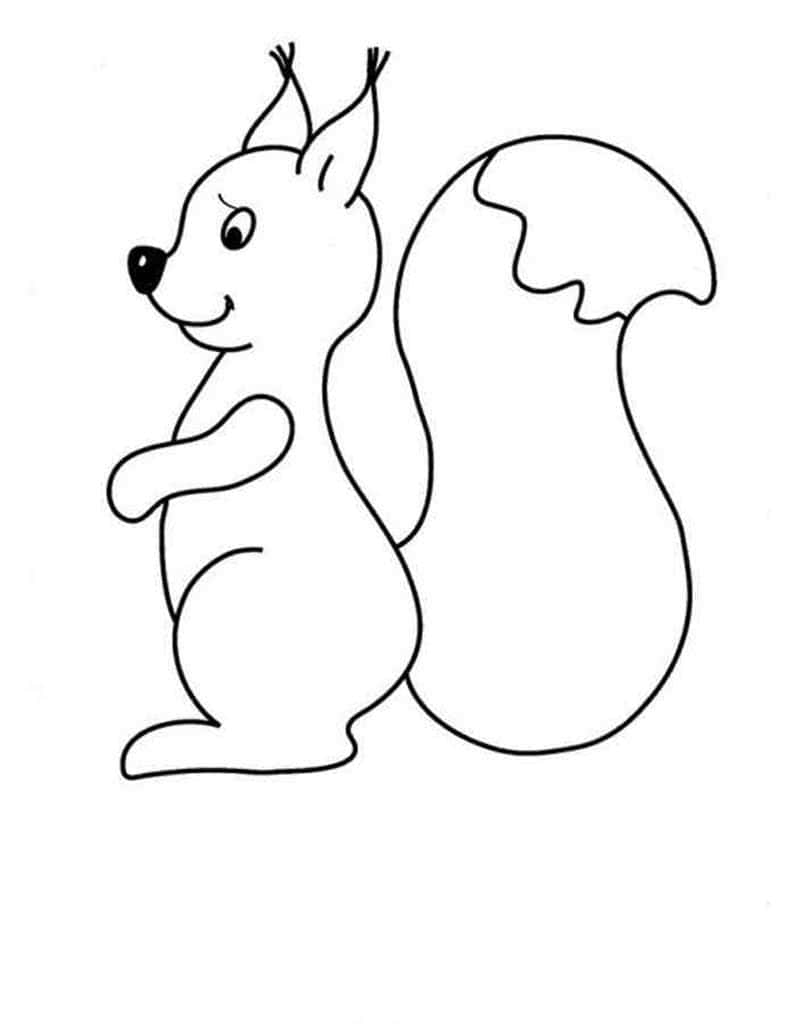 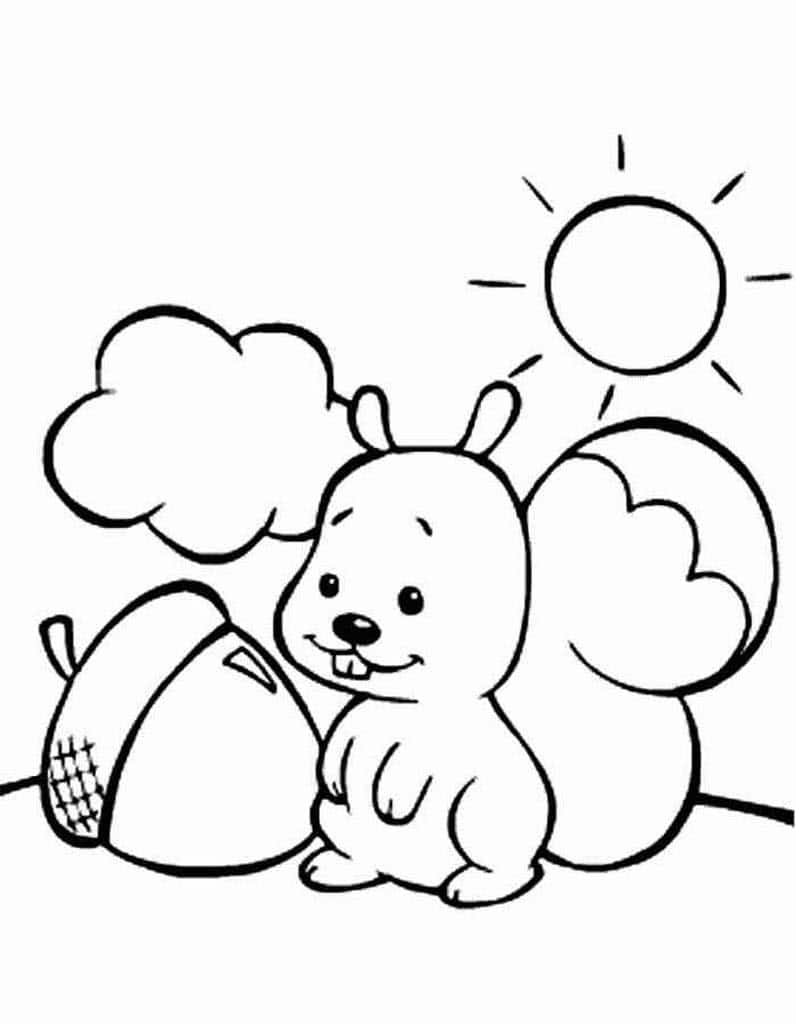 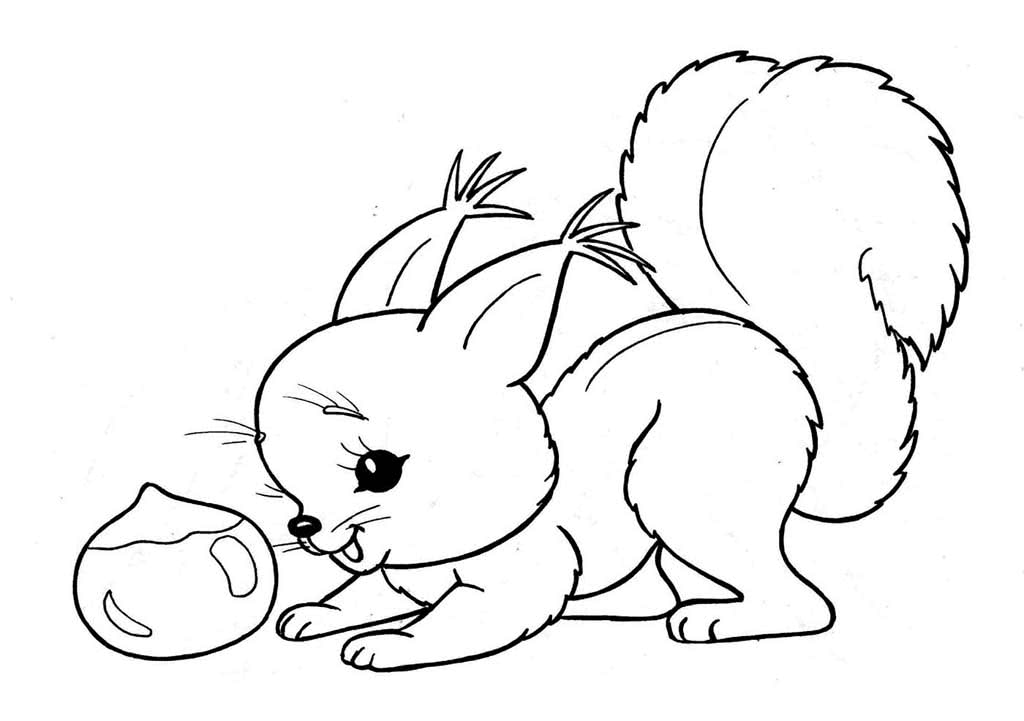 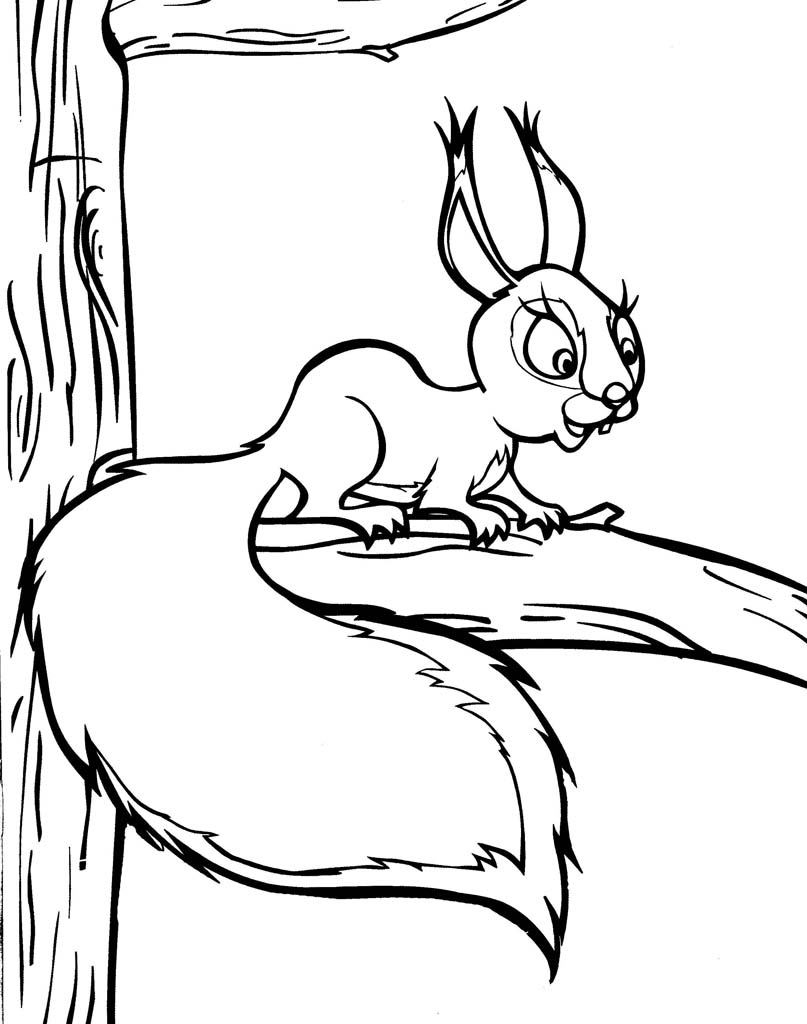 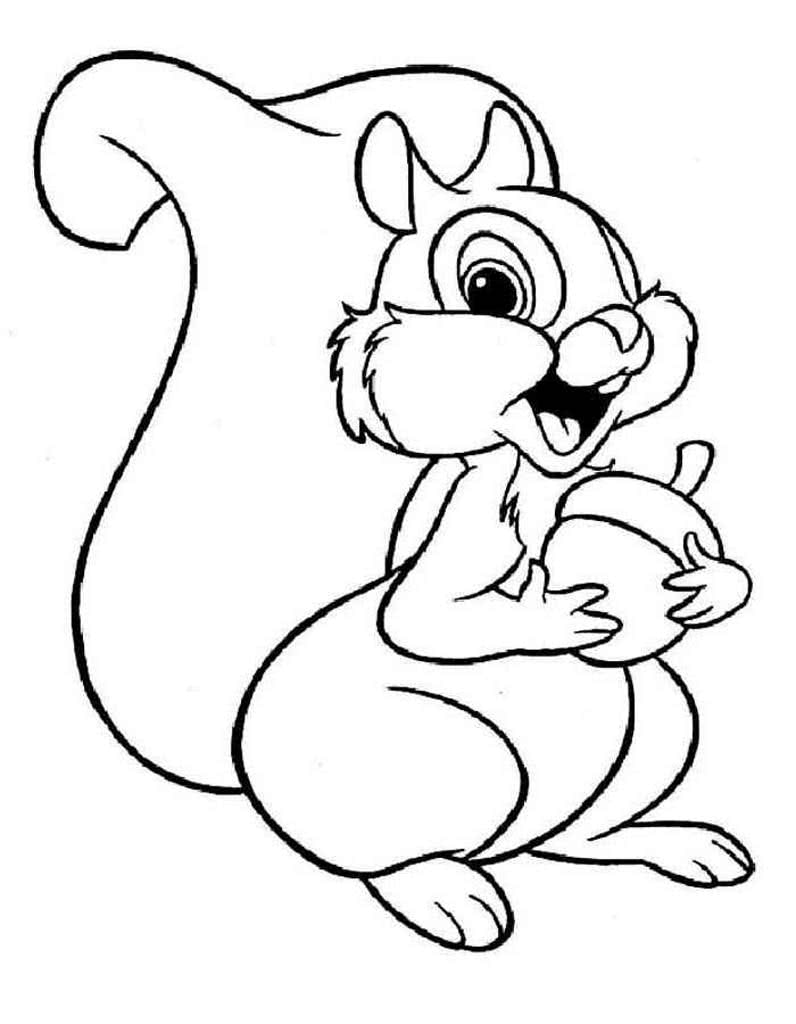 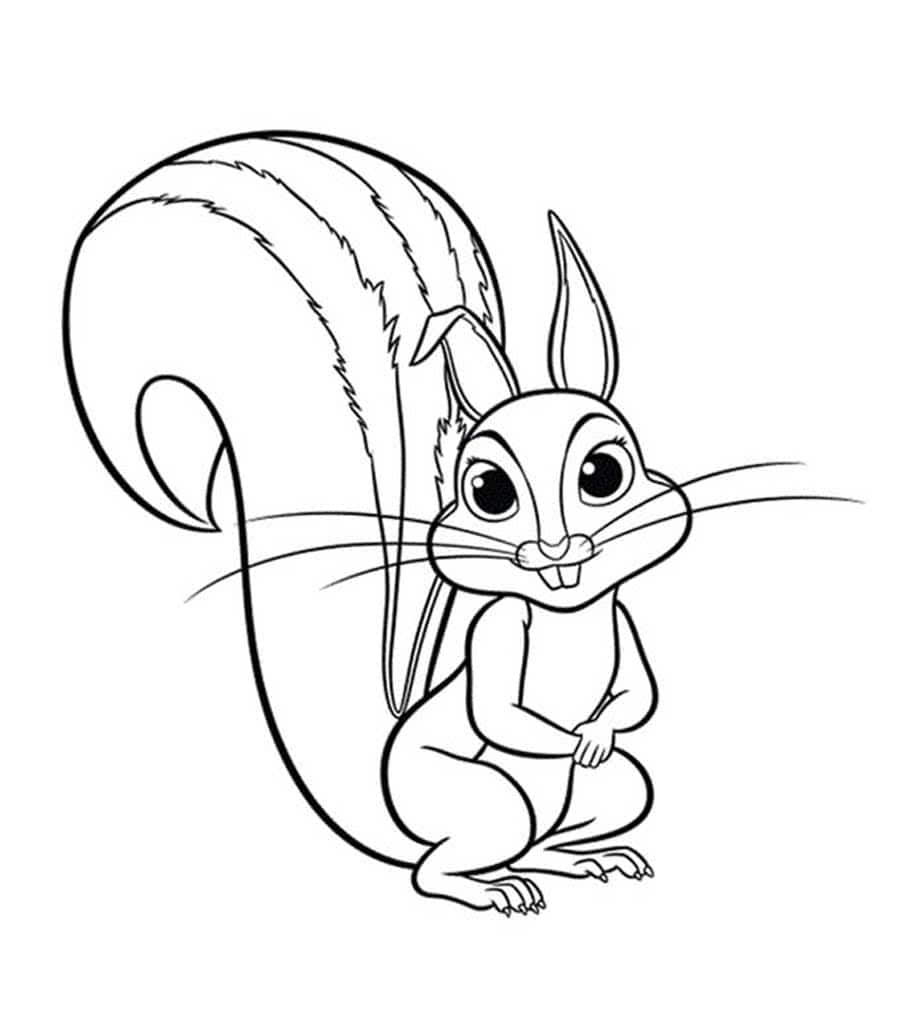 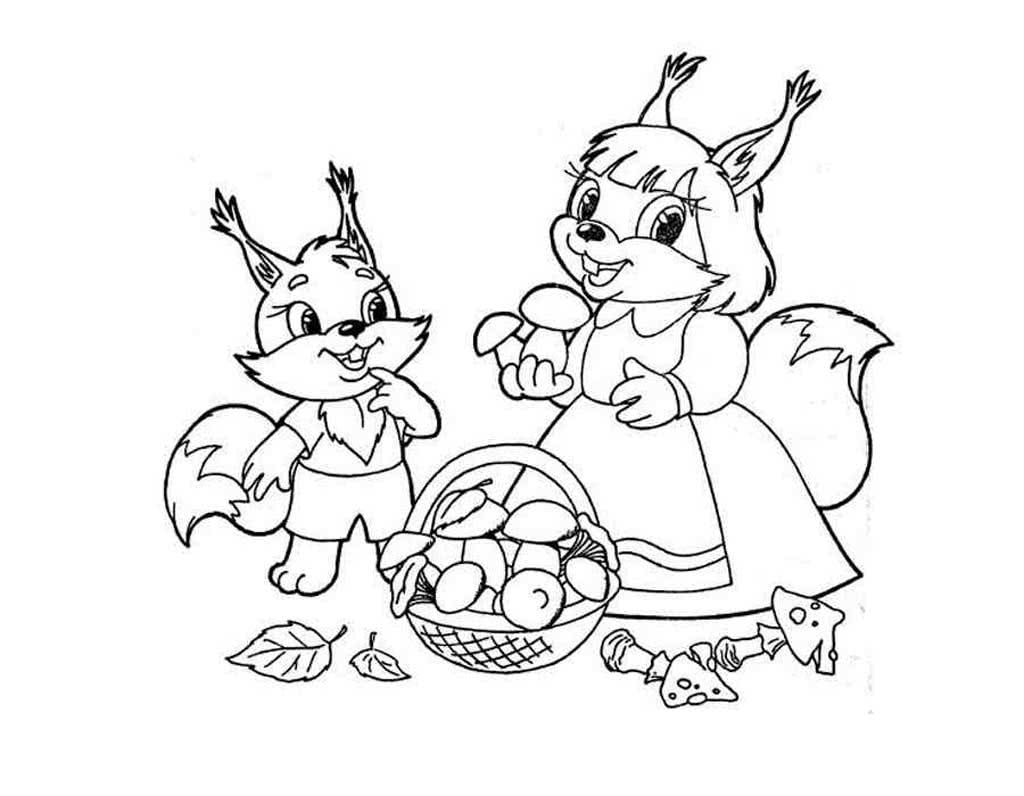 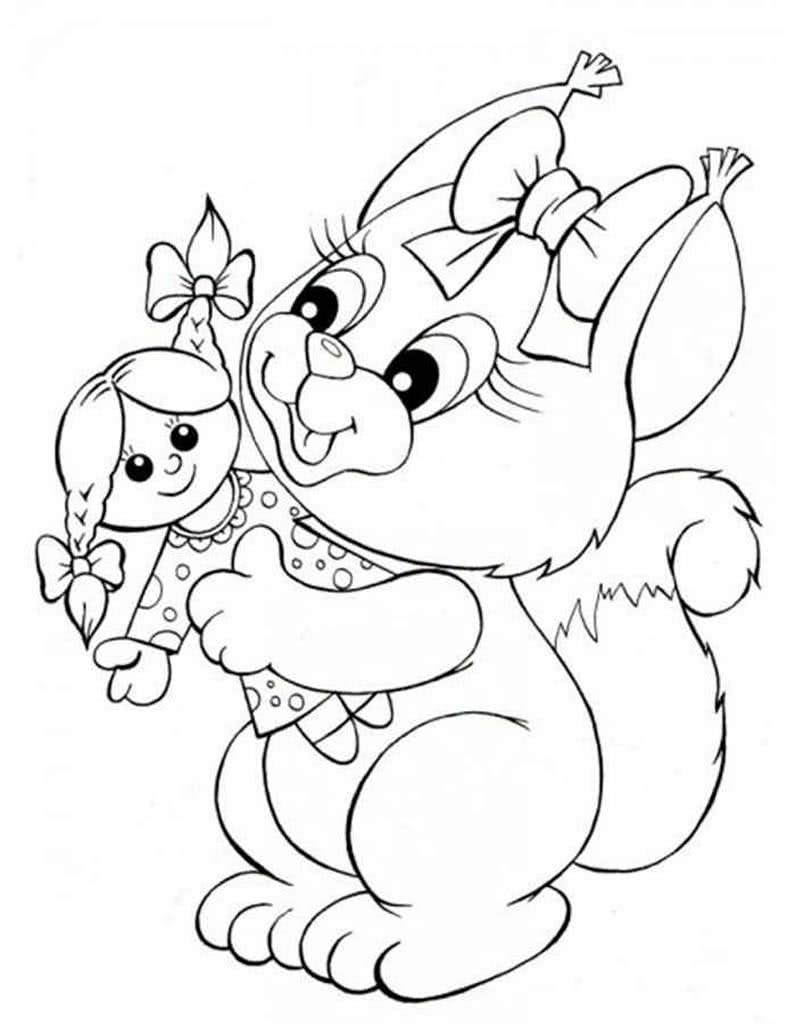 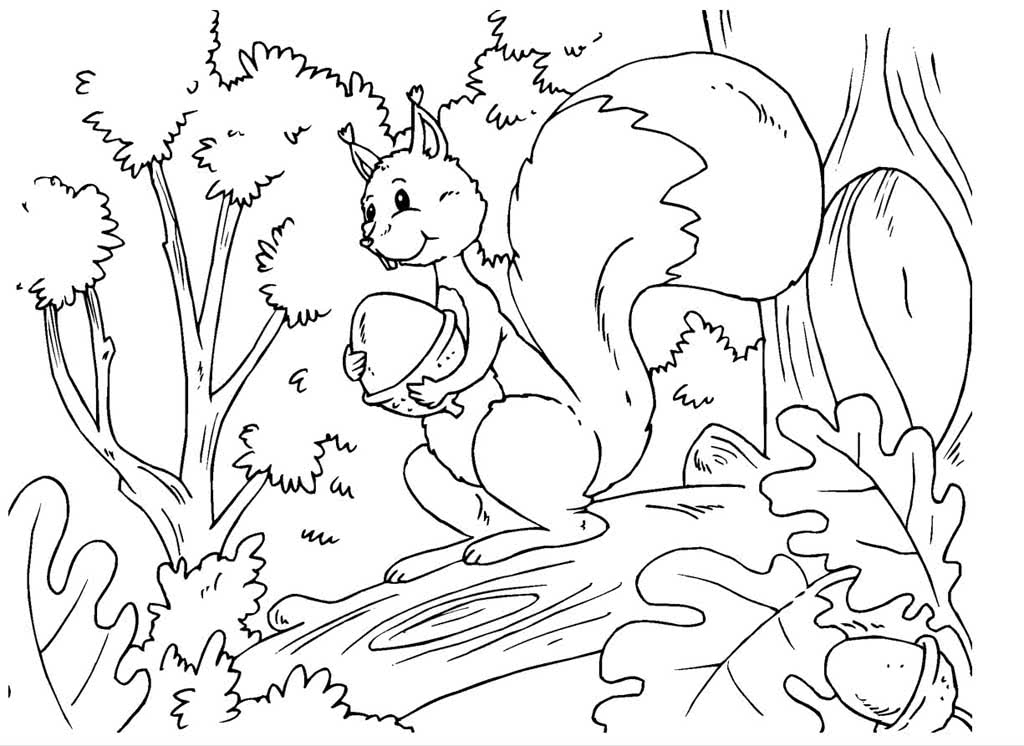 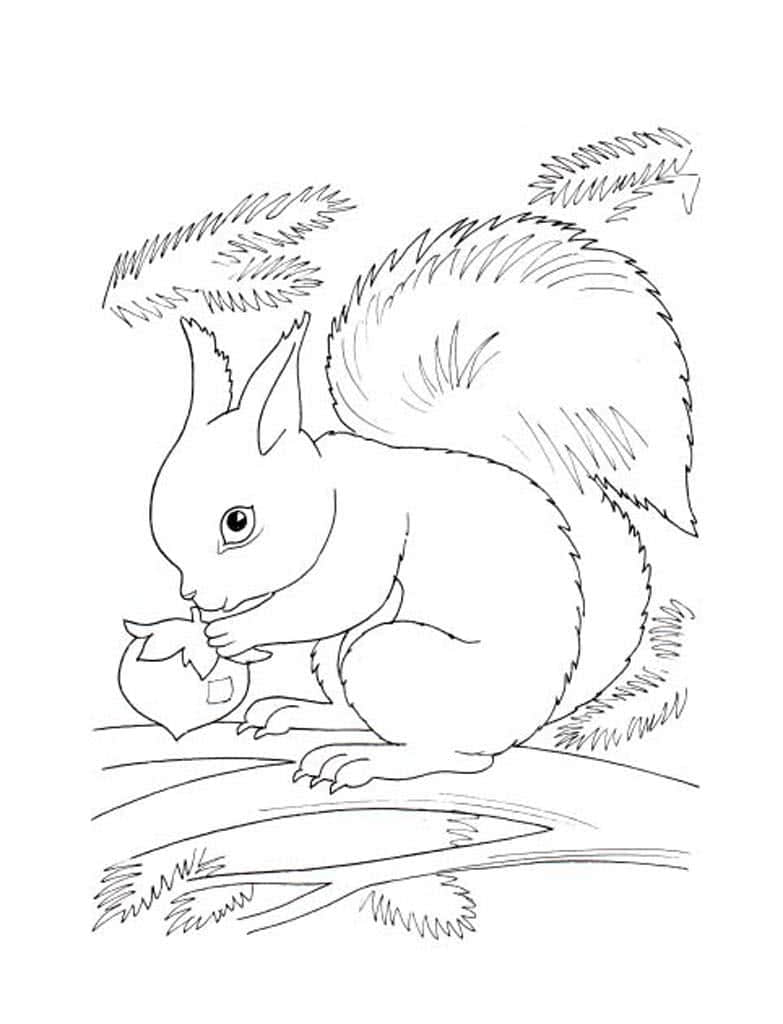 Раскраски Волк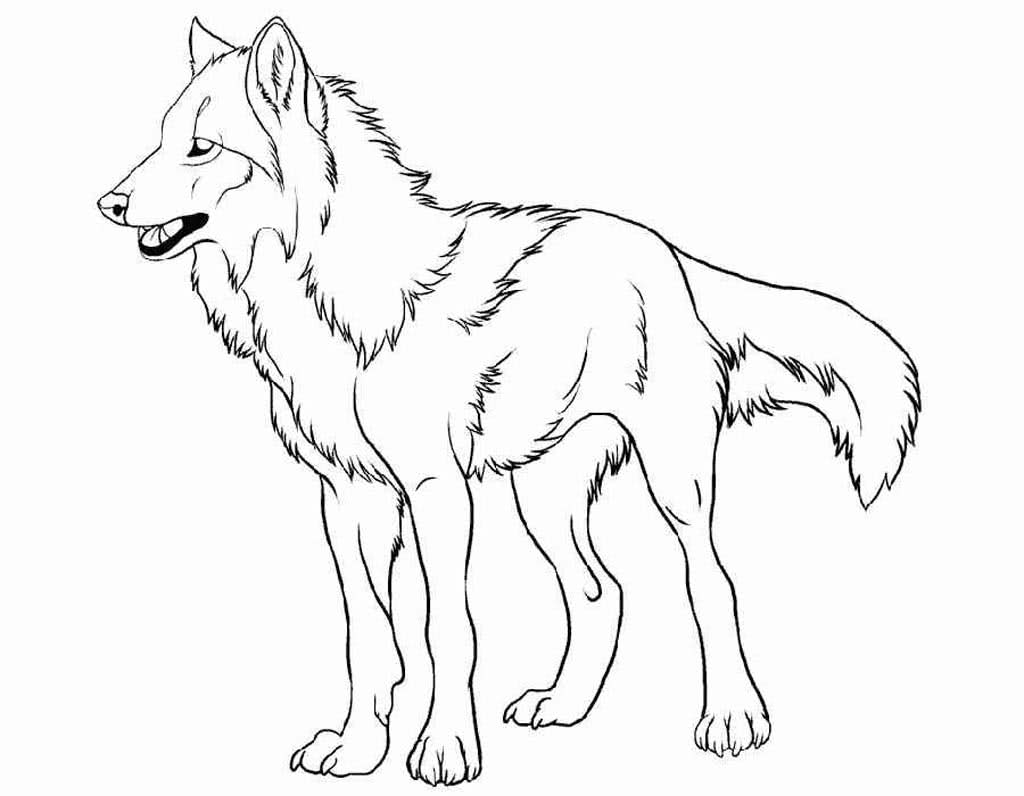 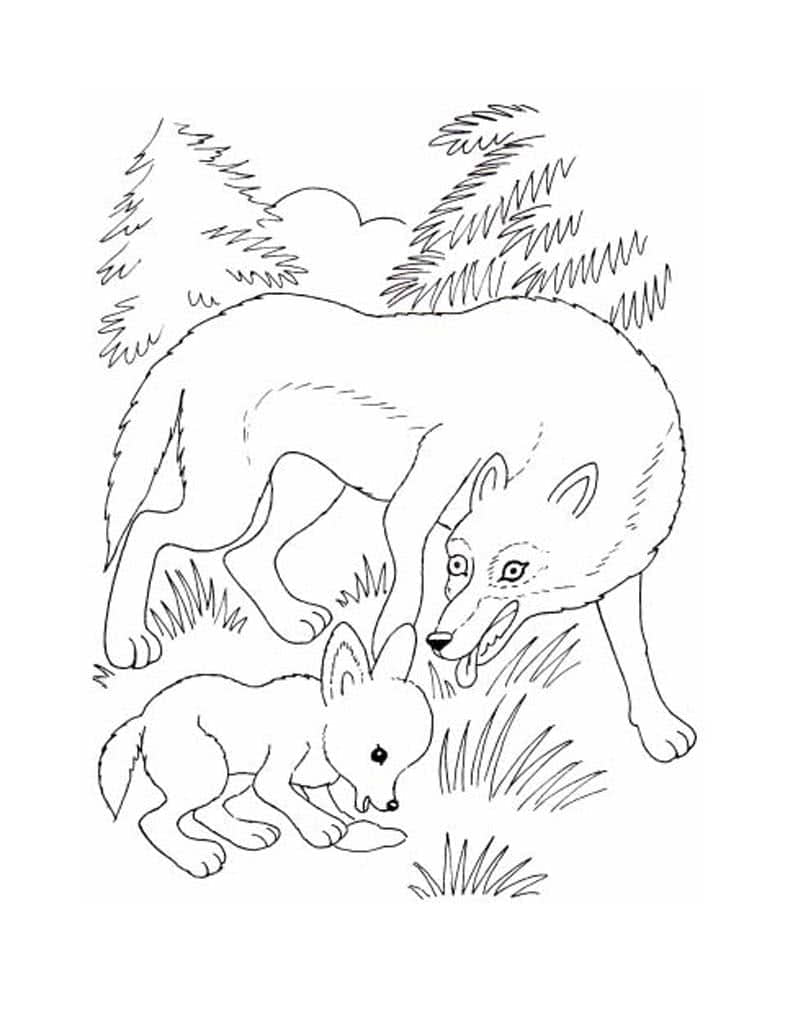 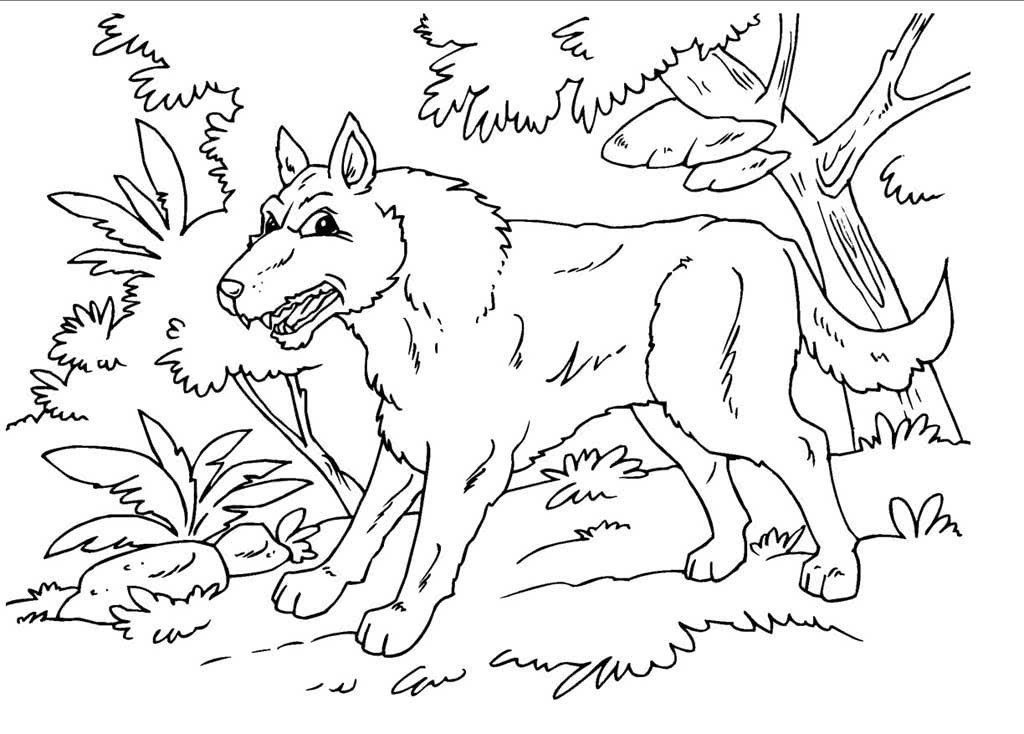 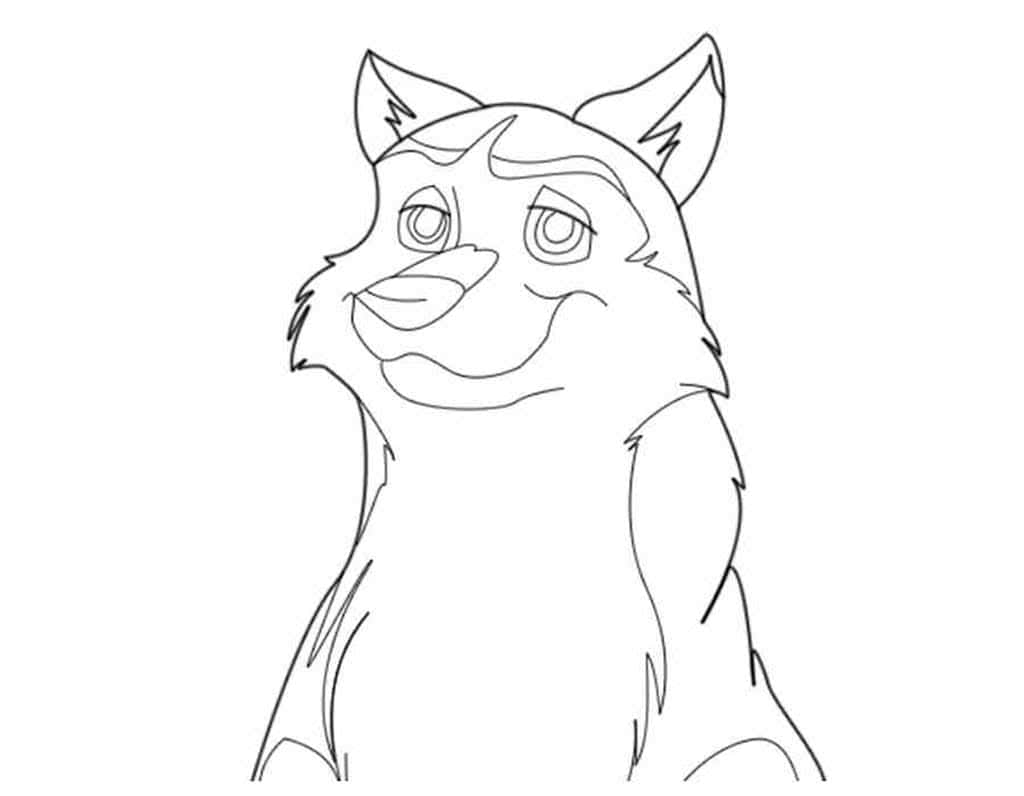 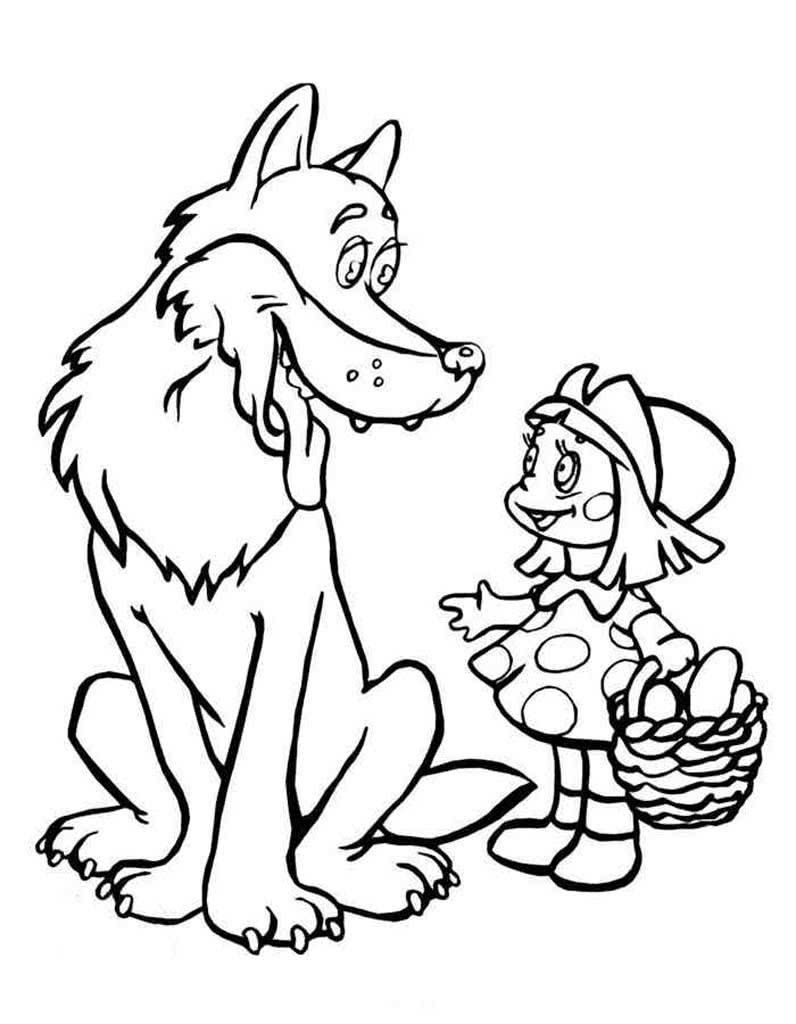 Раскраски Ёжик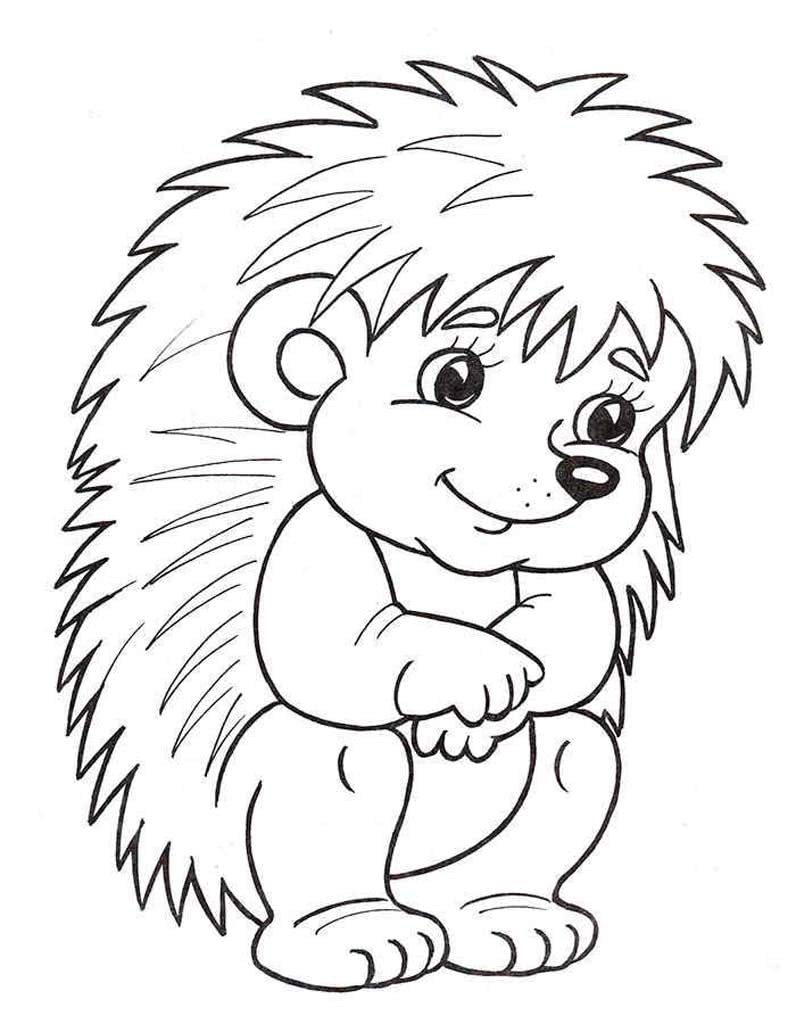 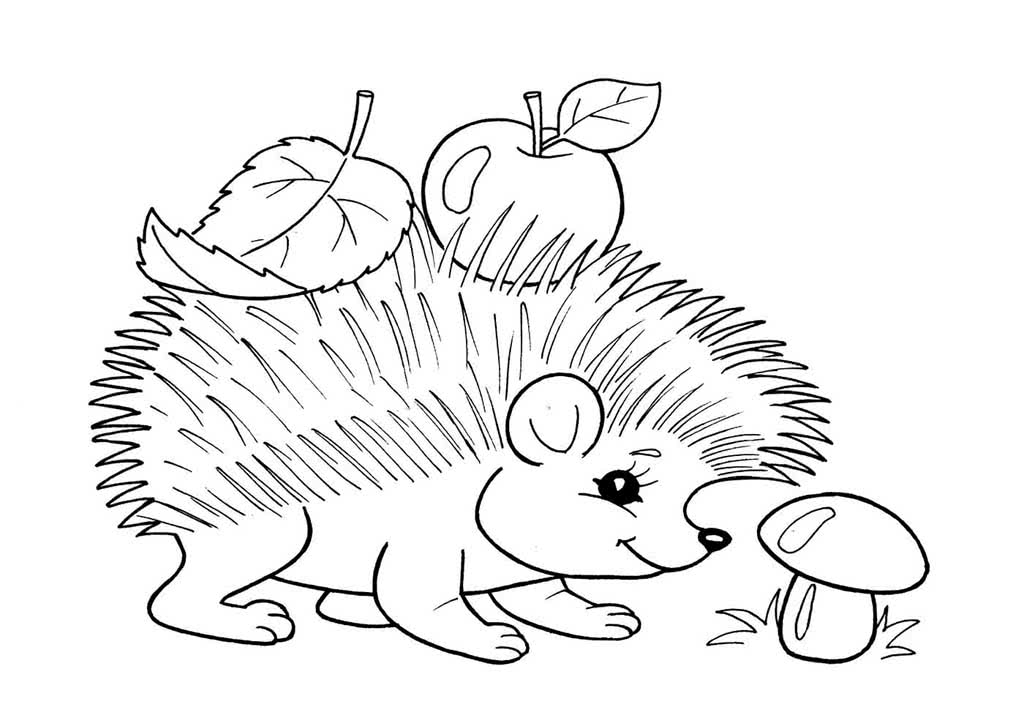 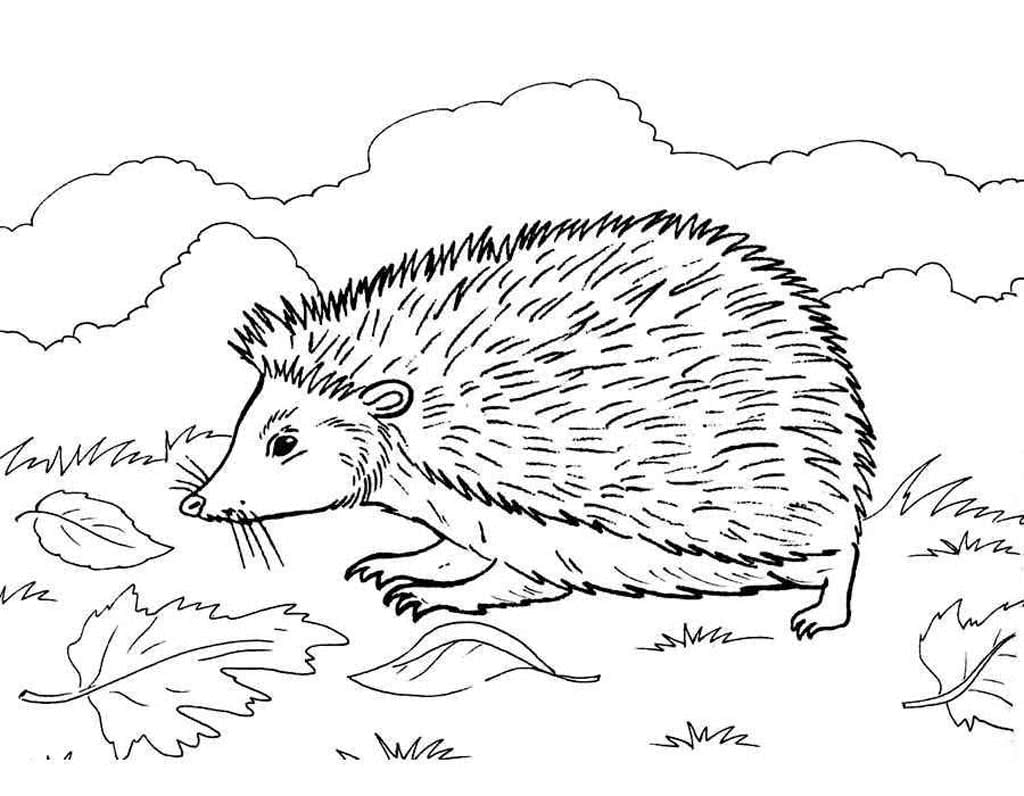 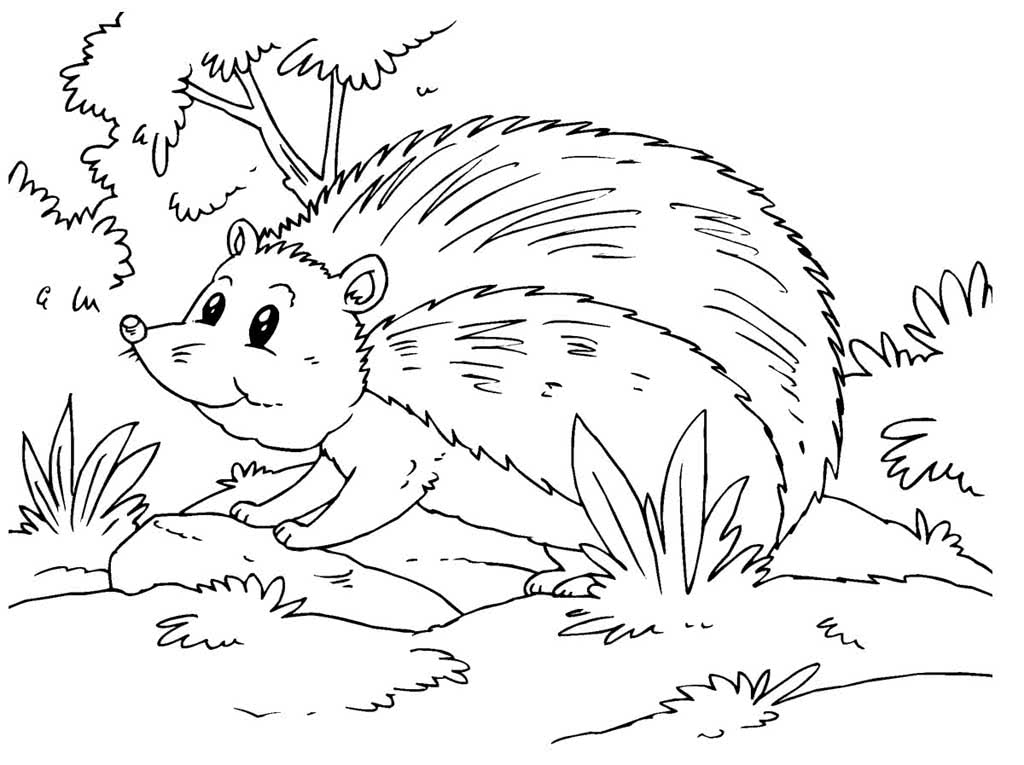 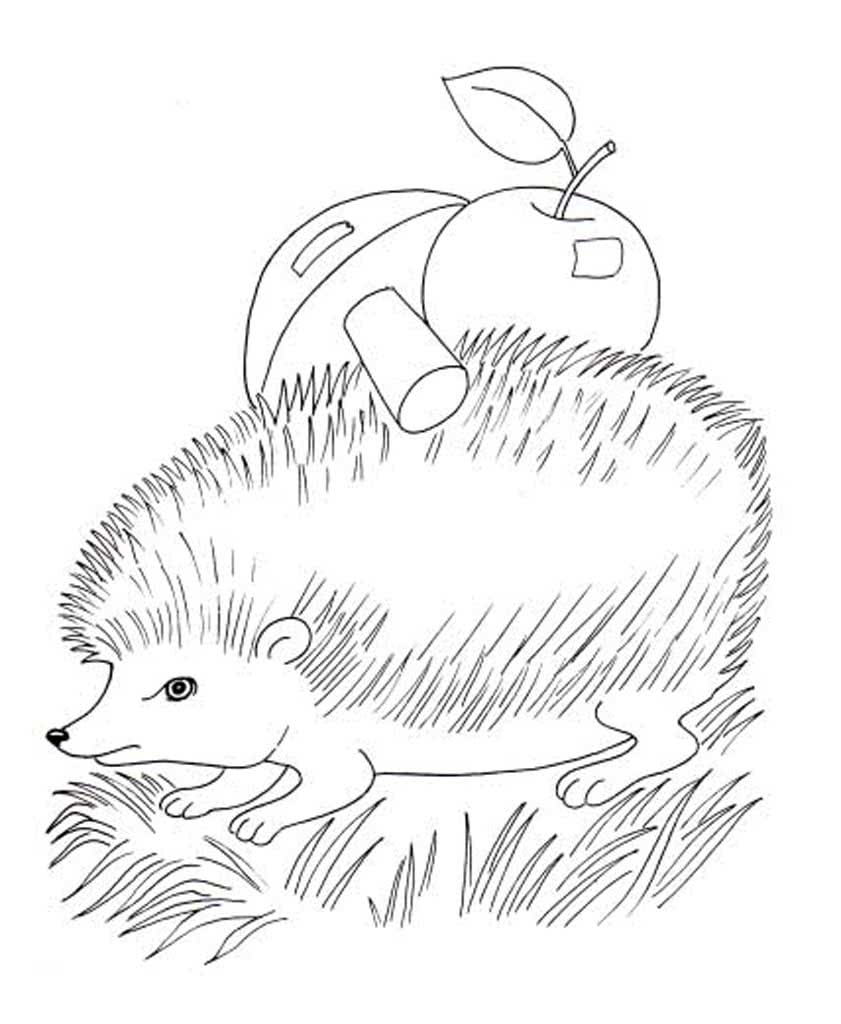 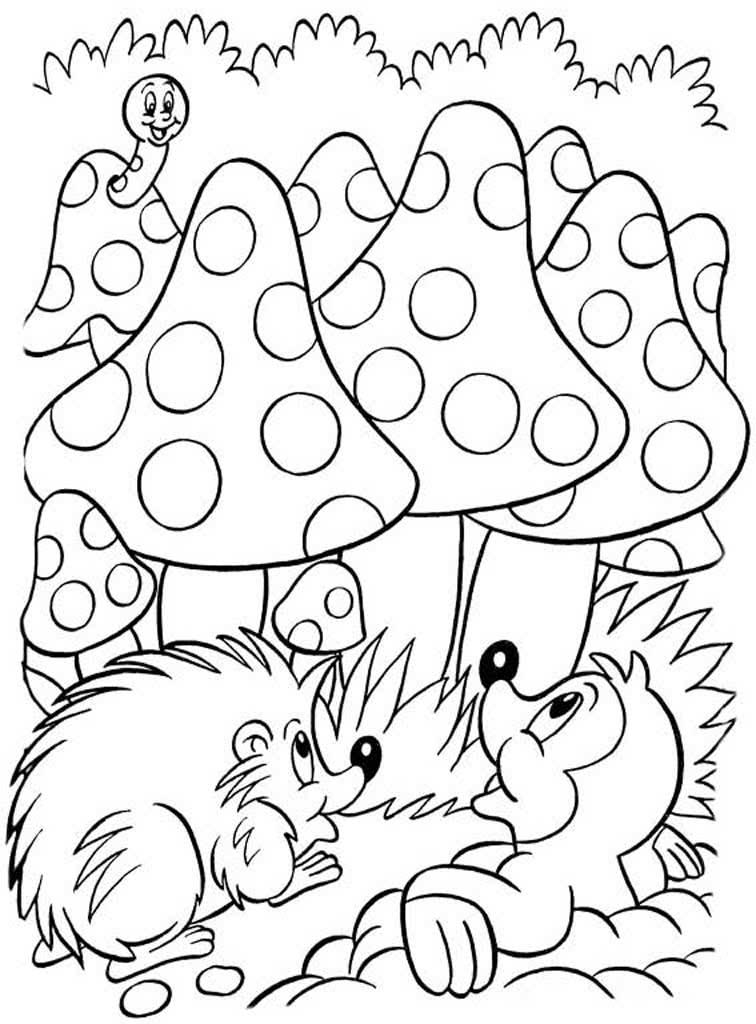 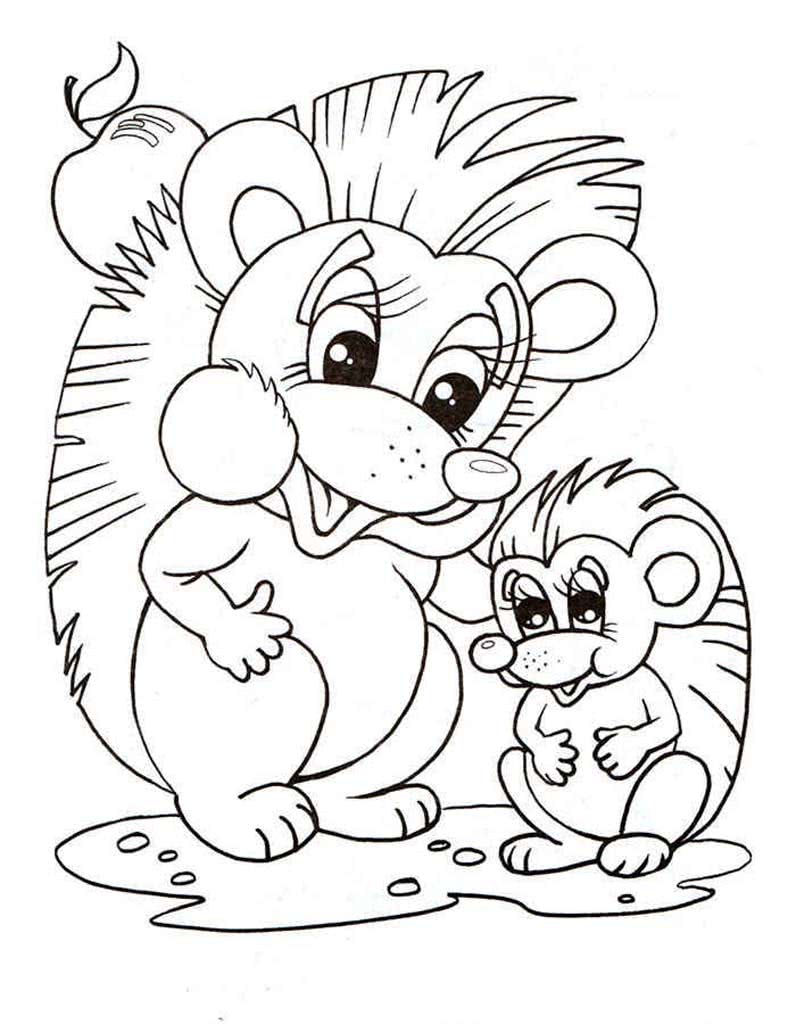 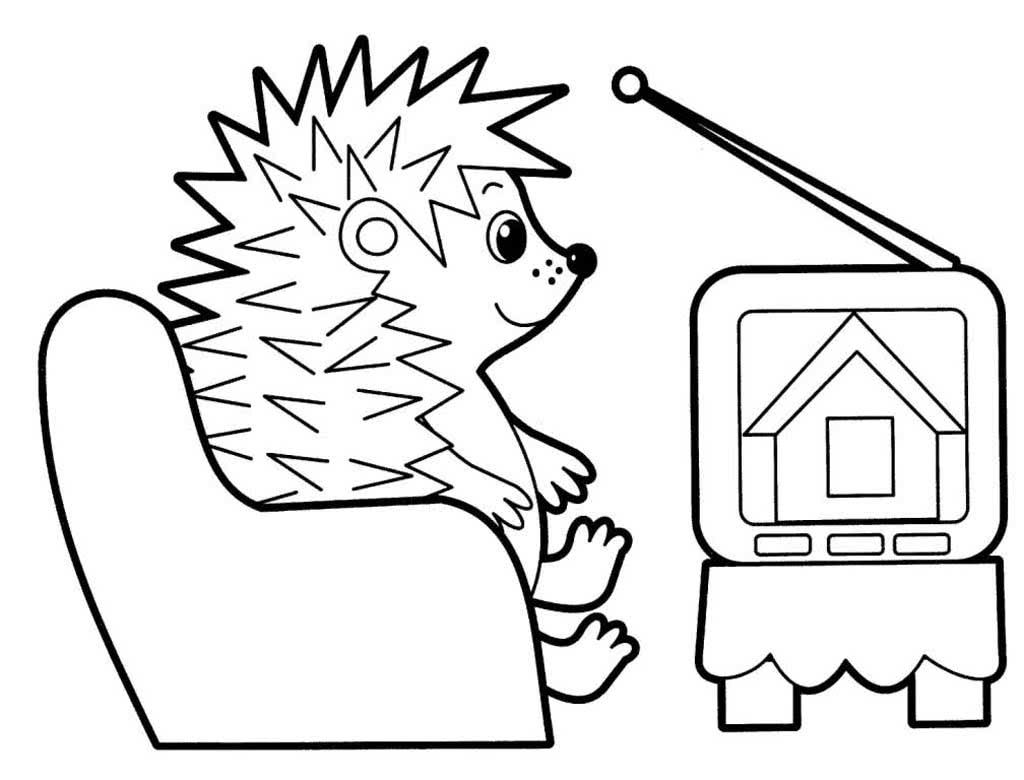 Раскраски Зайчики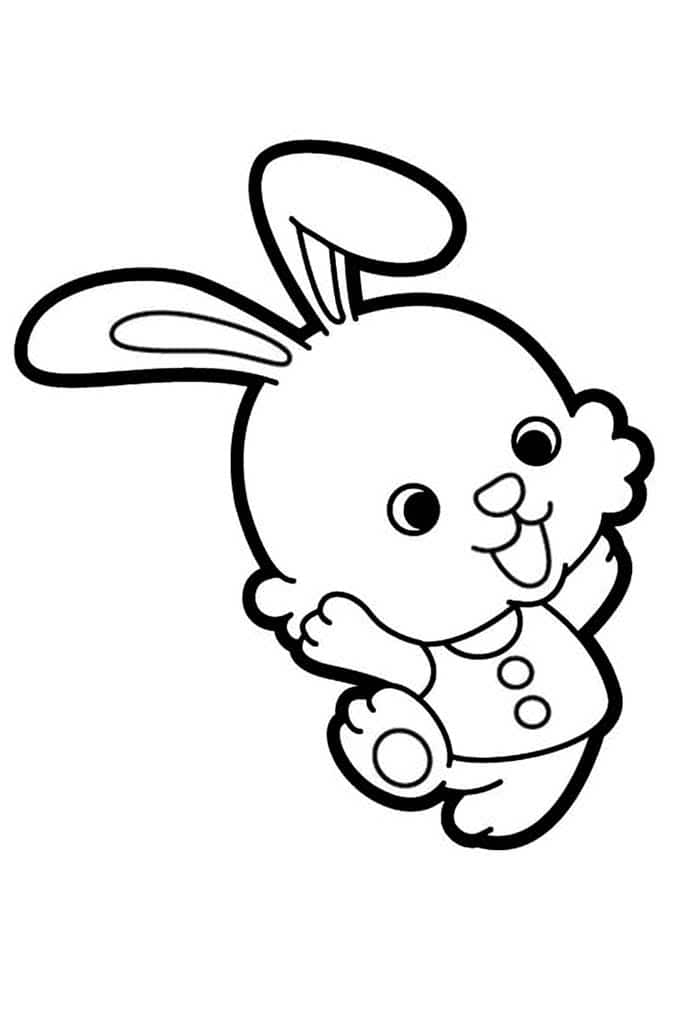 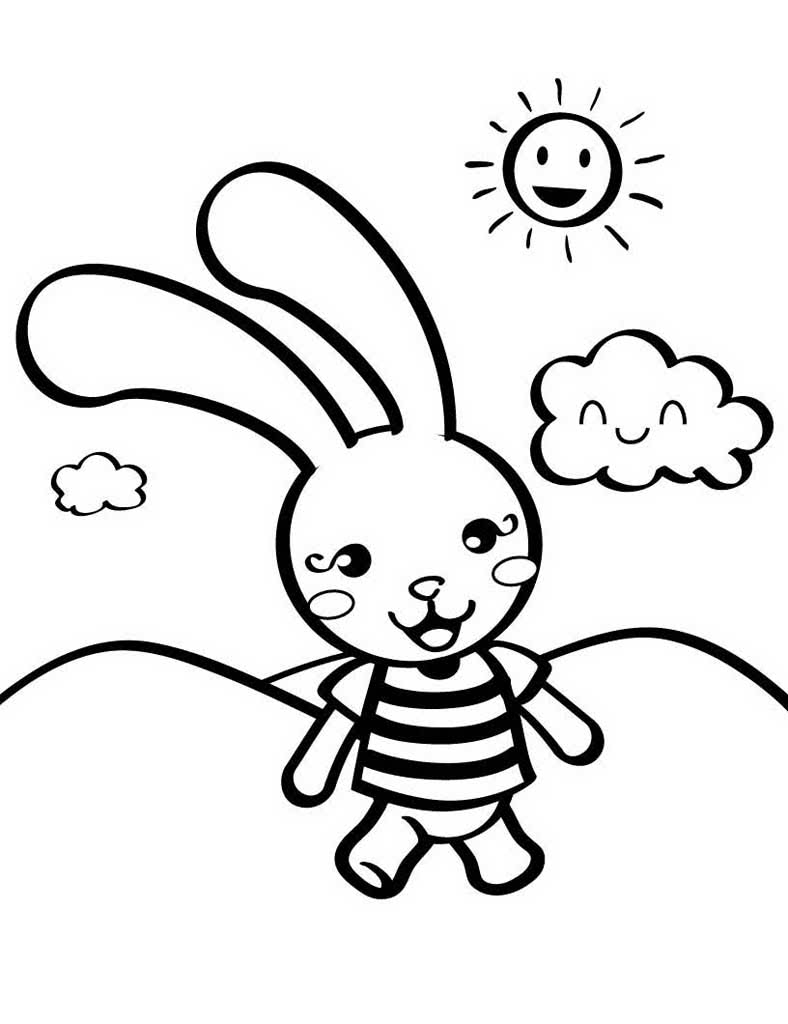 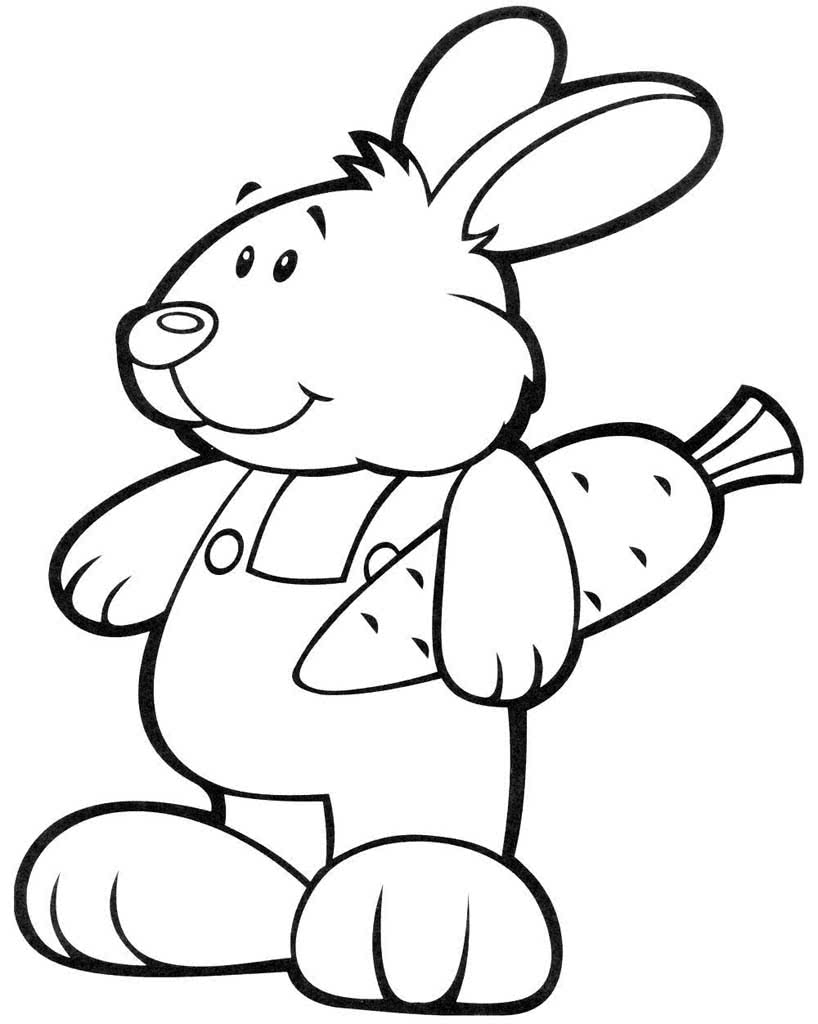 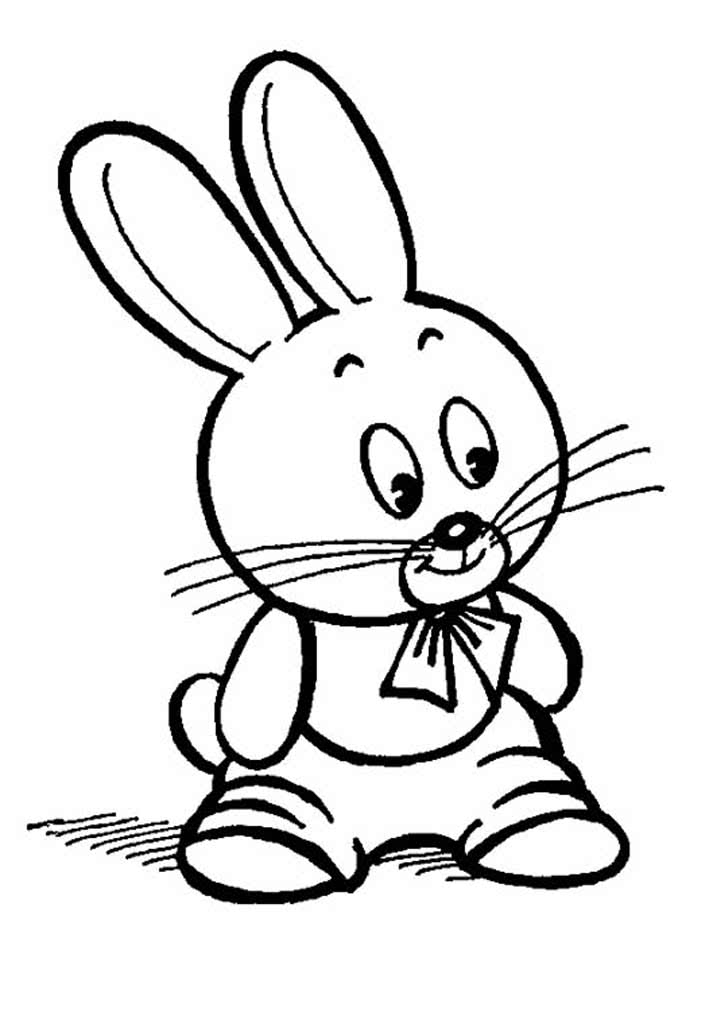 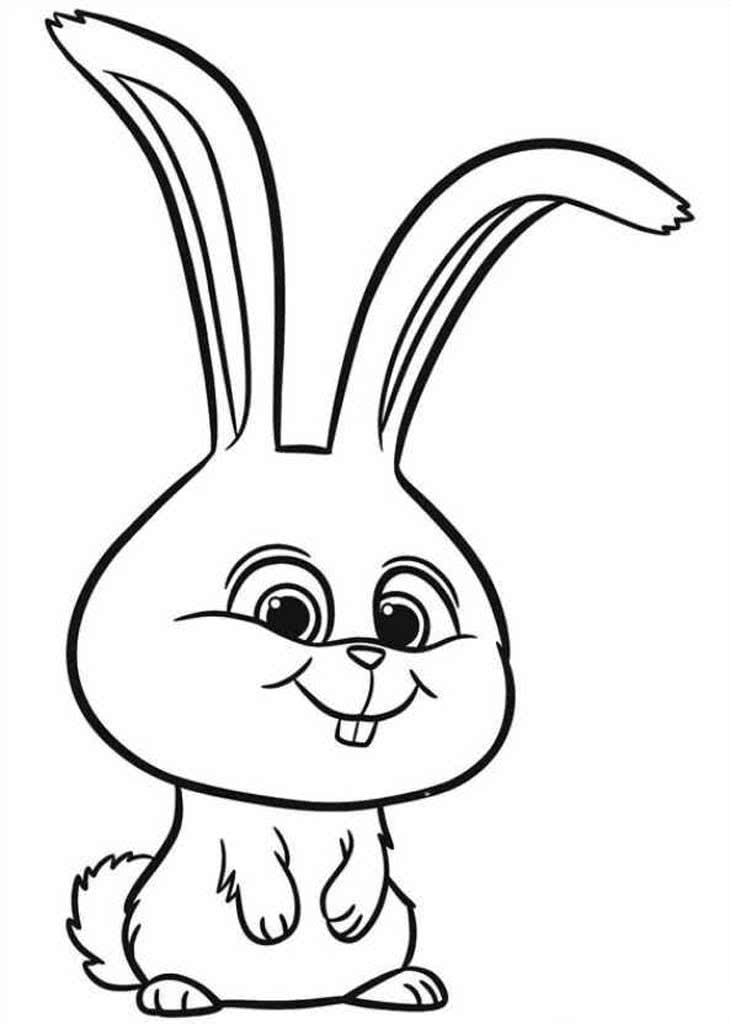 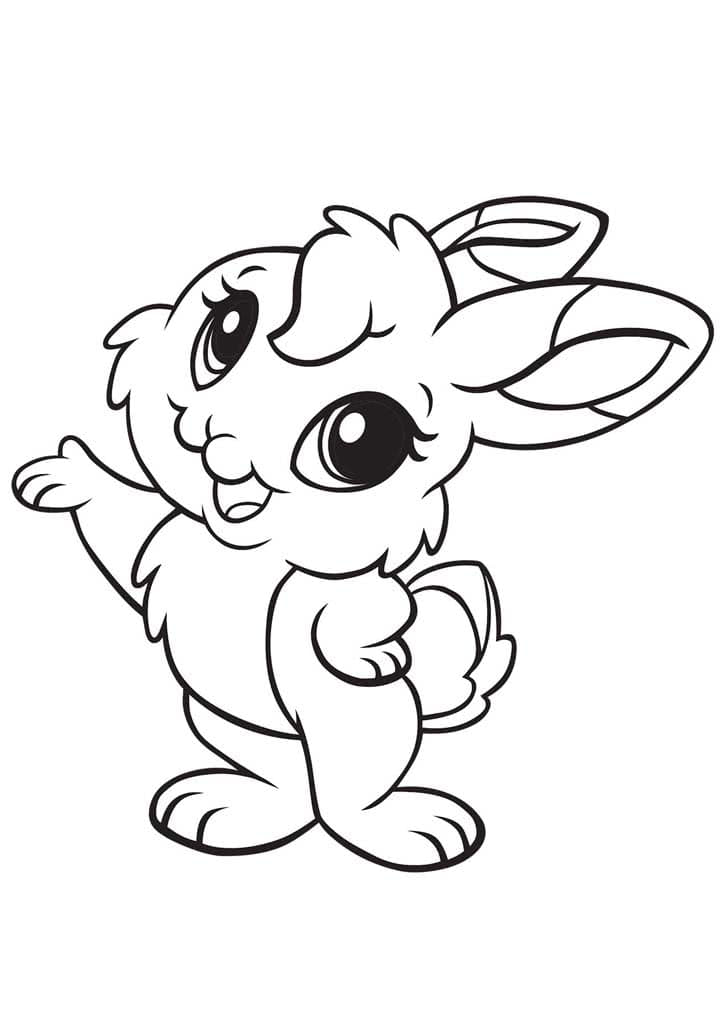 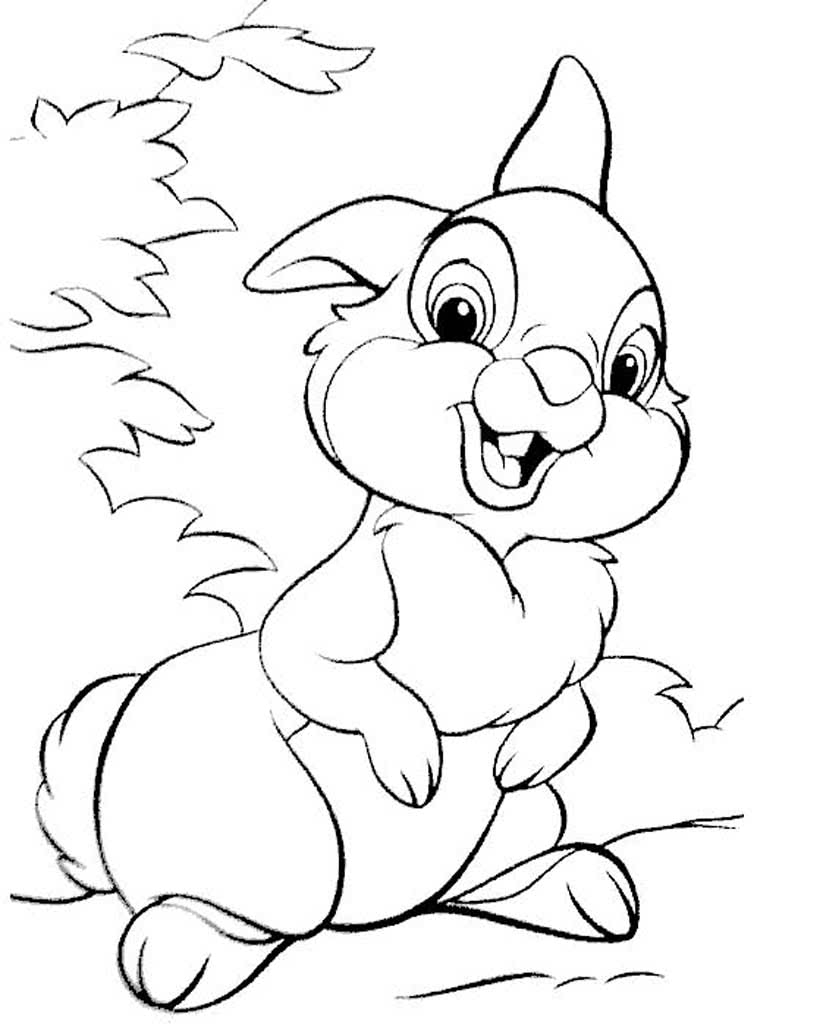 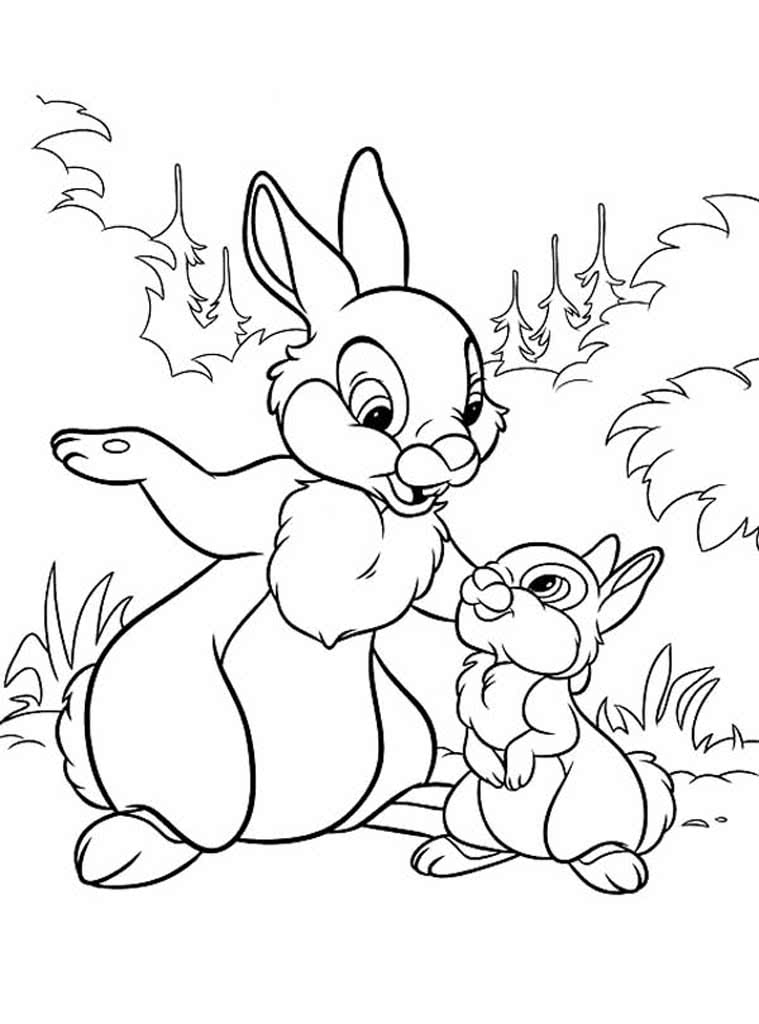 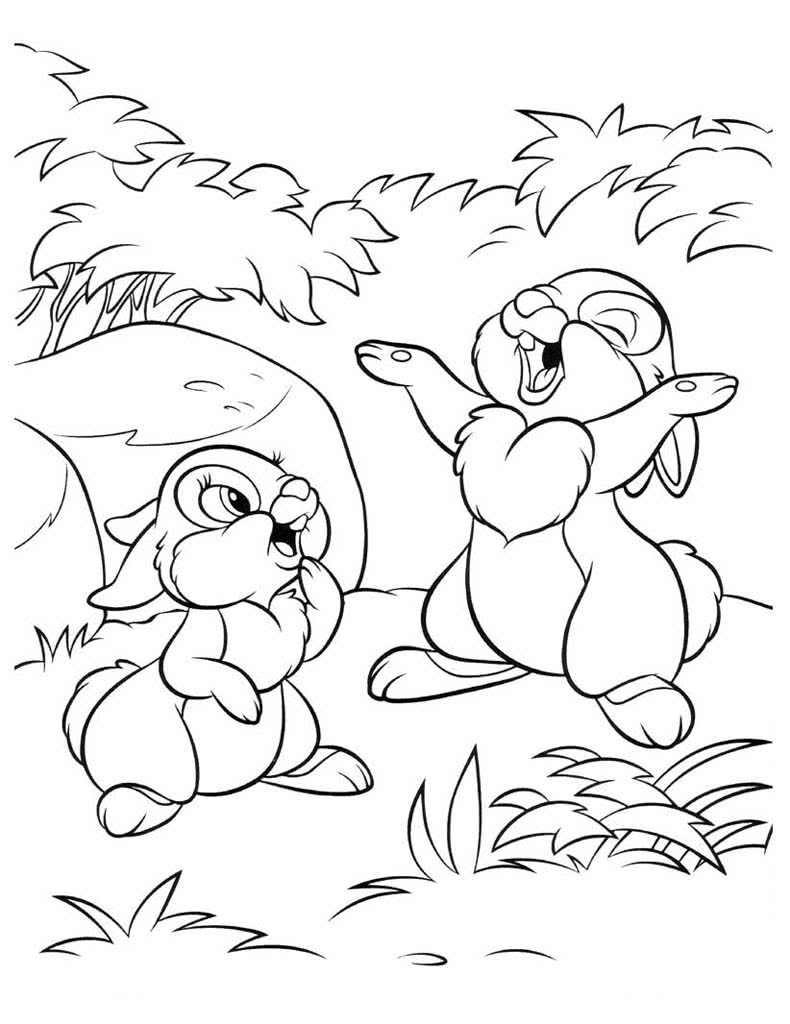 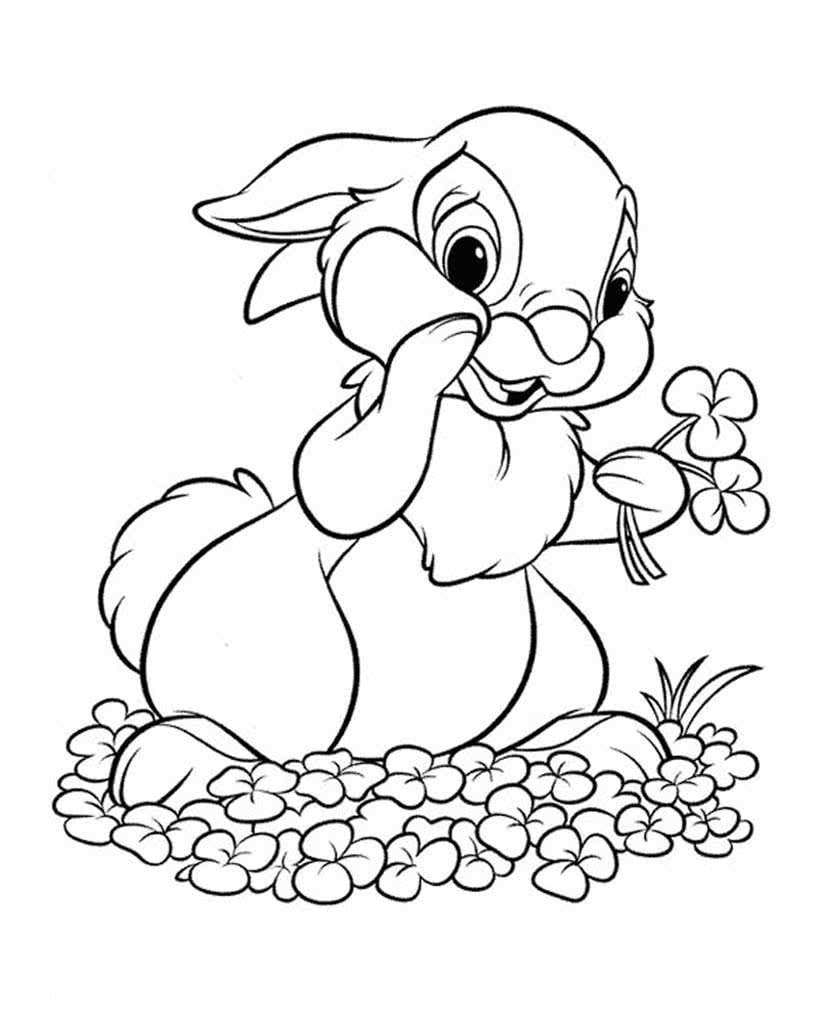 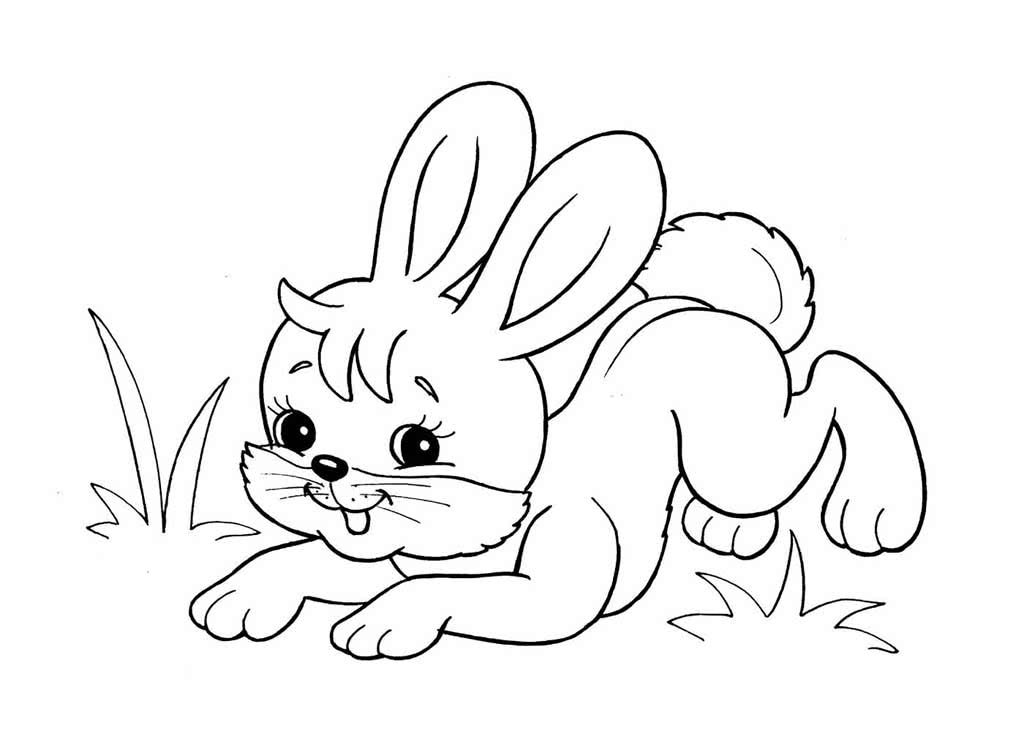 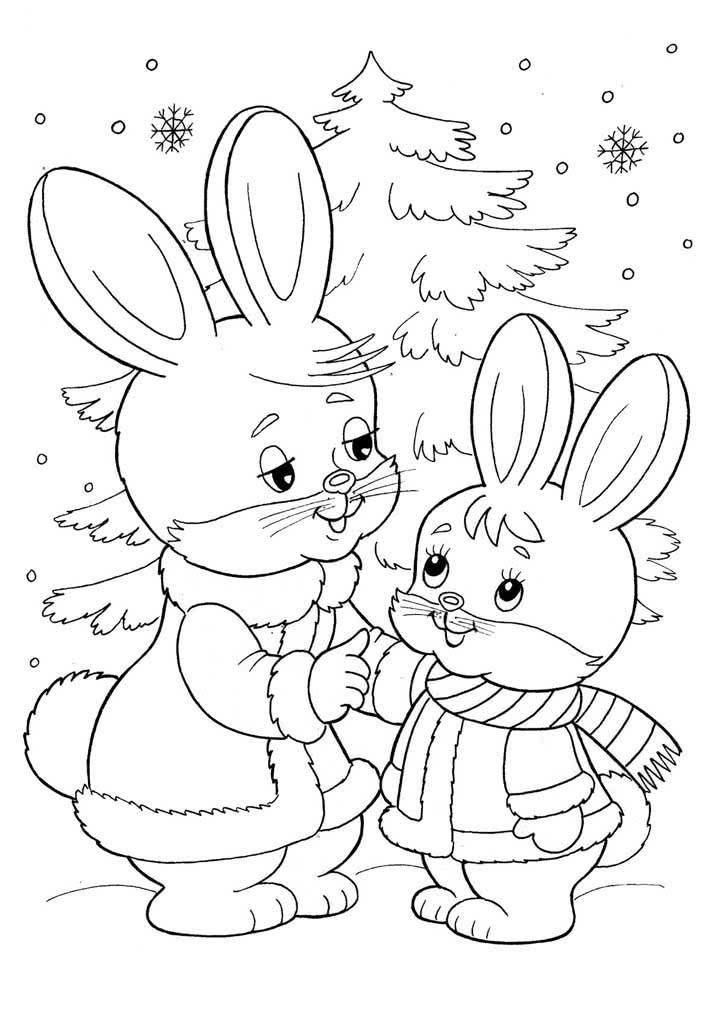 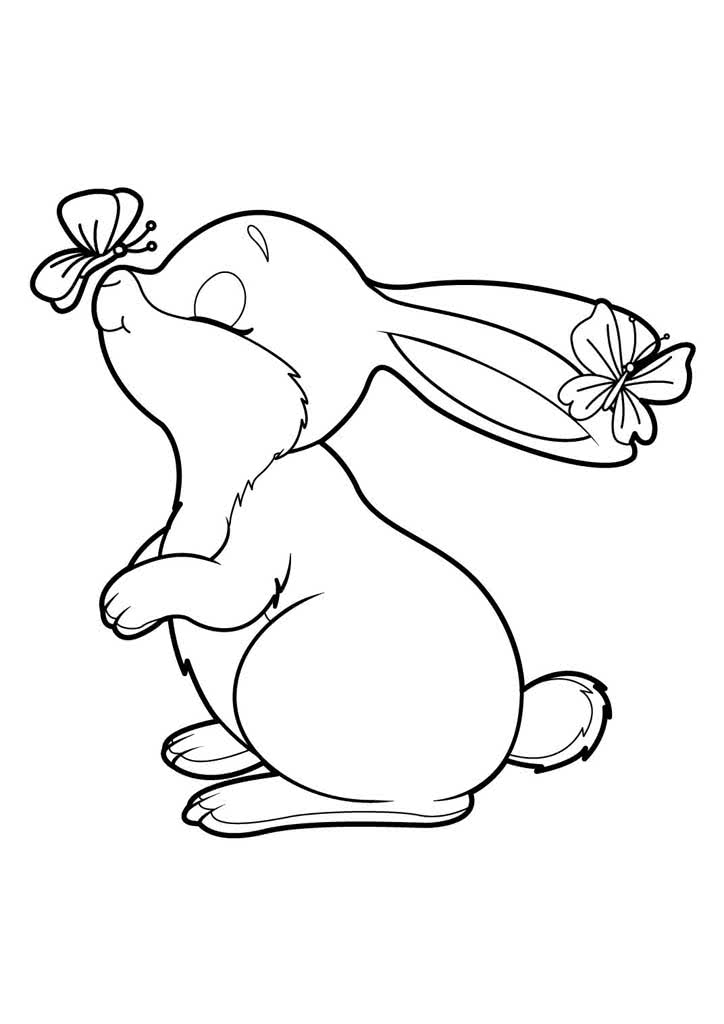 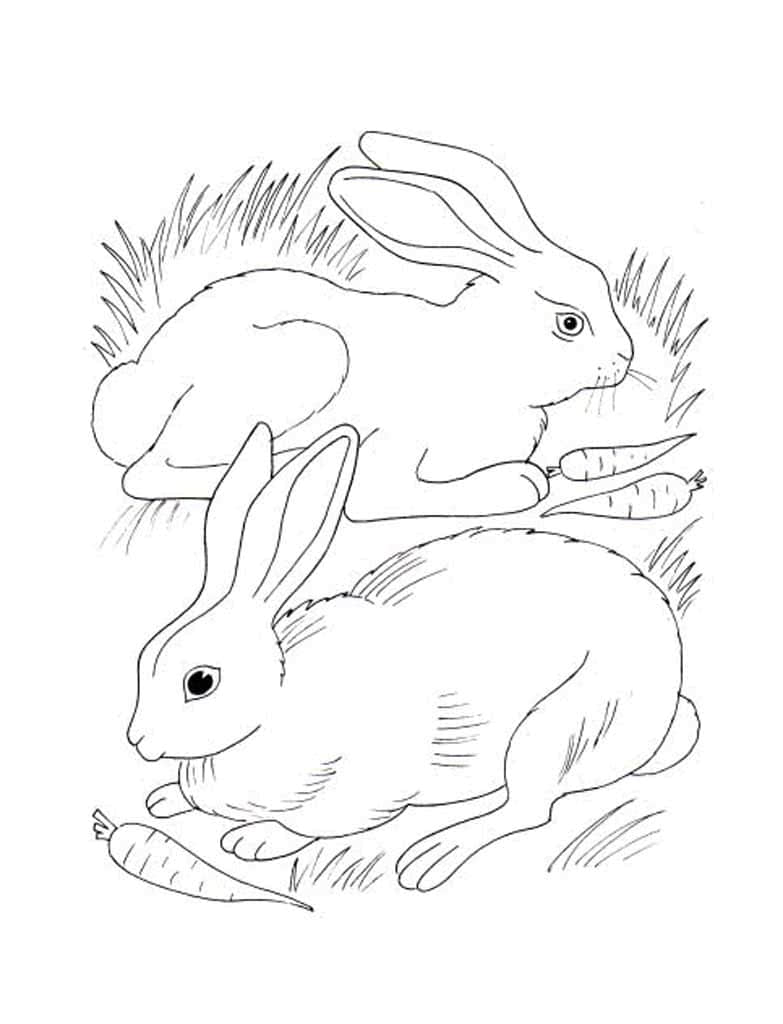 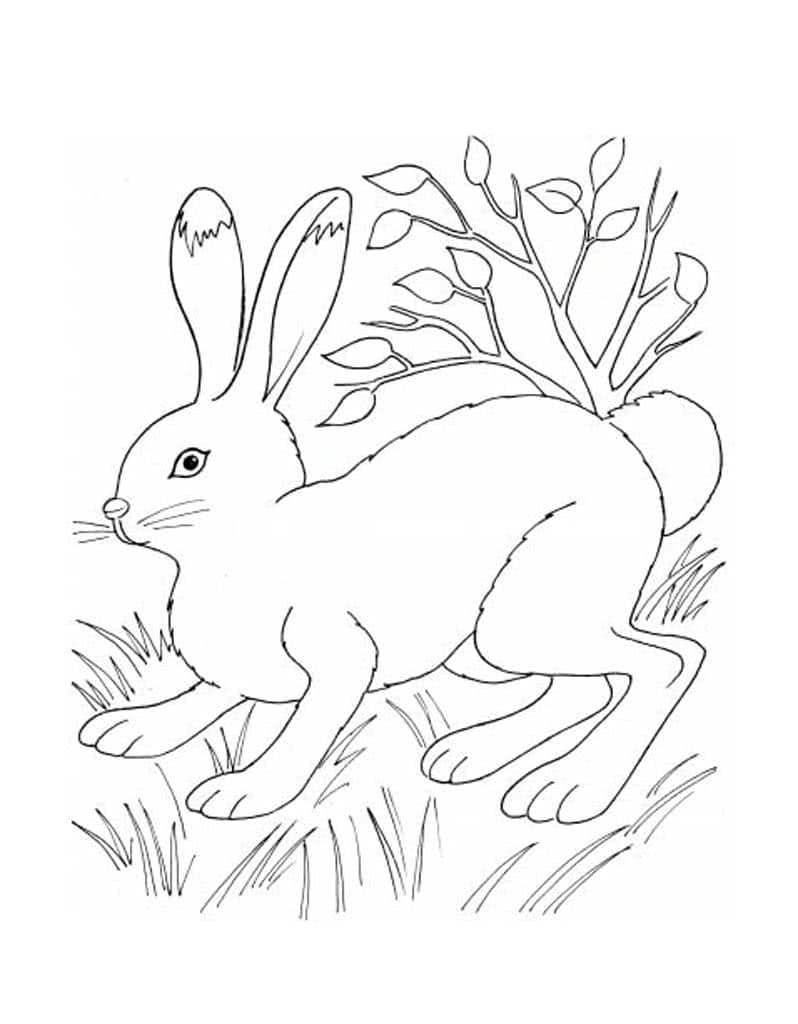 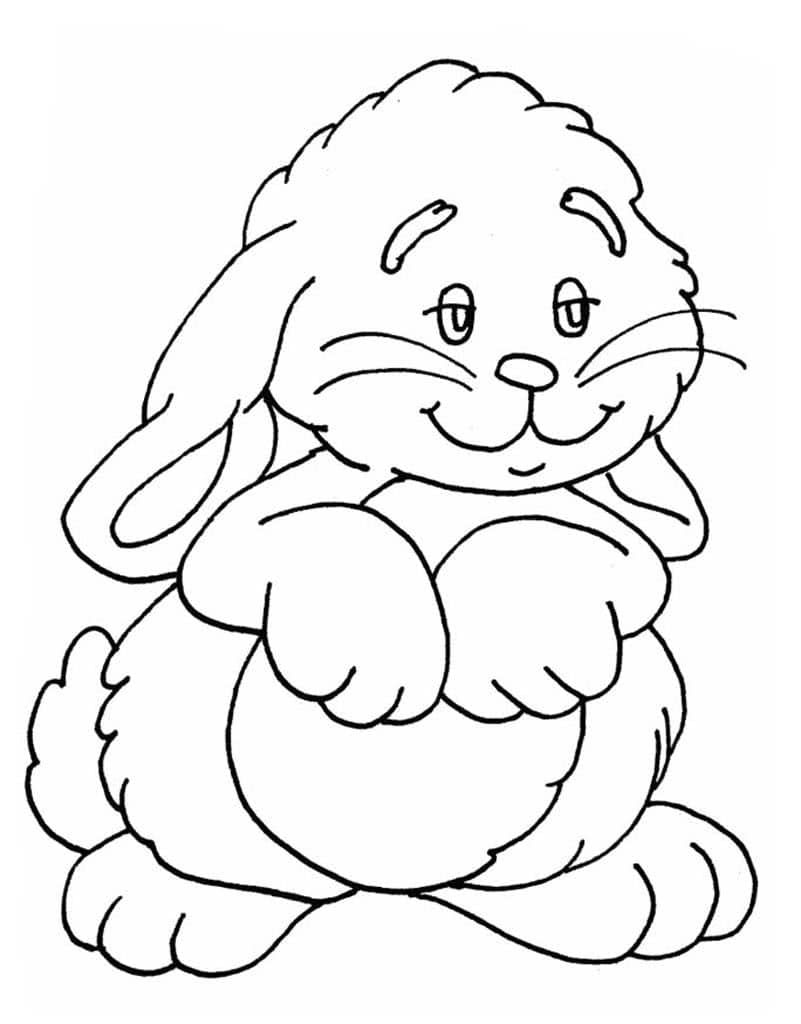 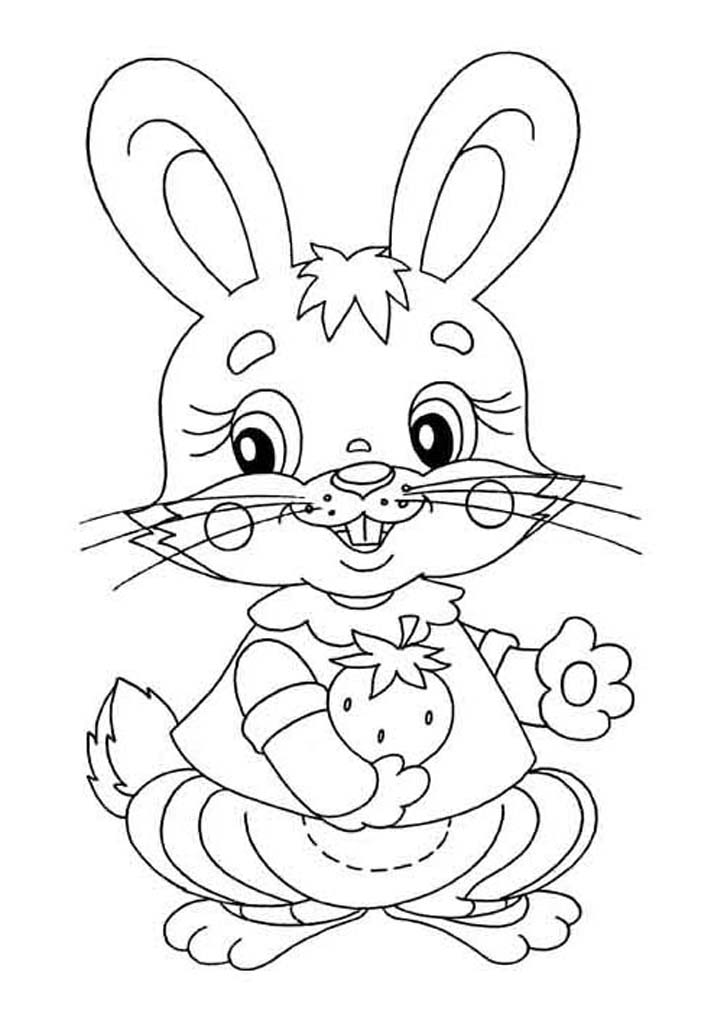 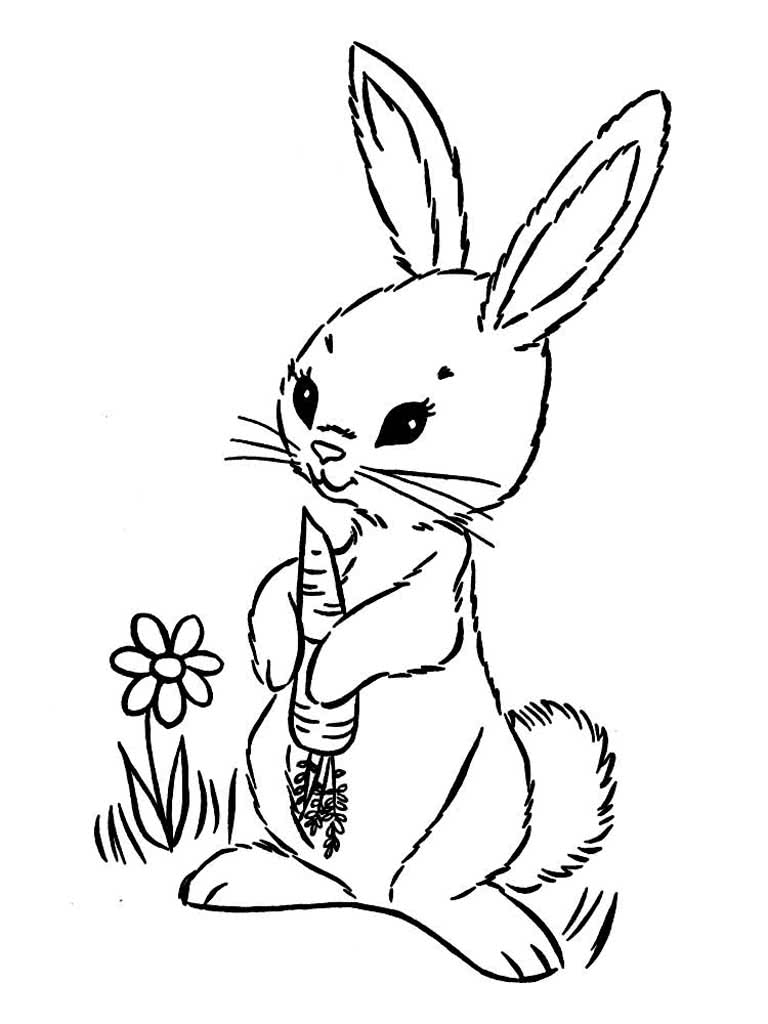 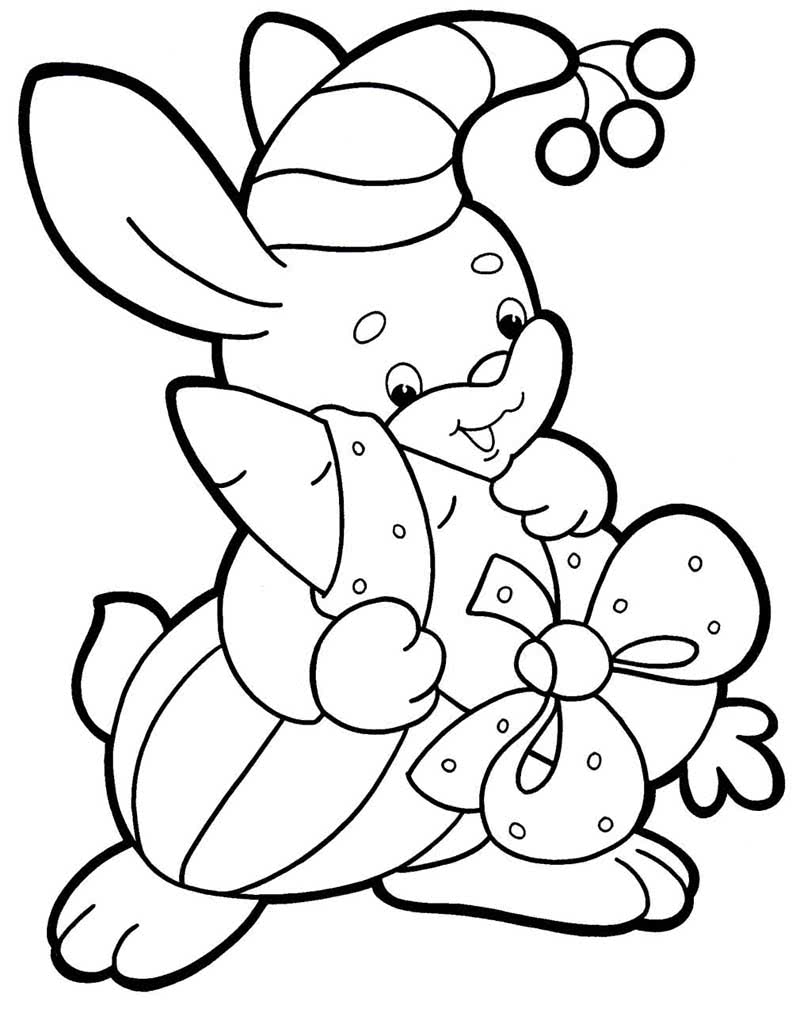 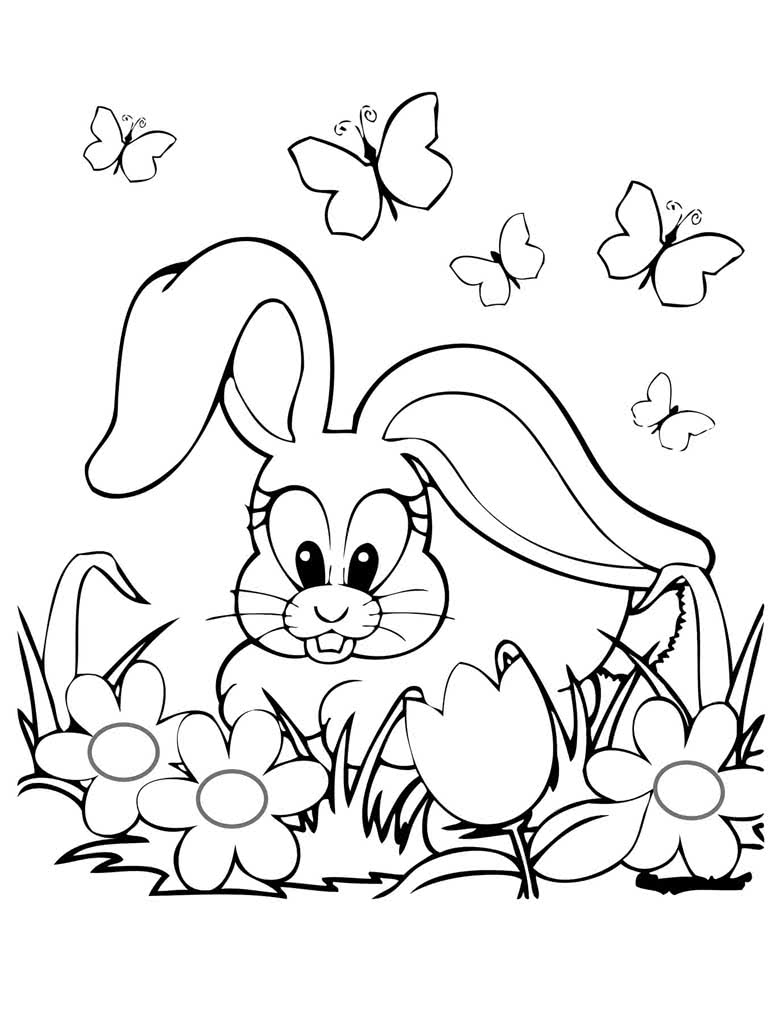 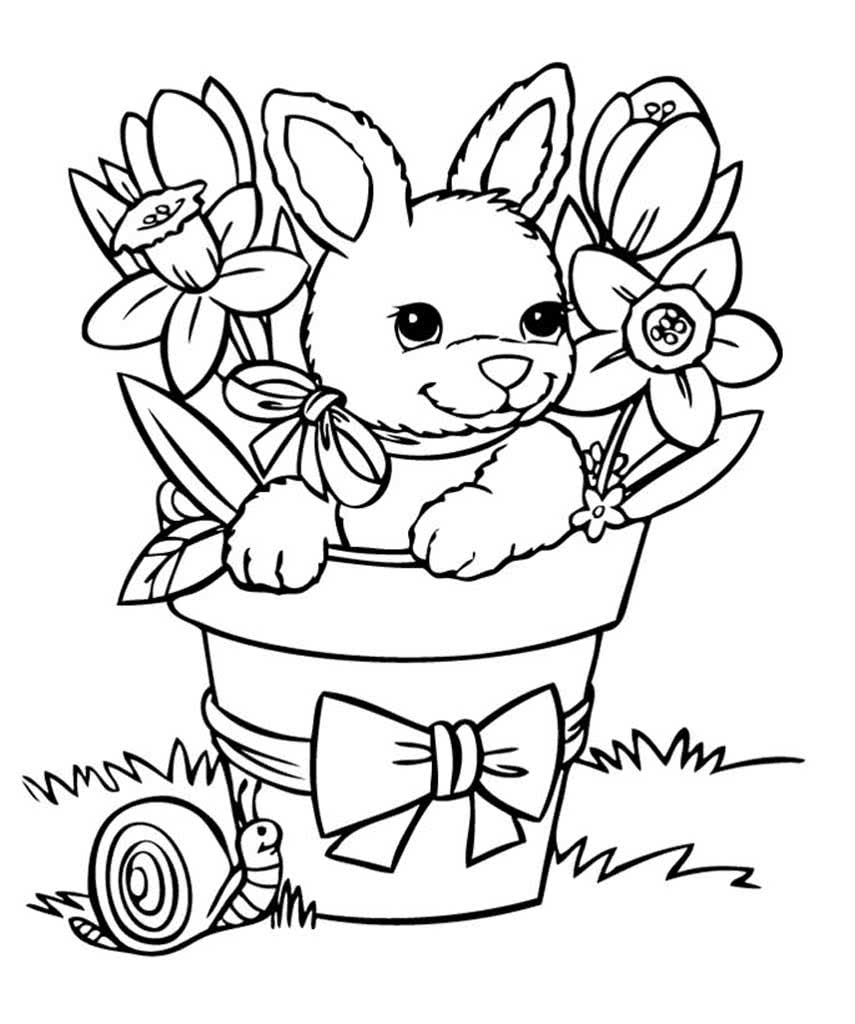 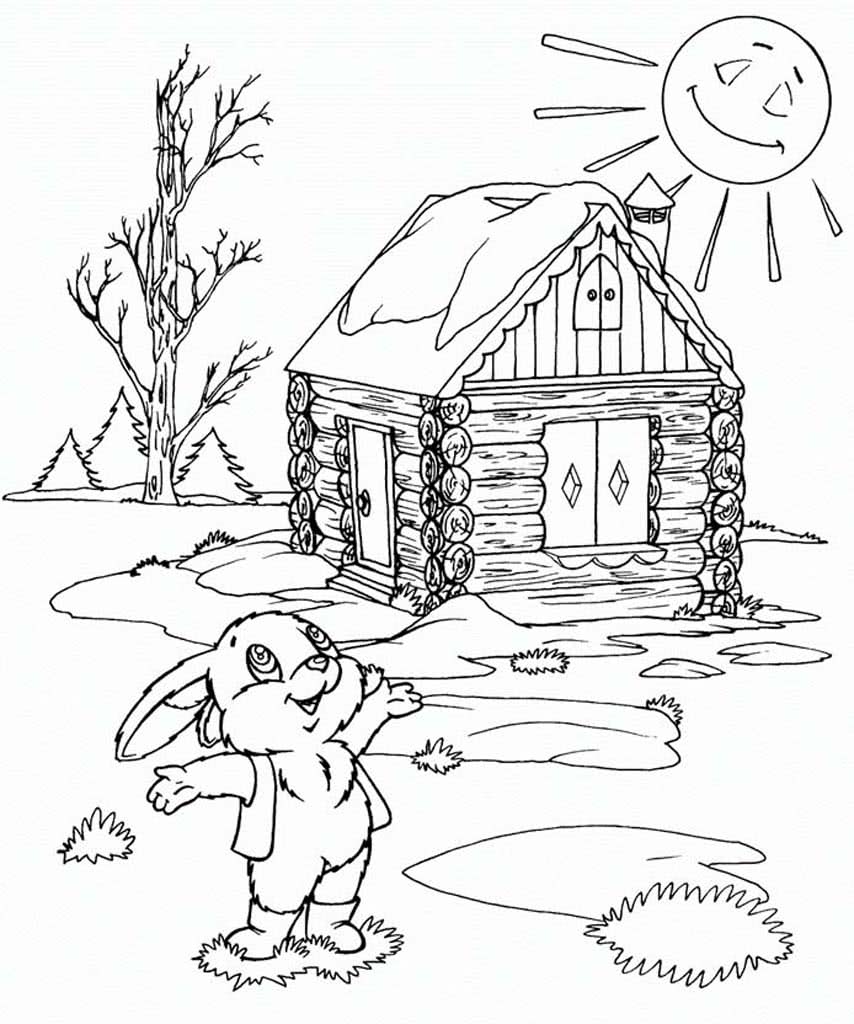 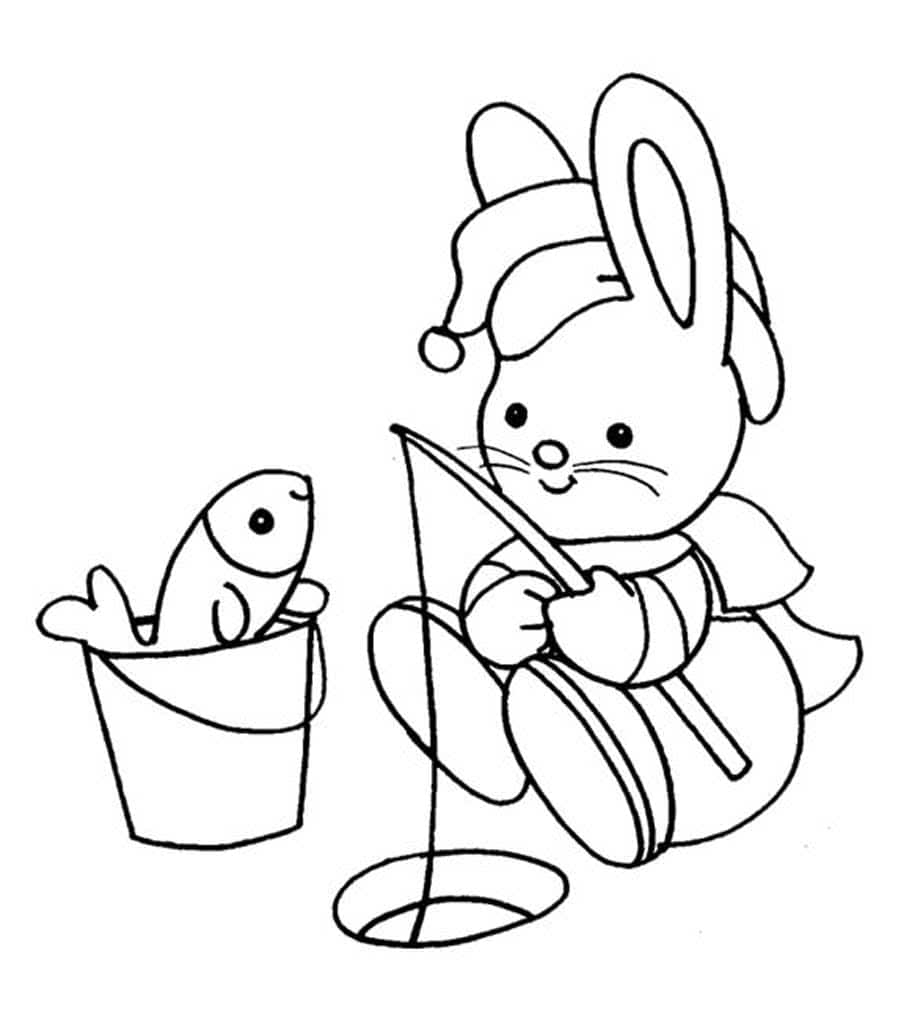 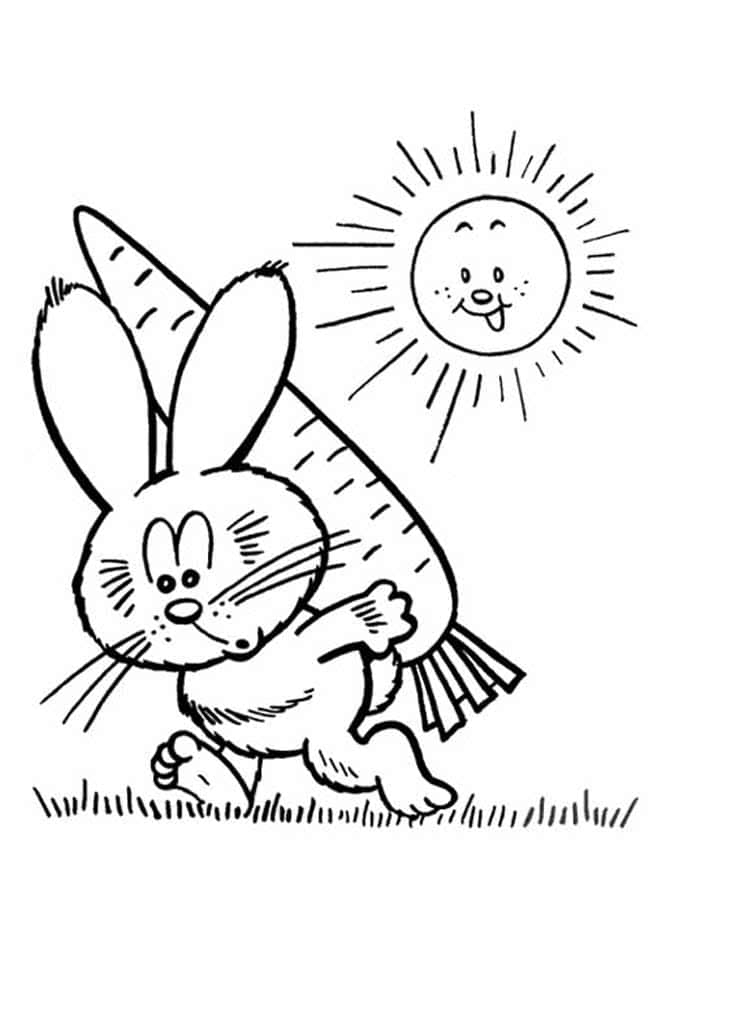 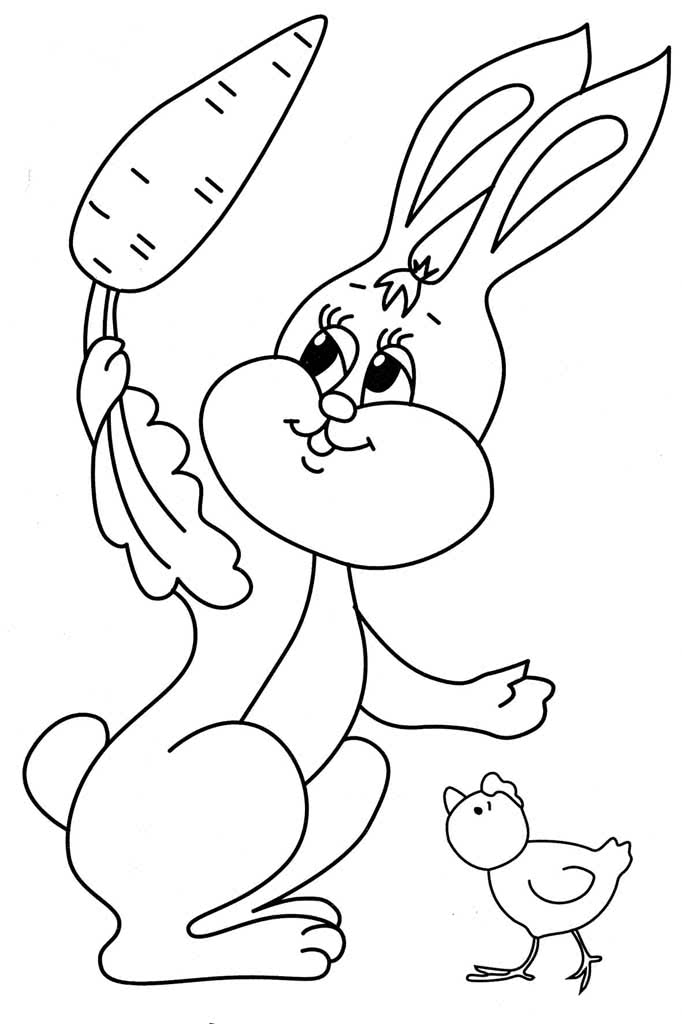 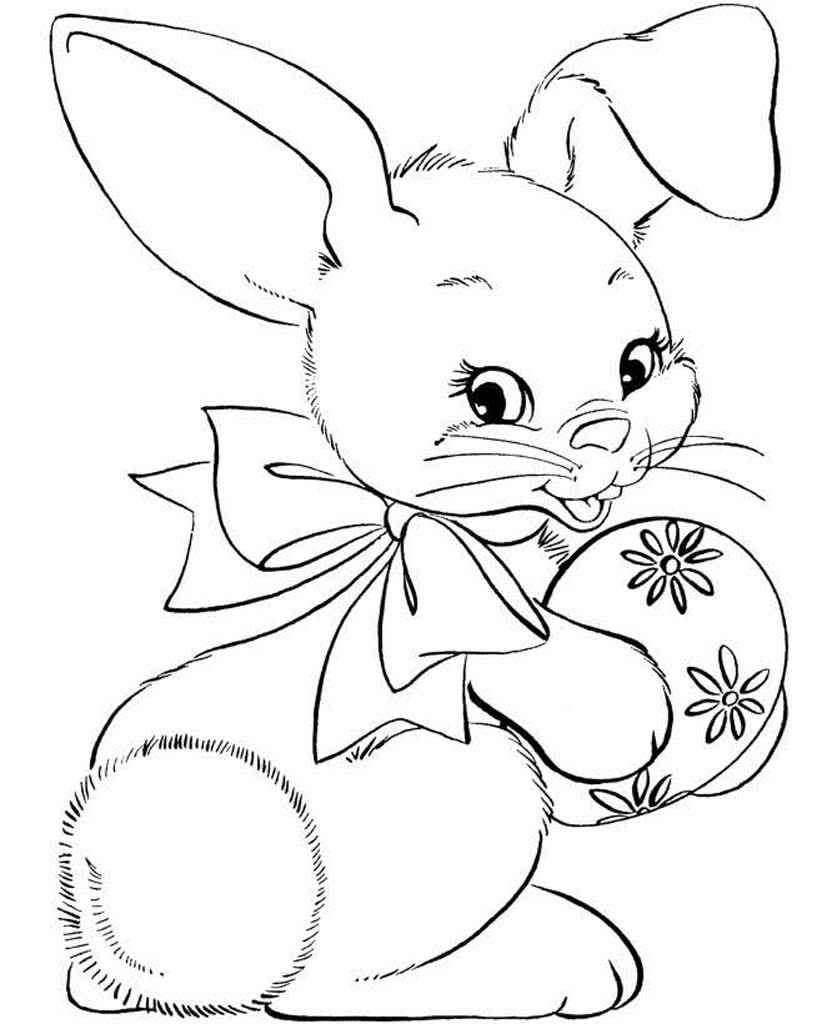 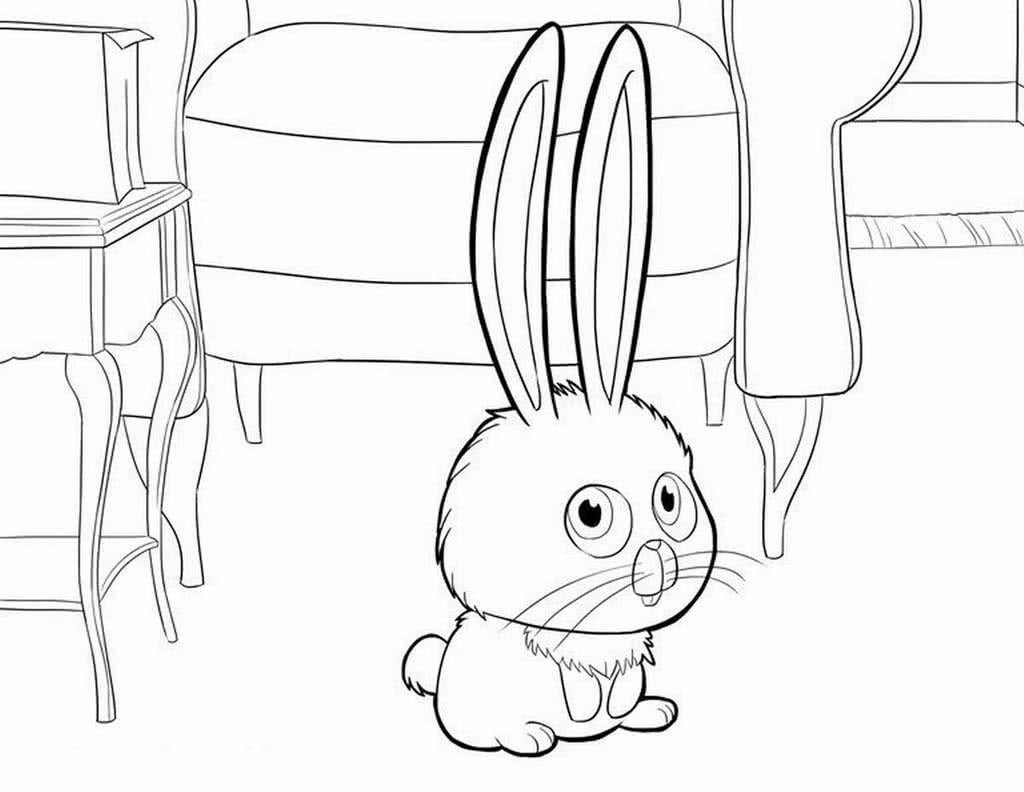 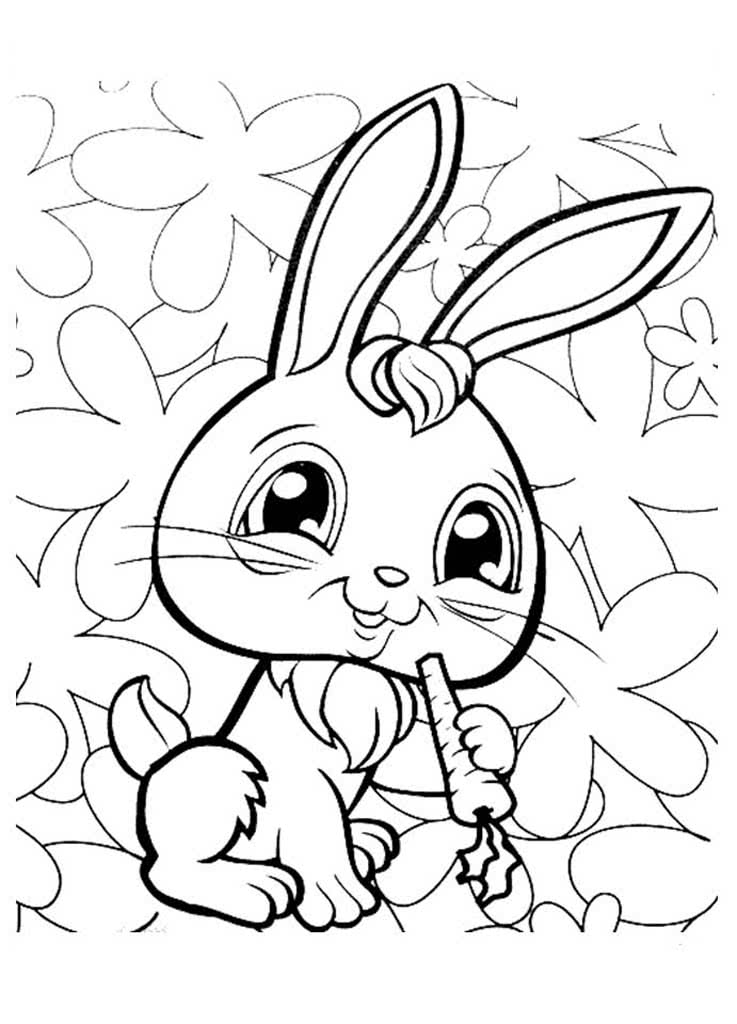 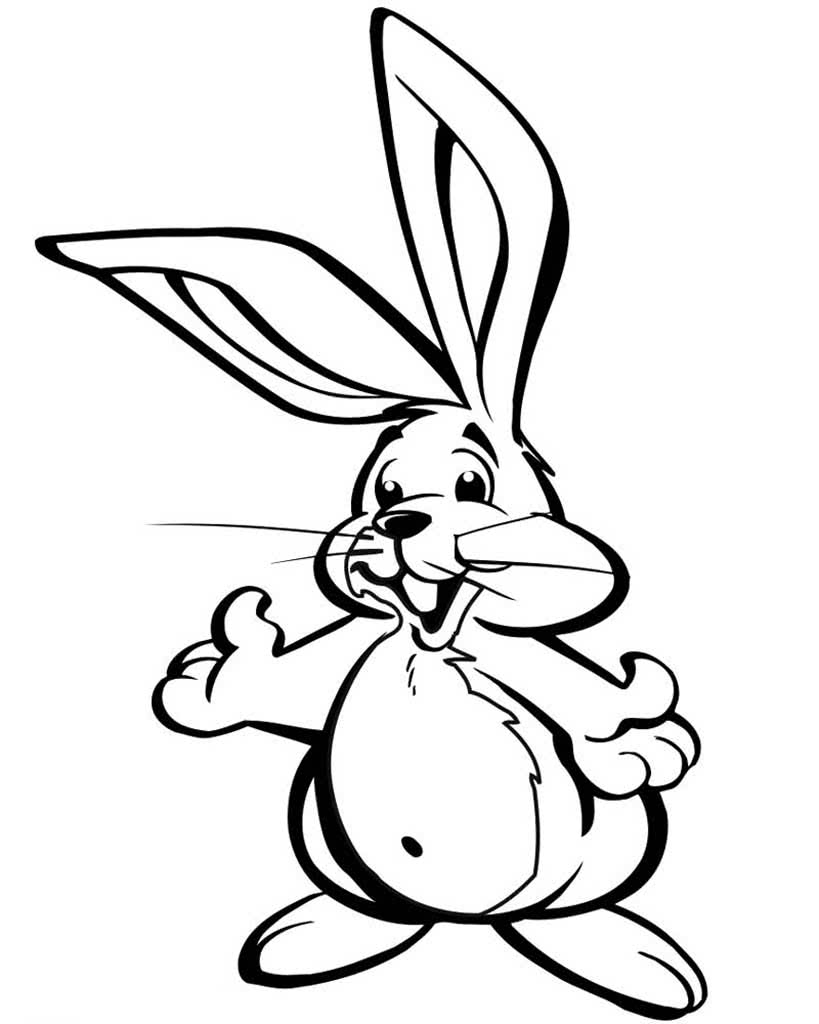 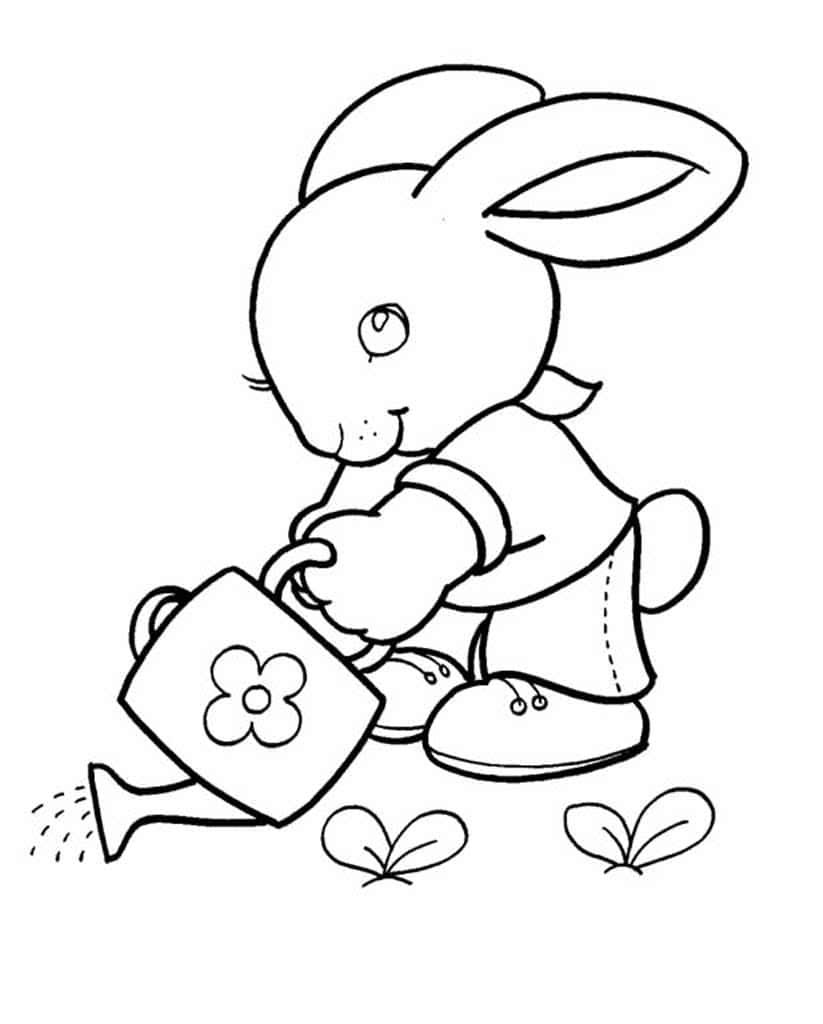 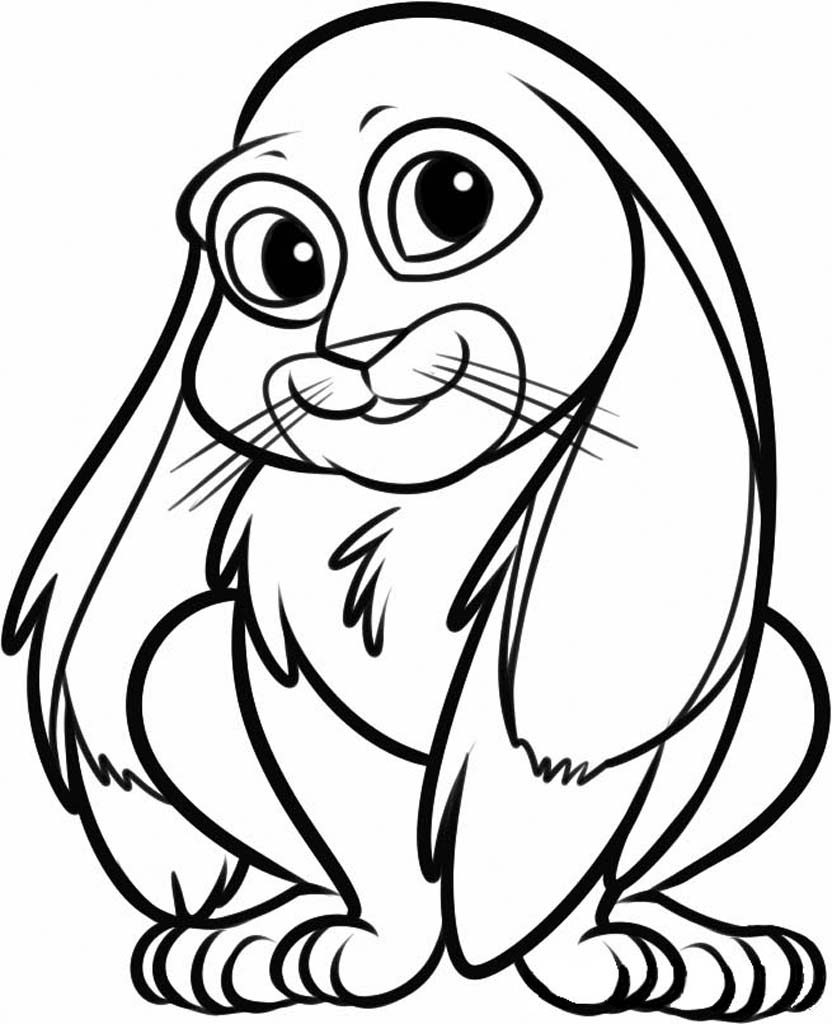 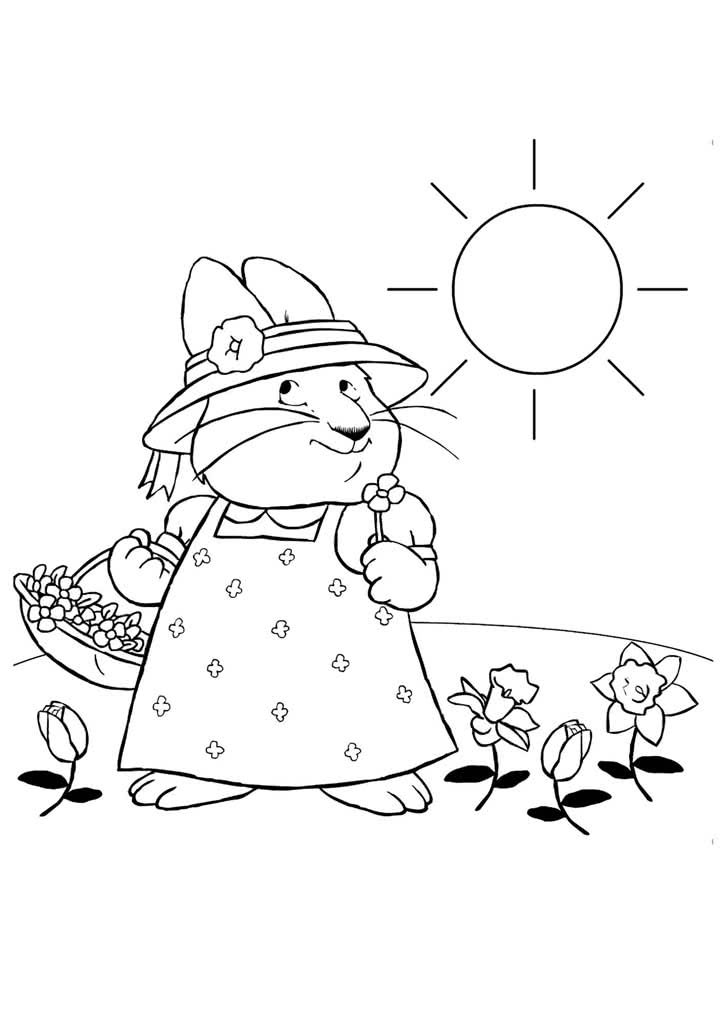 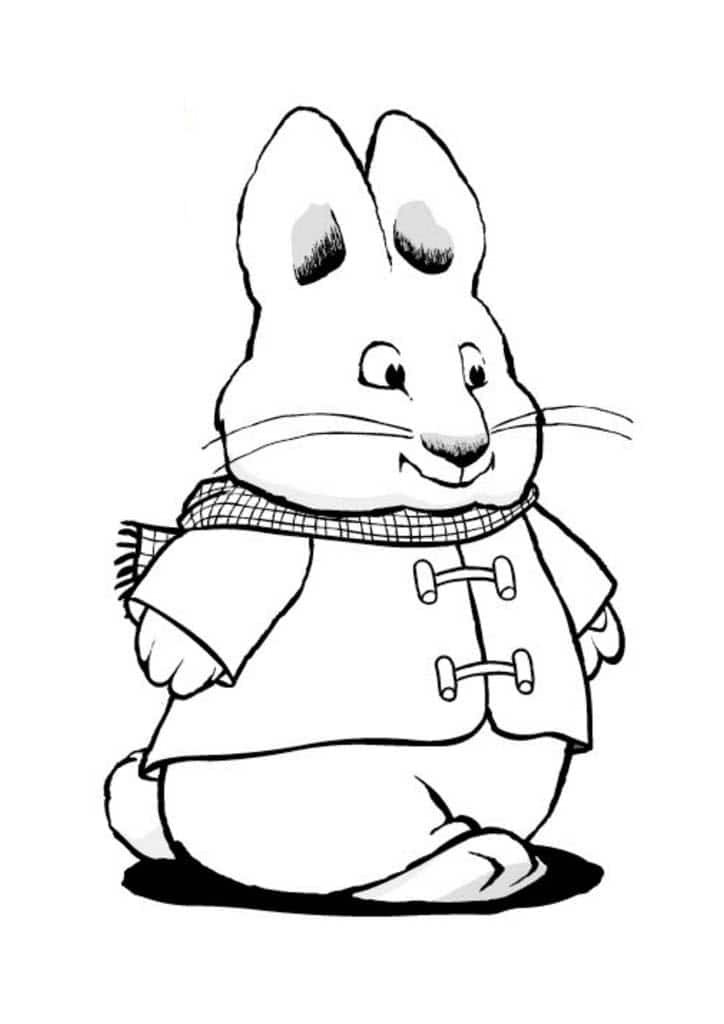 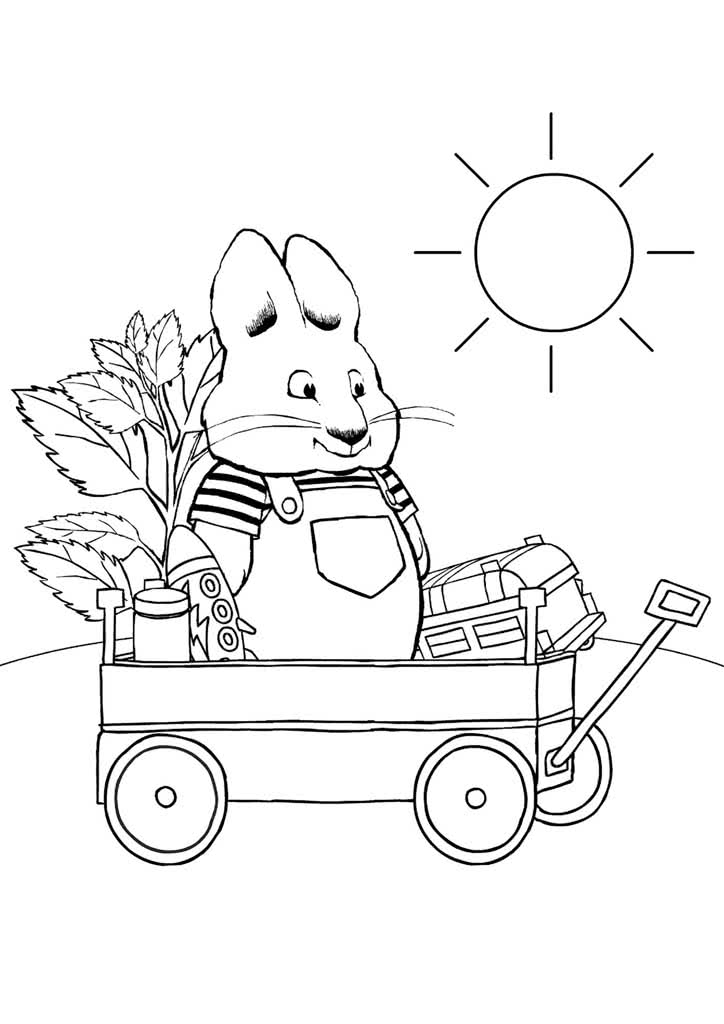 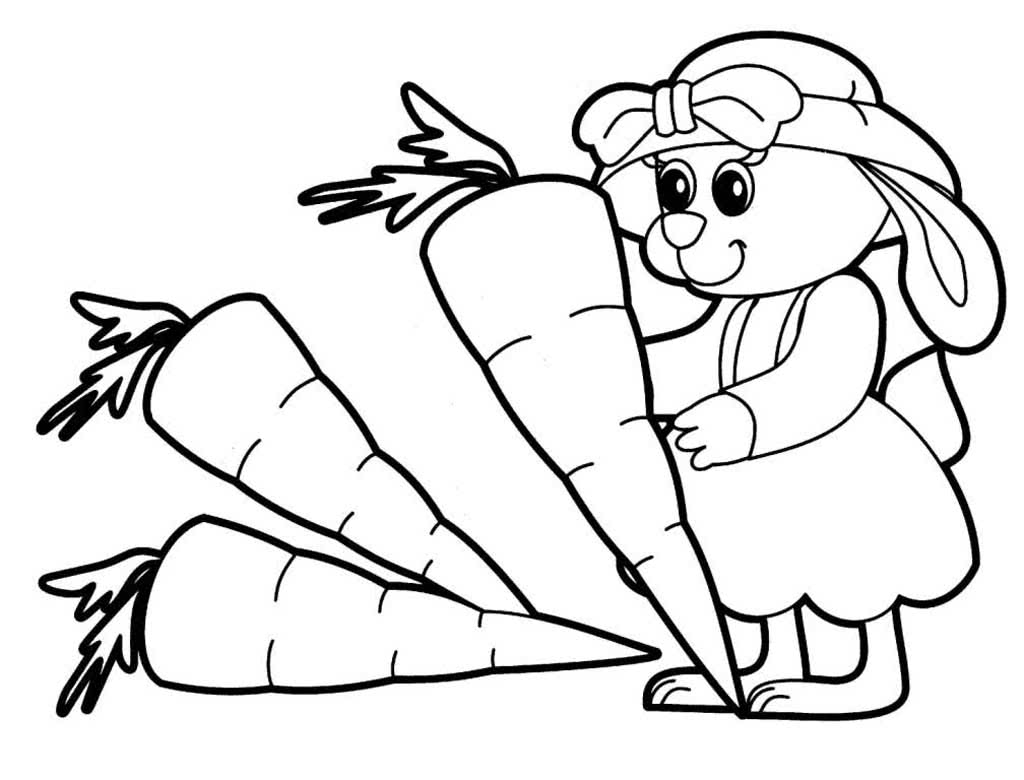 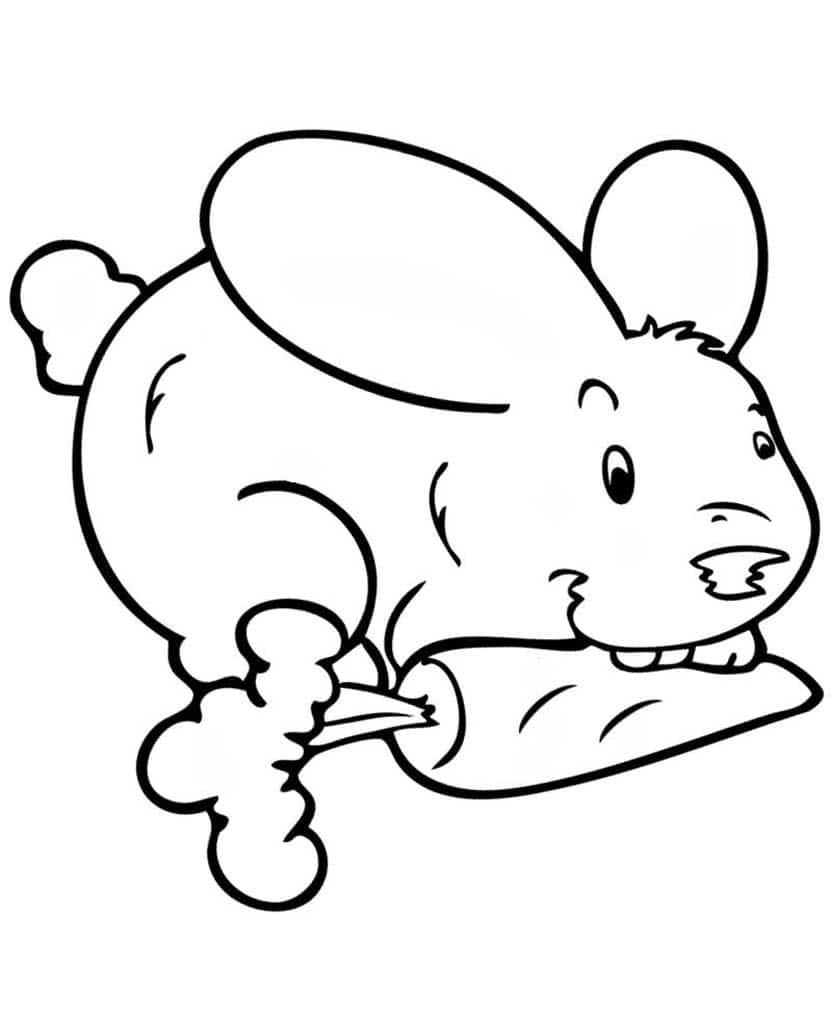 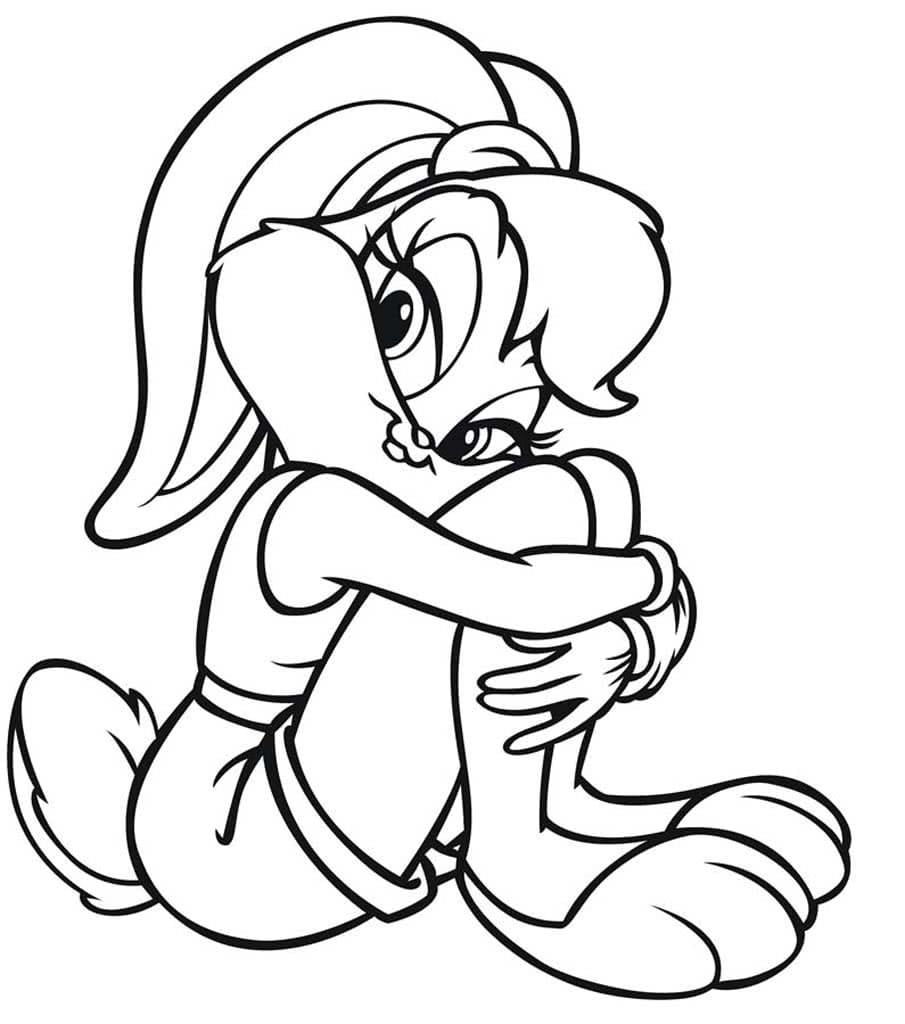 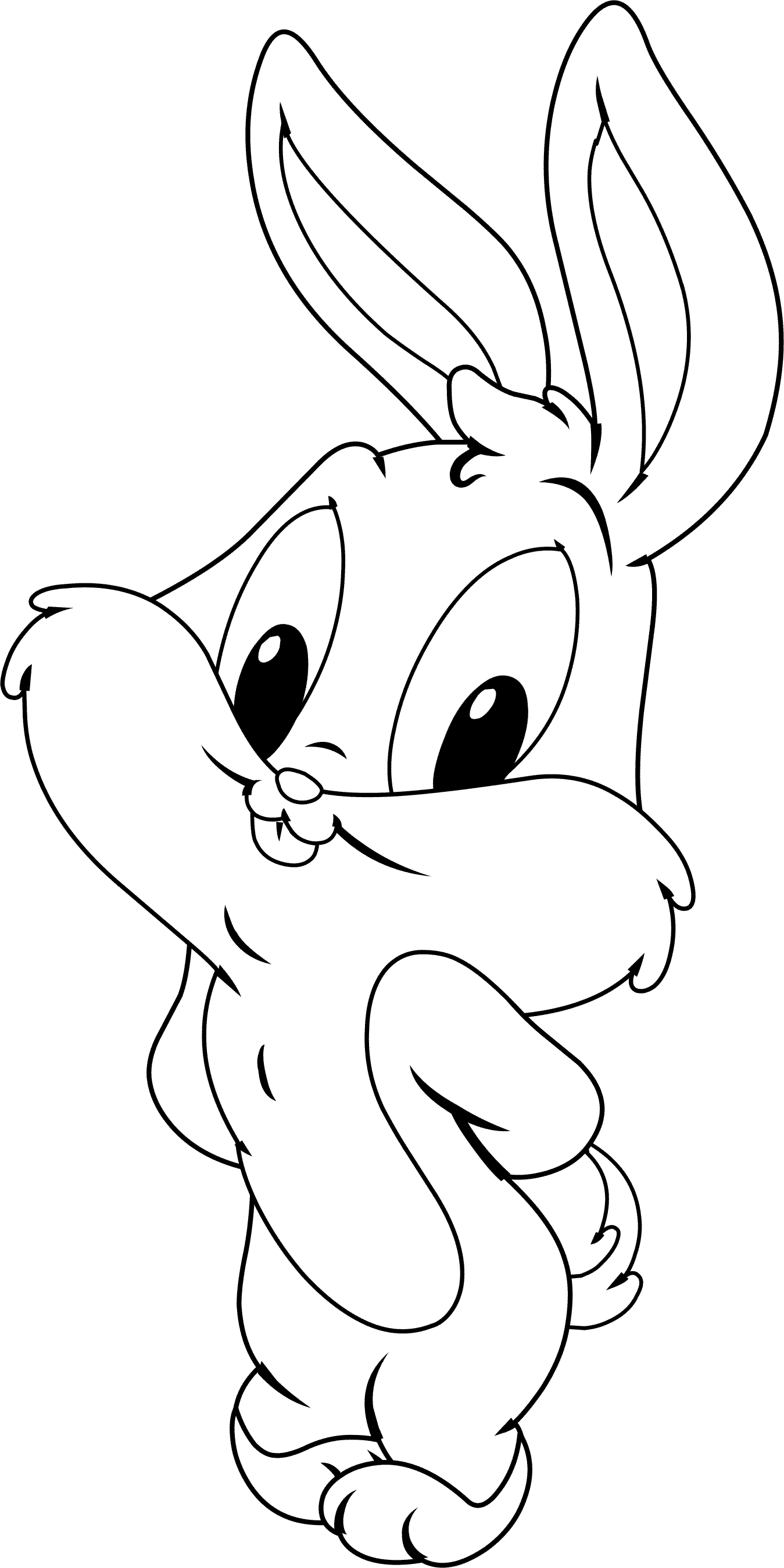 Раскраски Лиса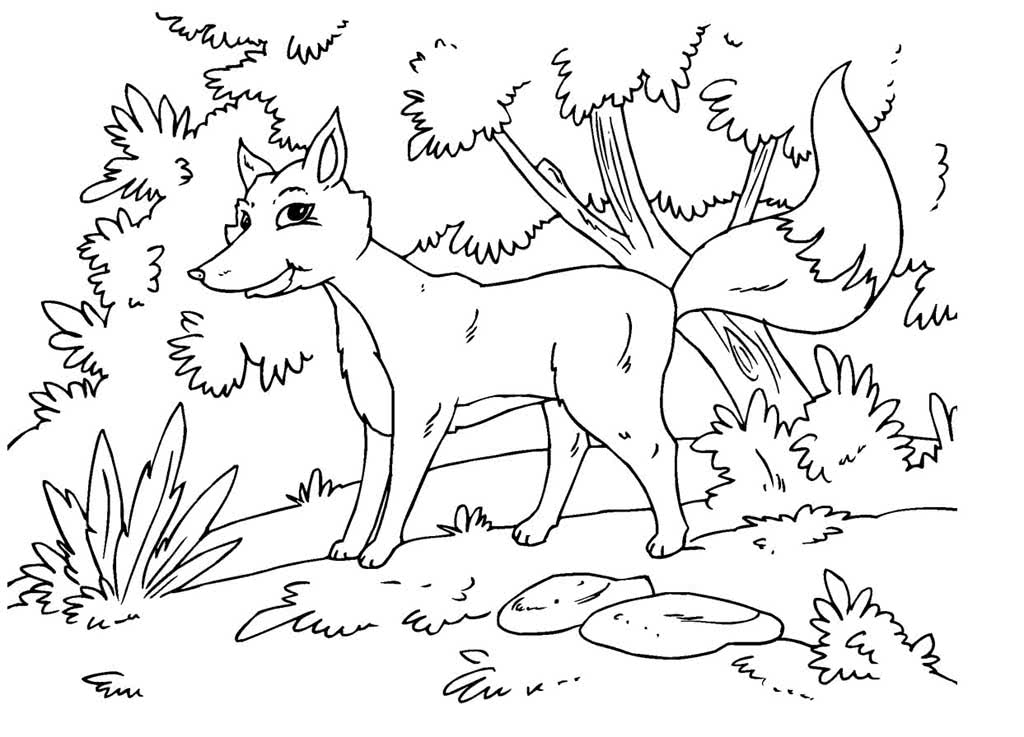 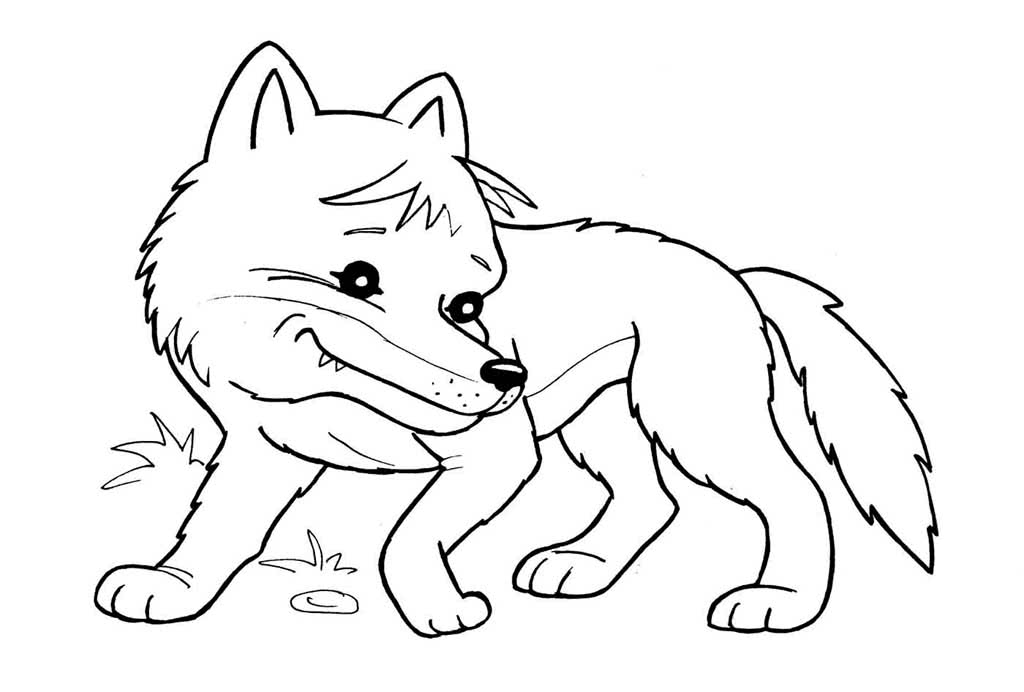 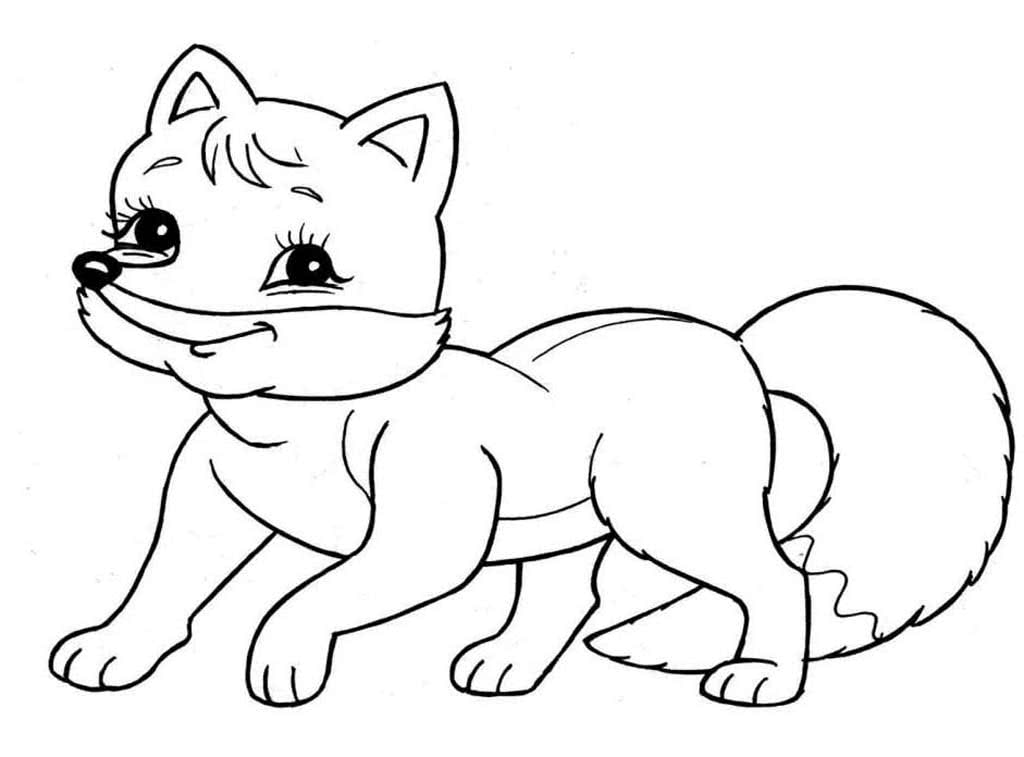 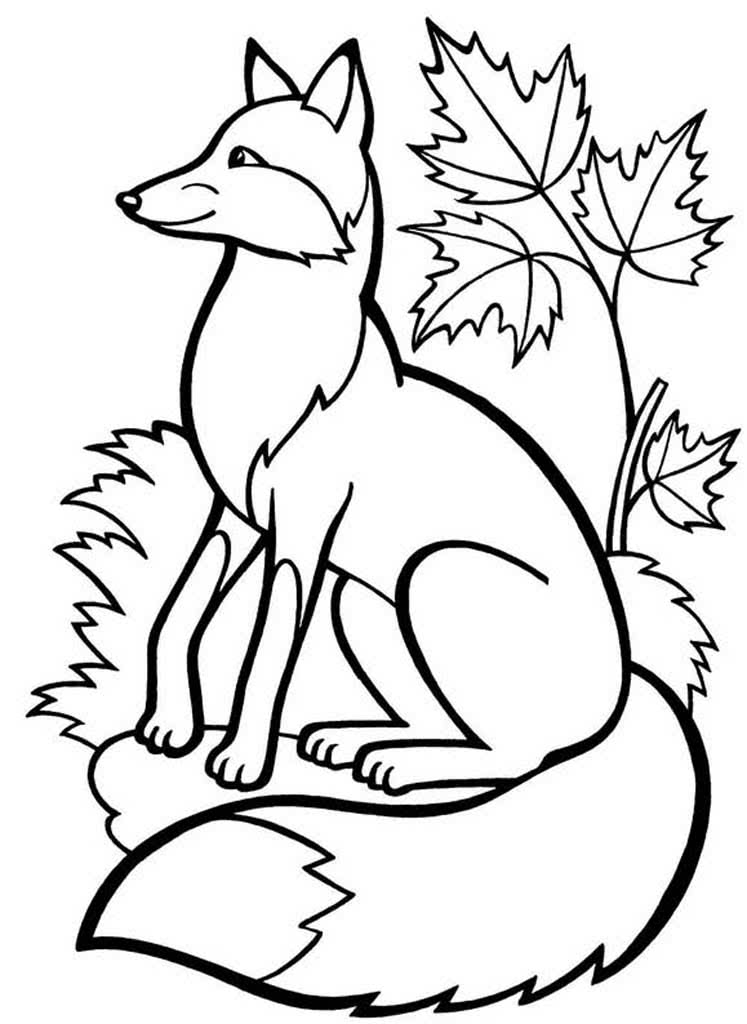 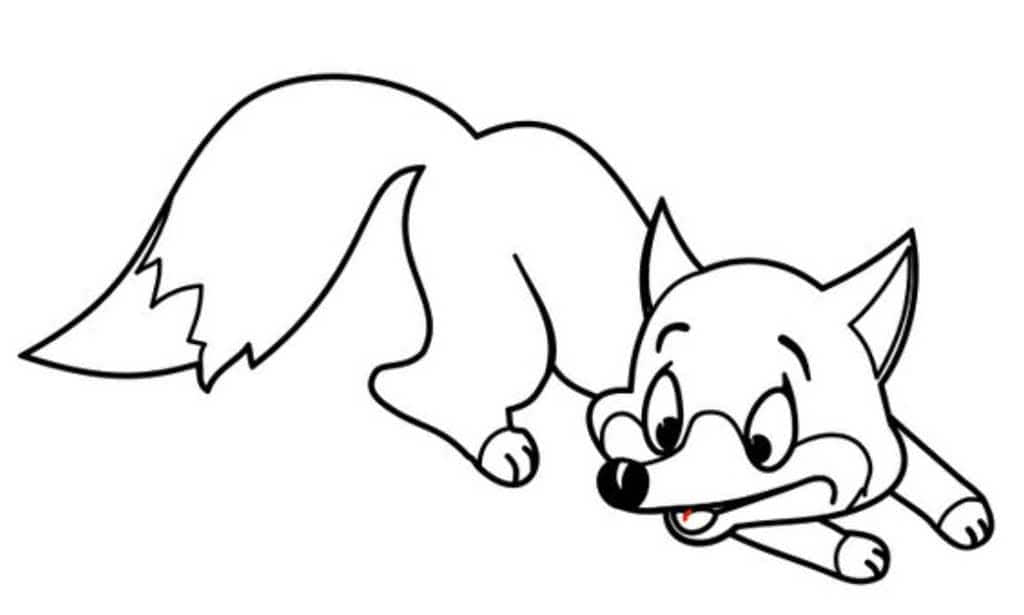 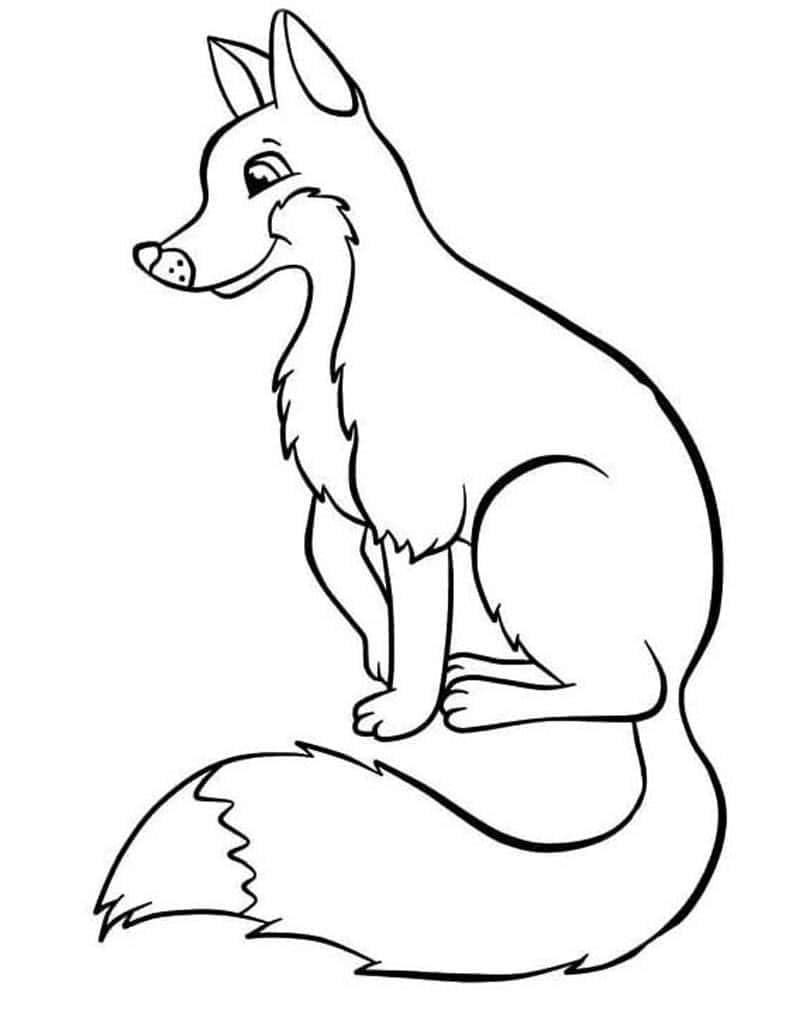 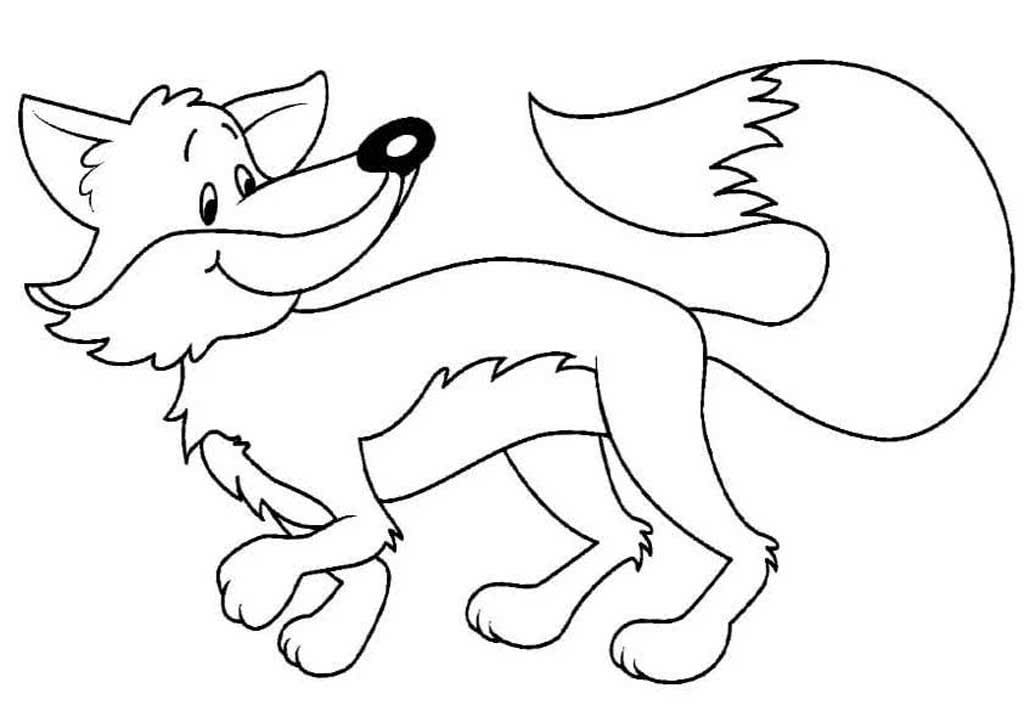 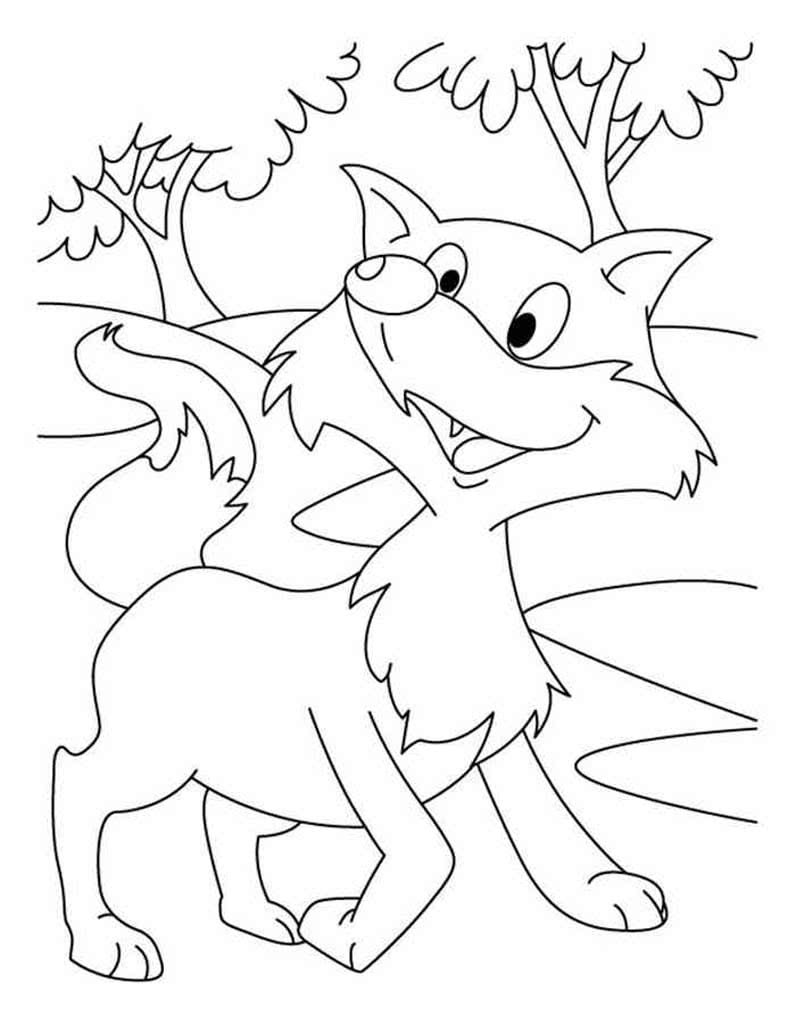 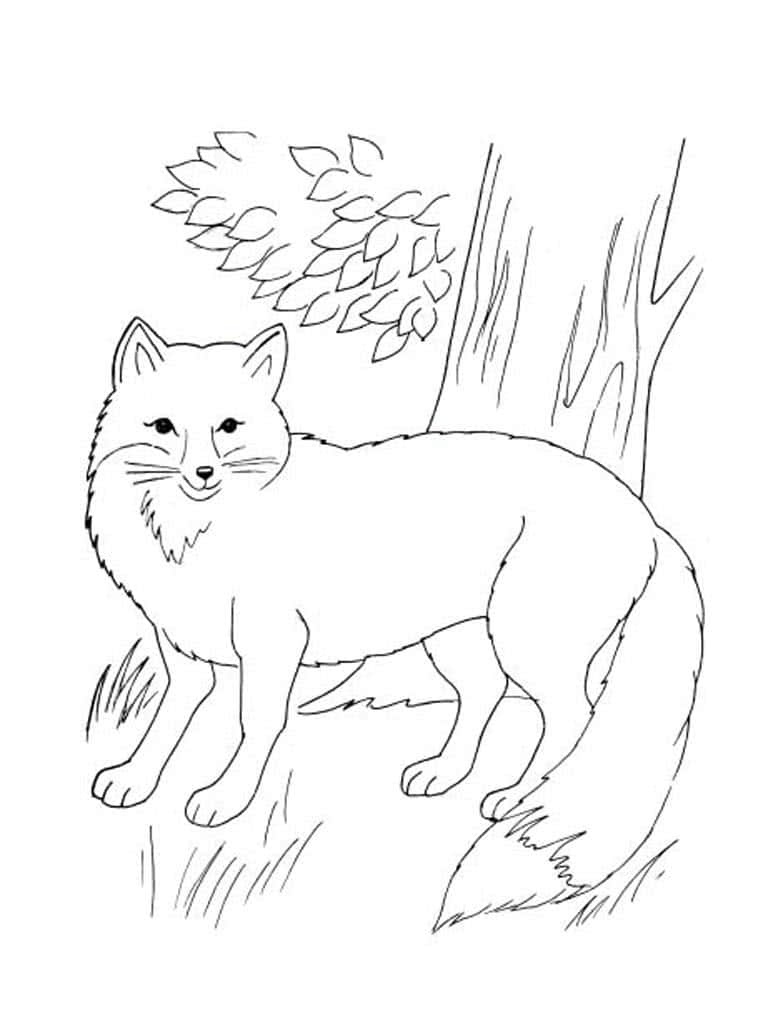 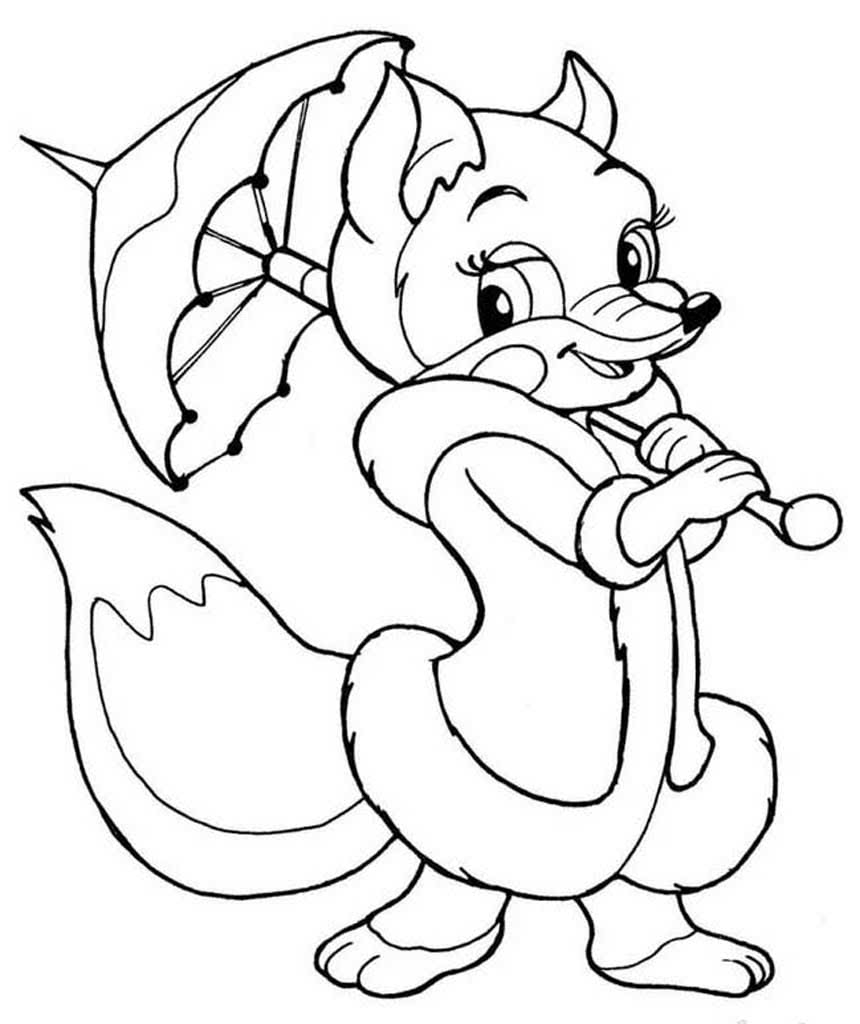 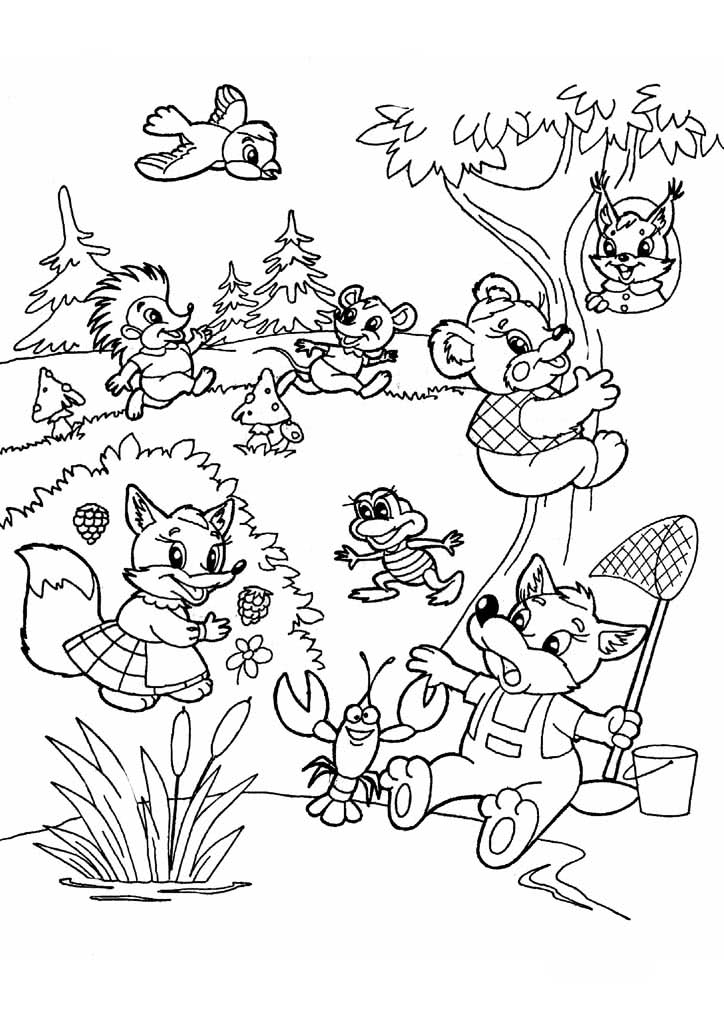 Раскраски Медведь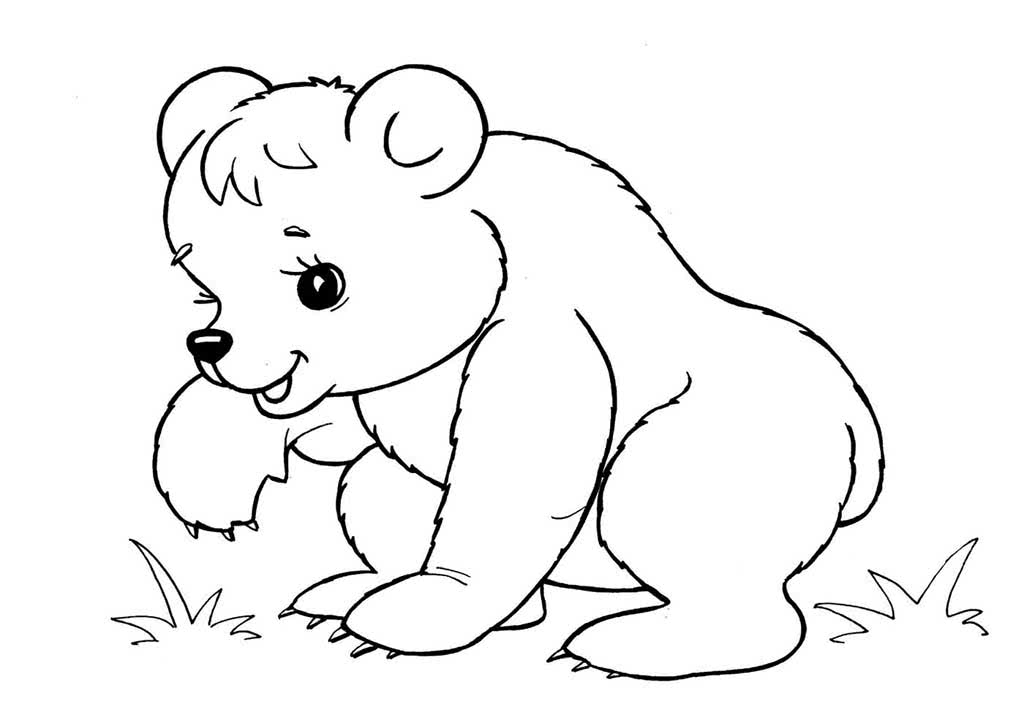 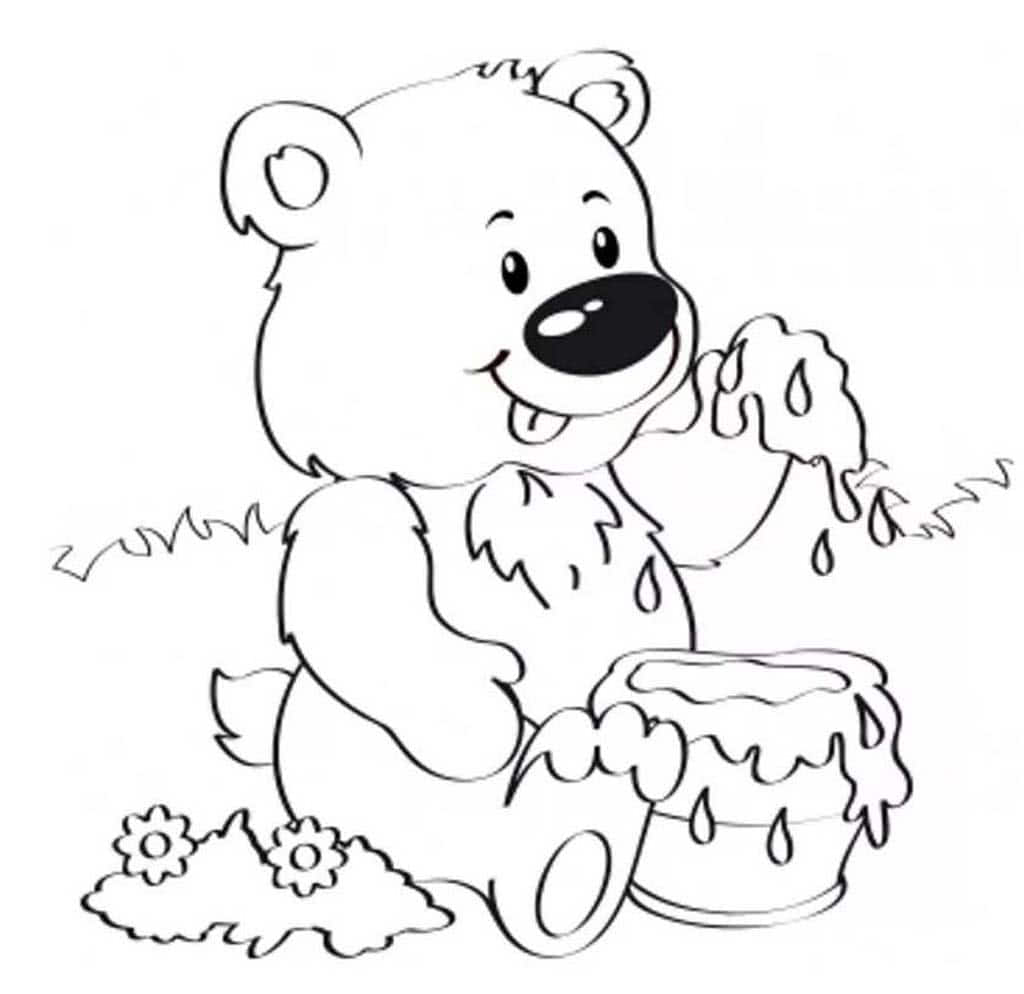 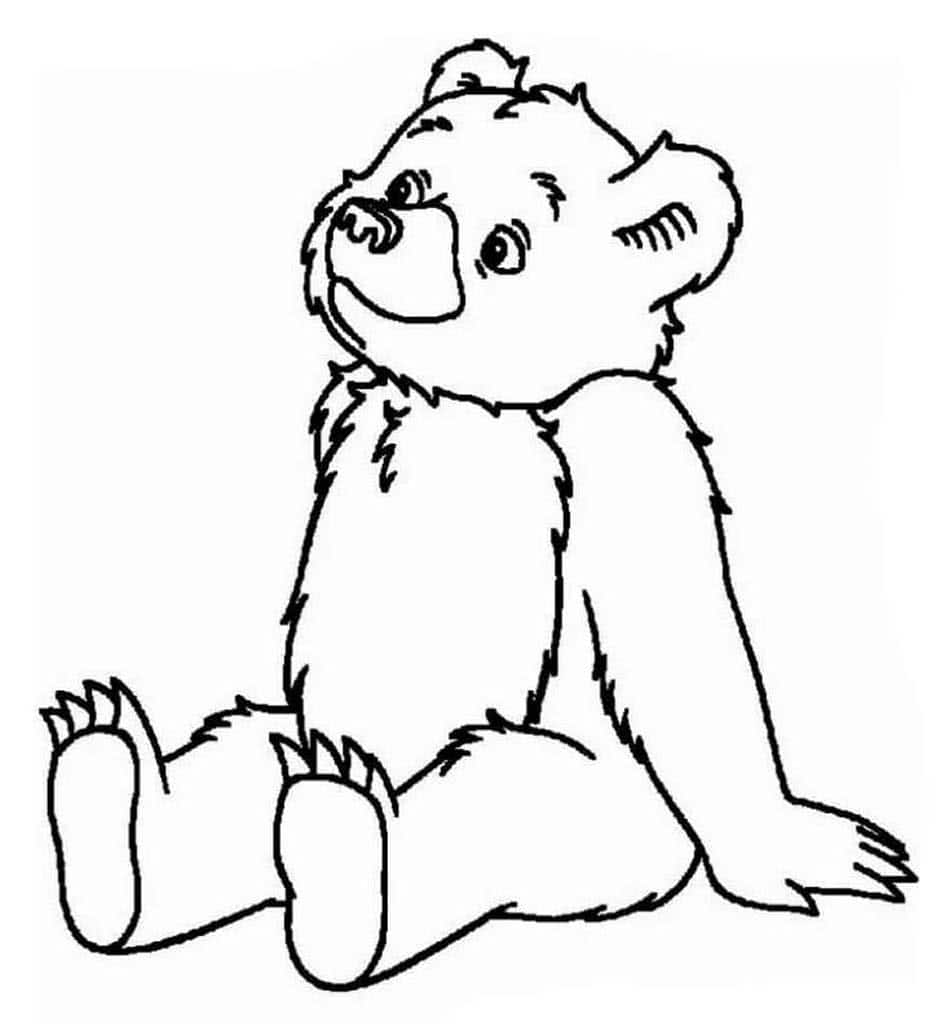 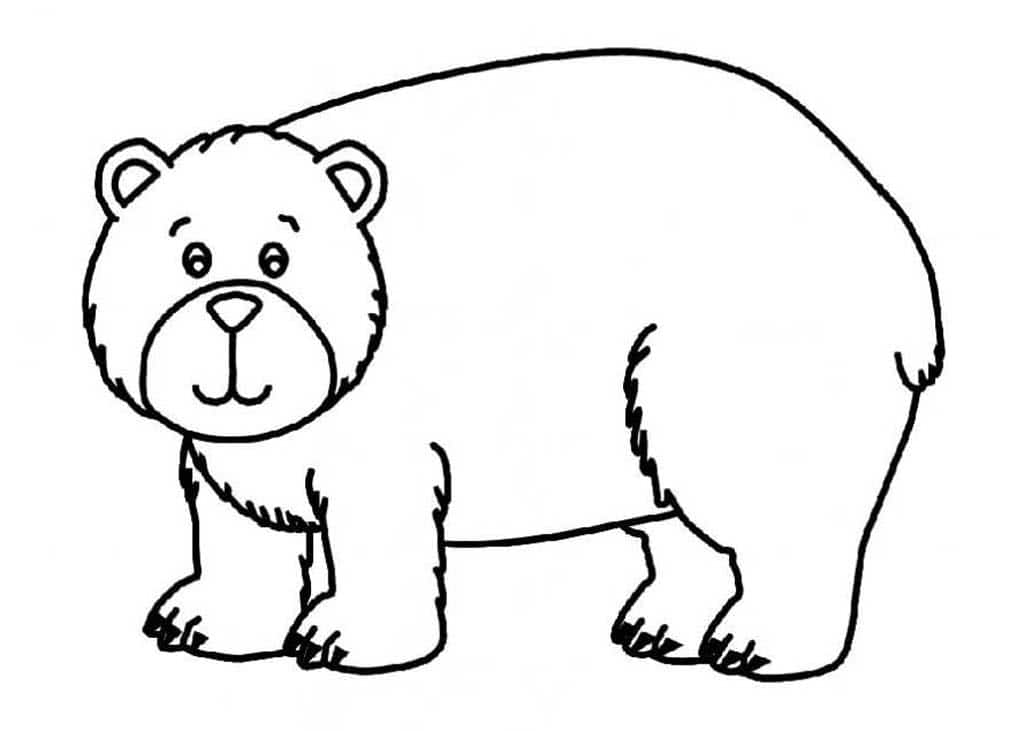 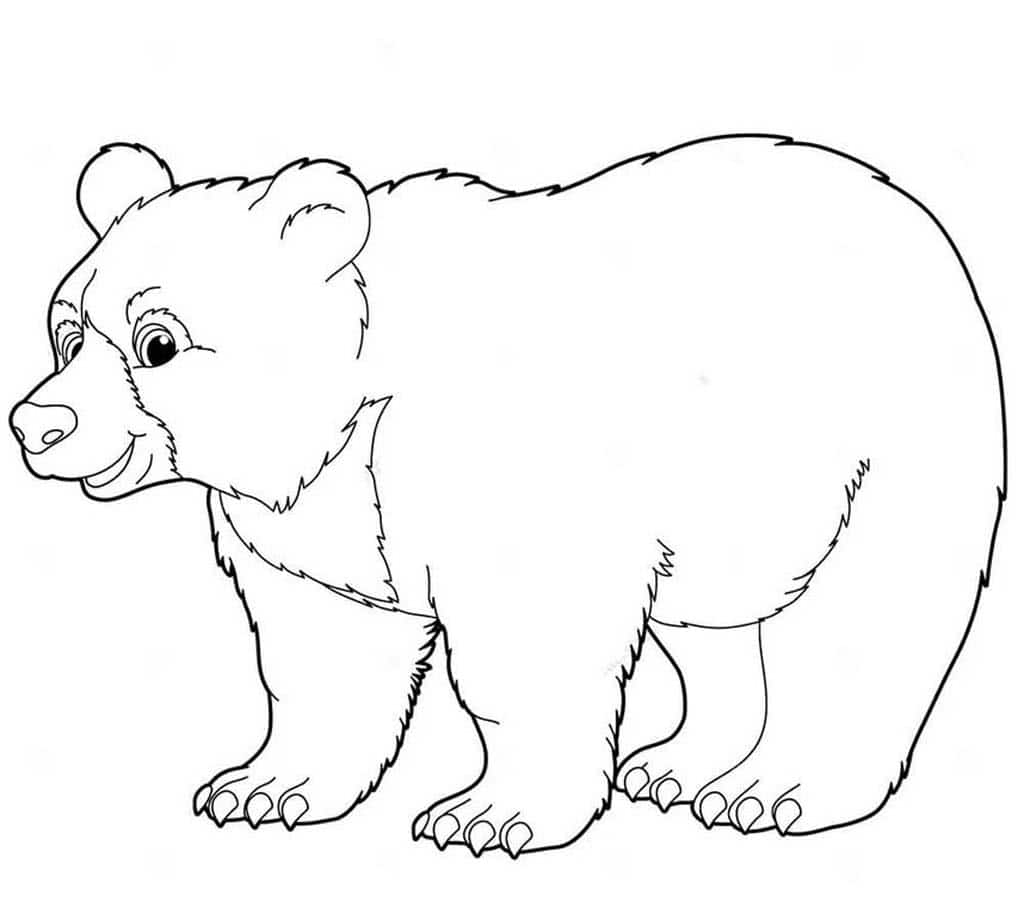 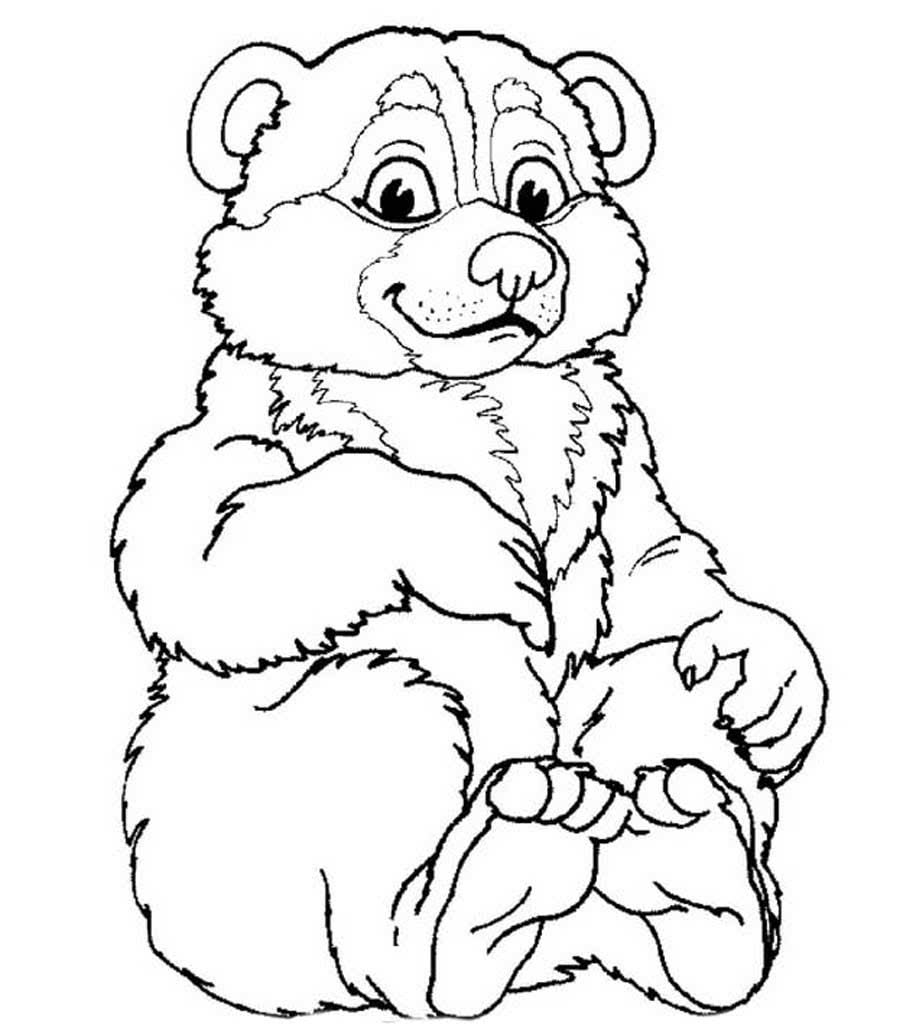 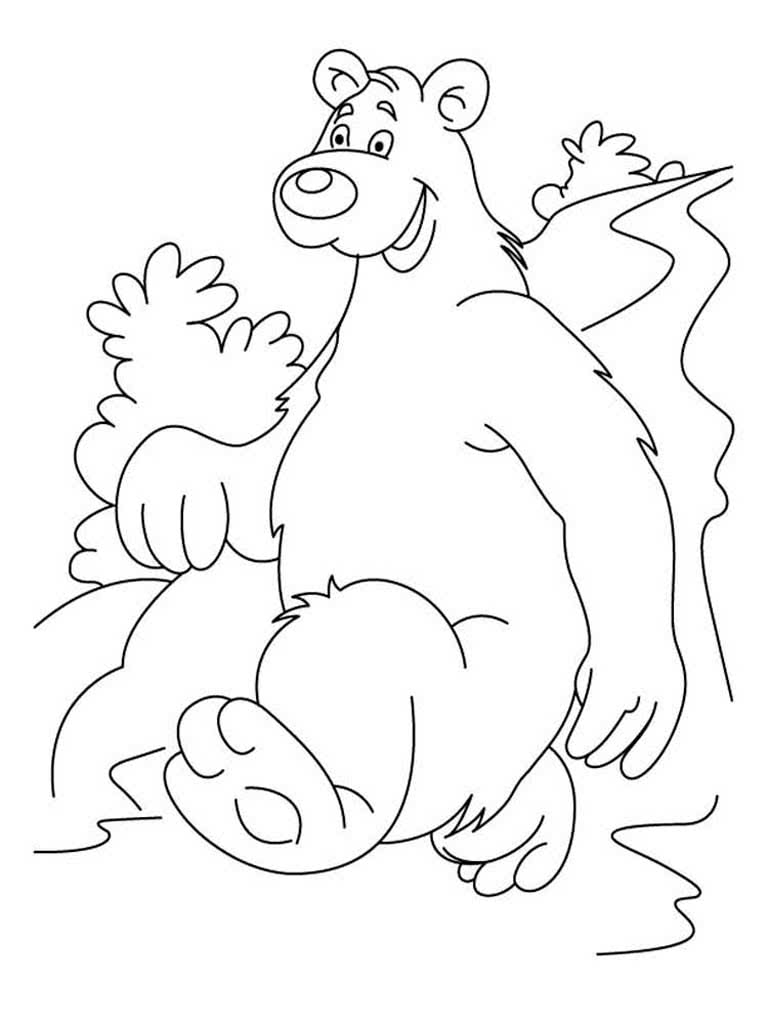 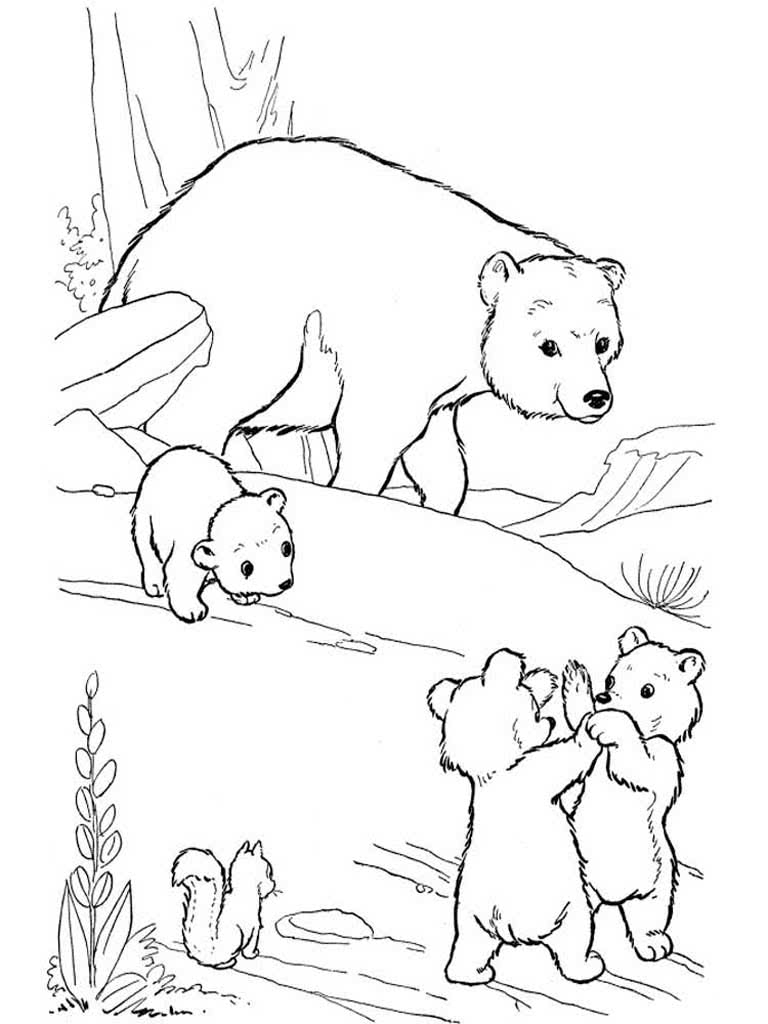 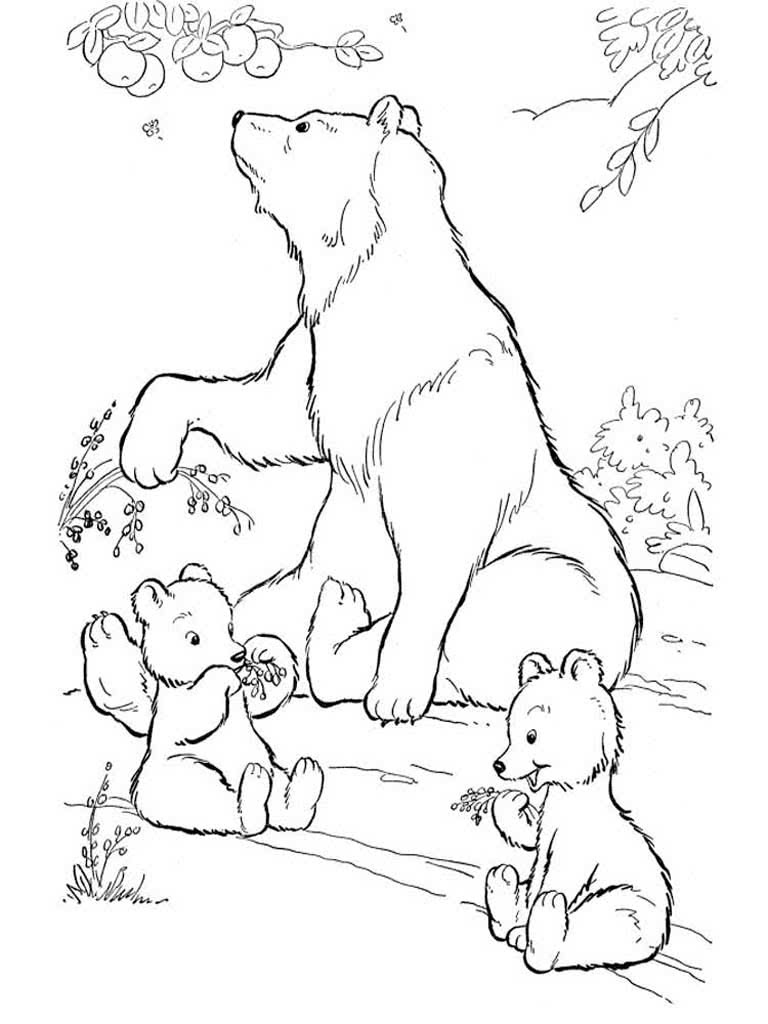 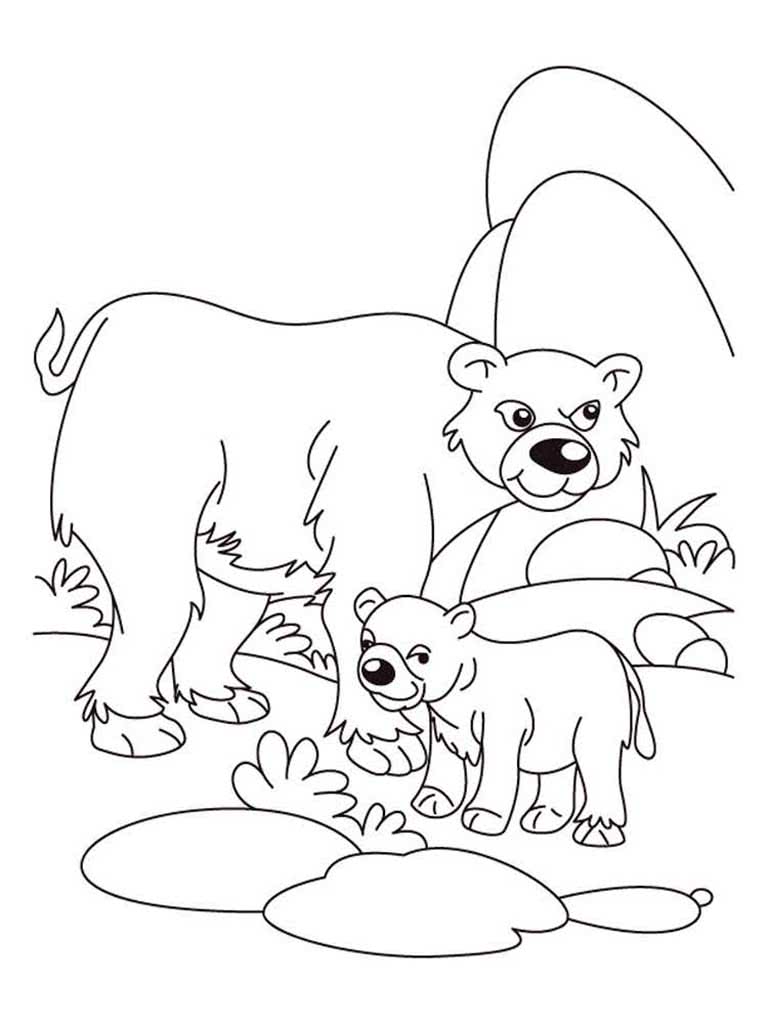 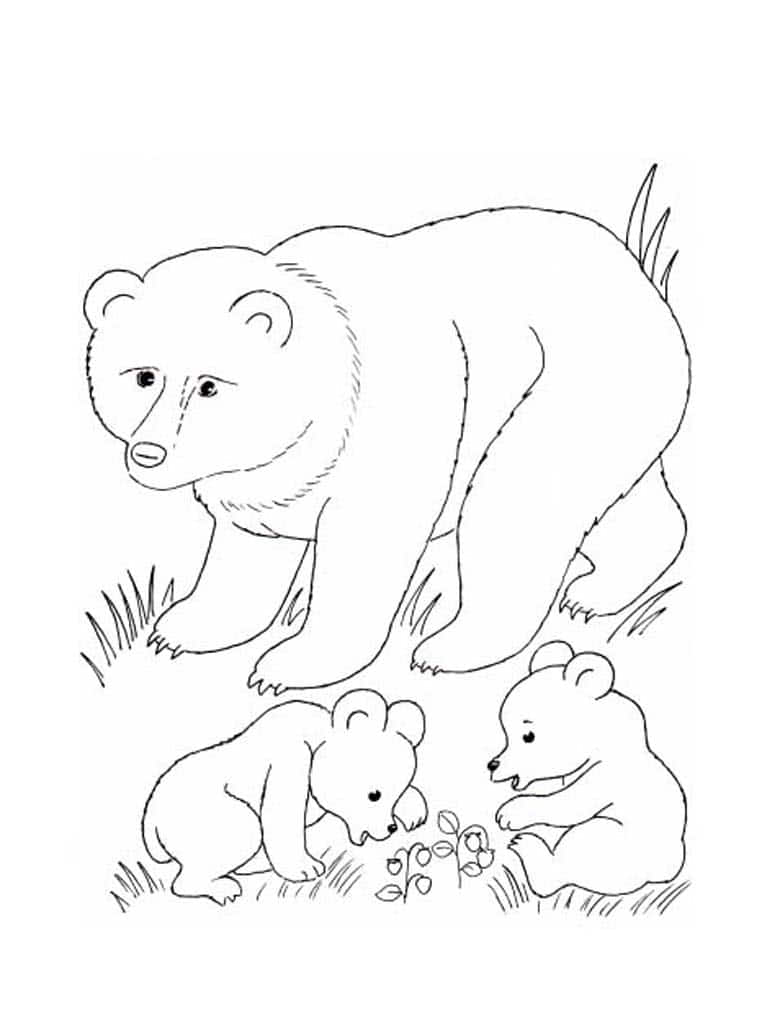 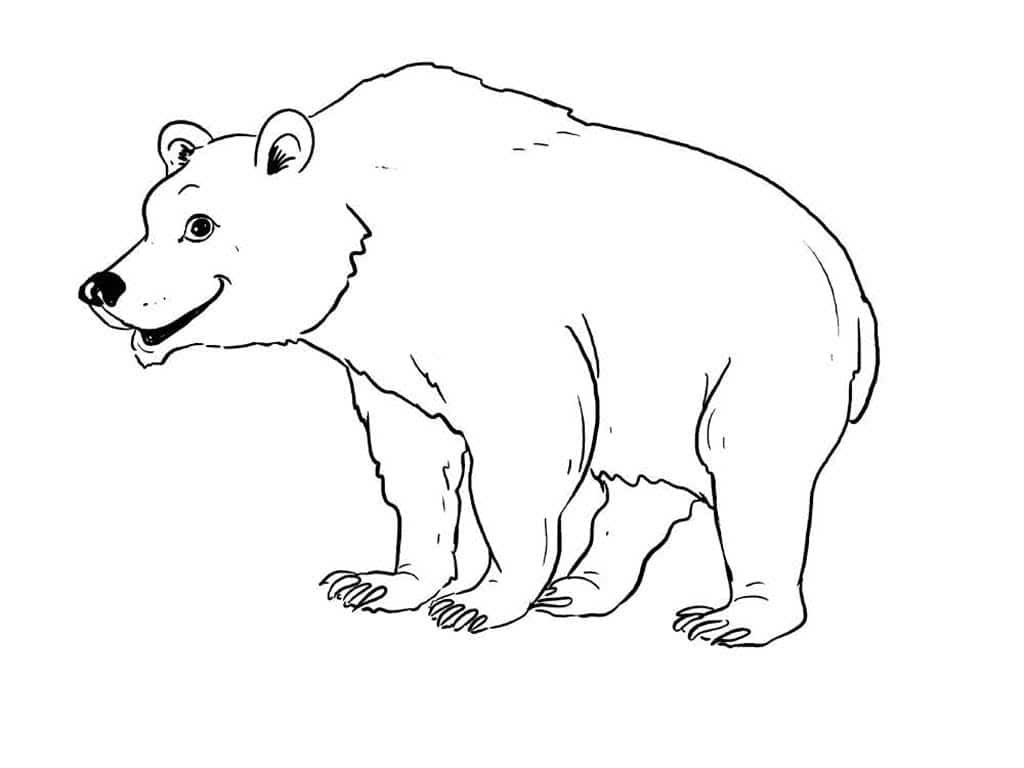 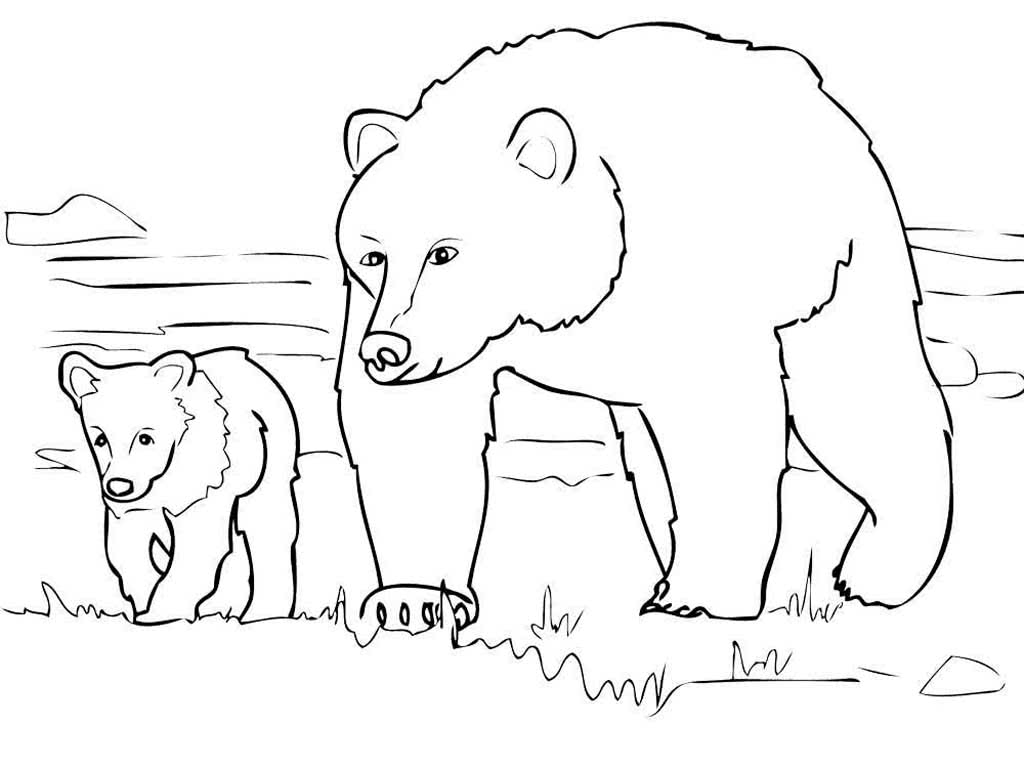 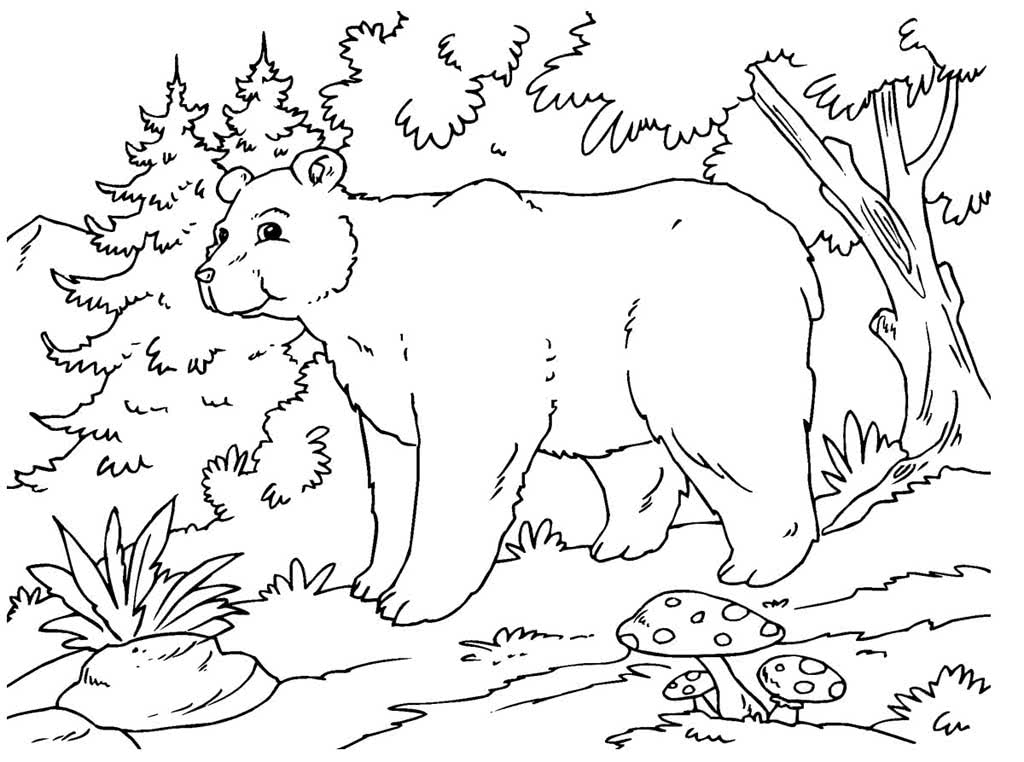 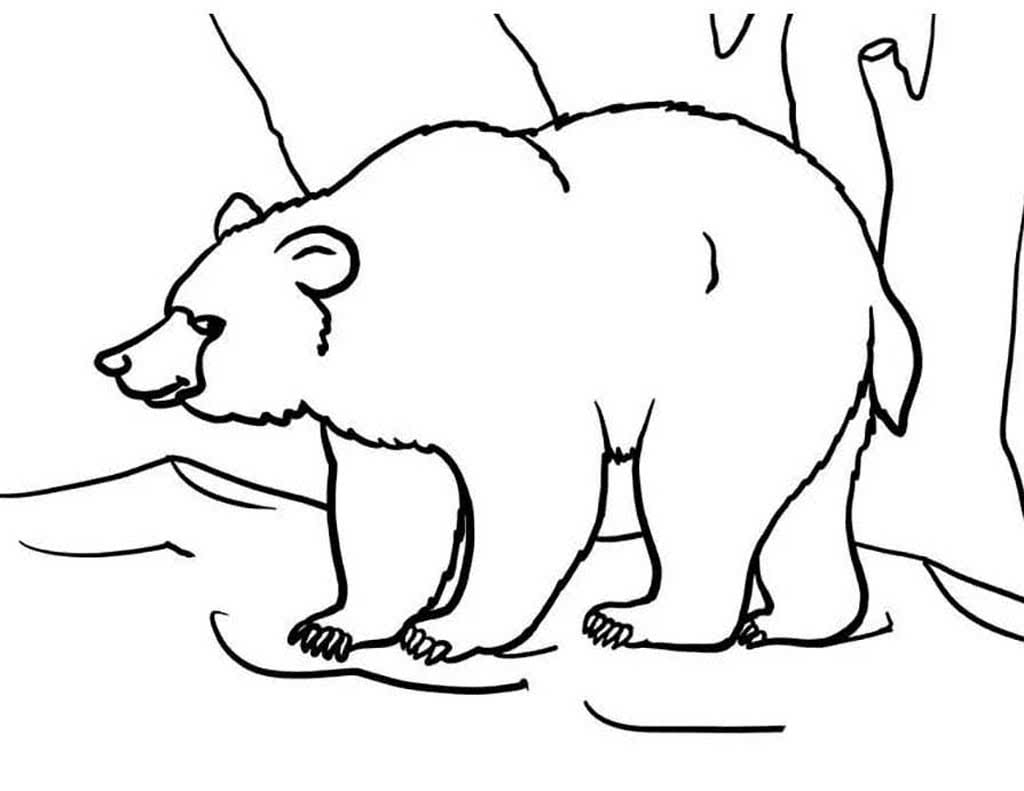 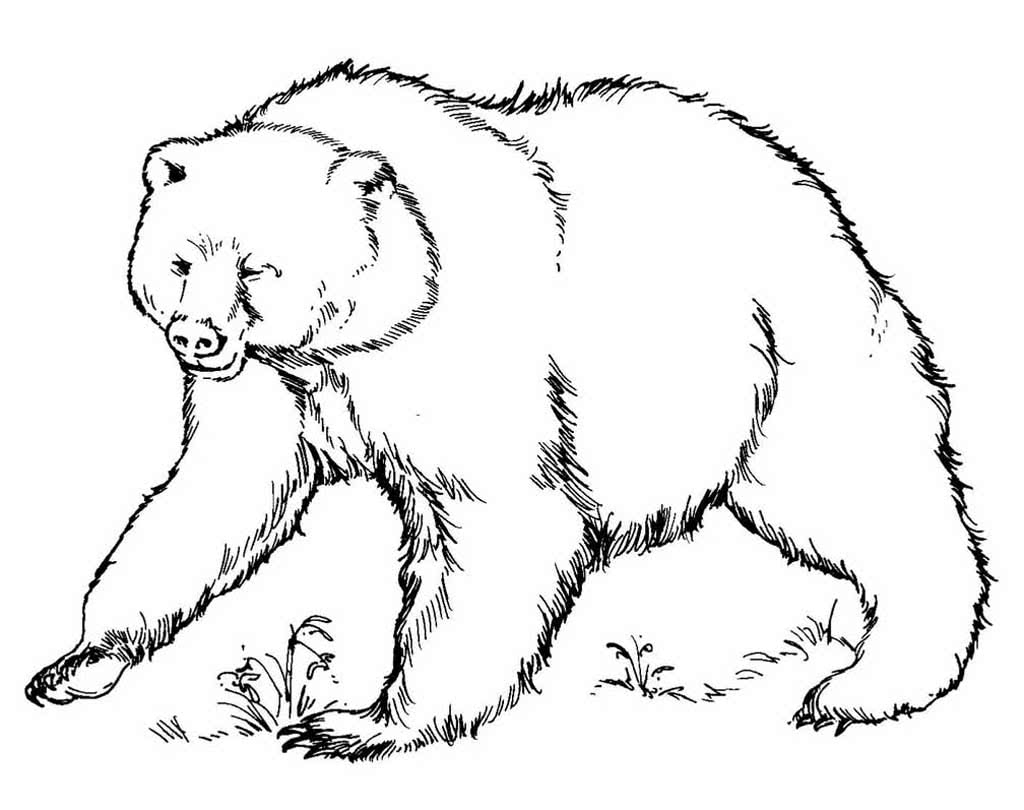 Раскраски Олень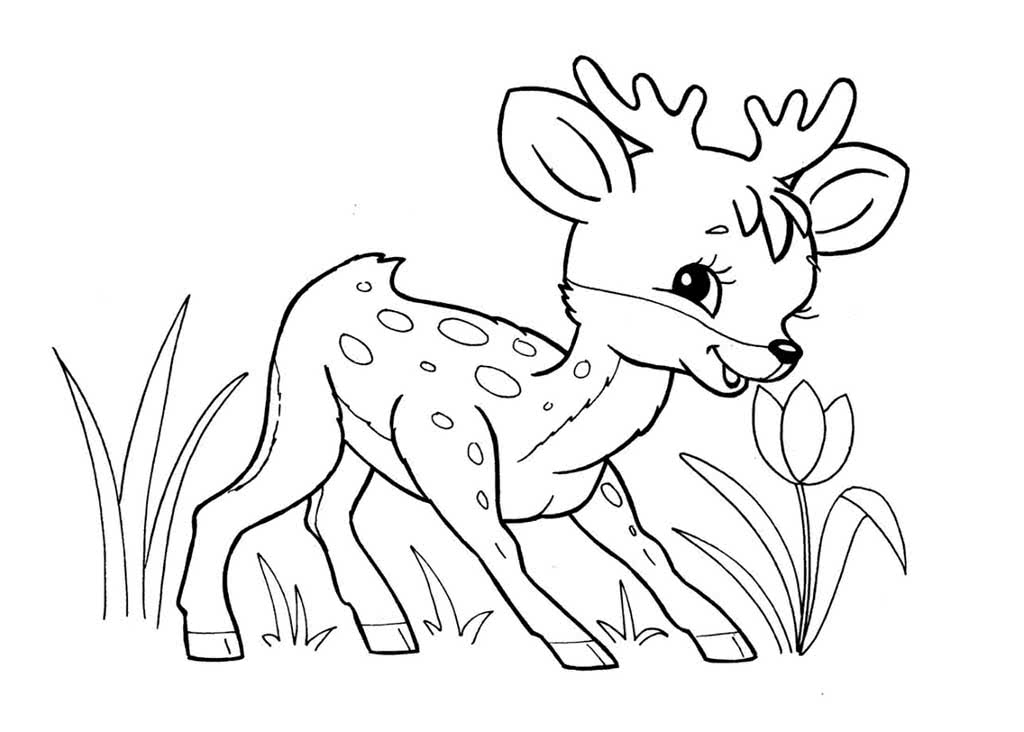 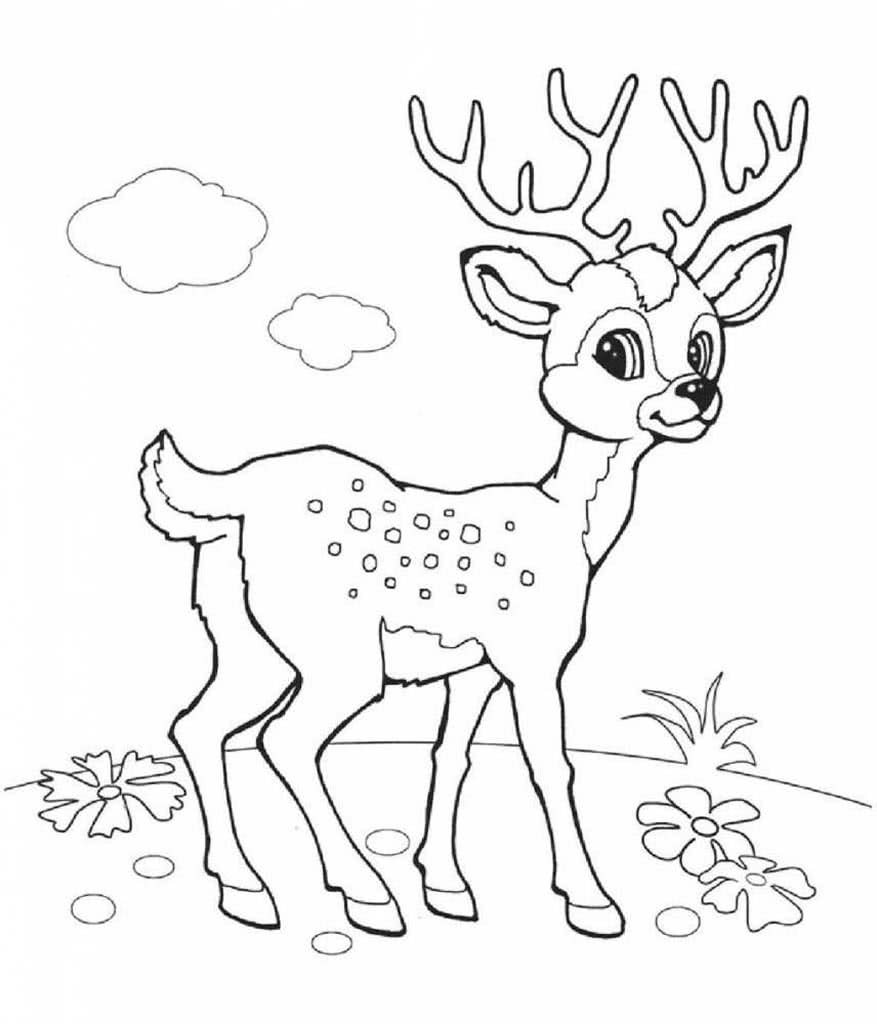 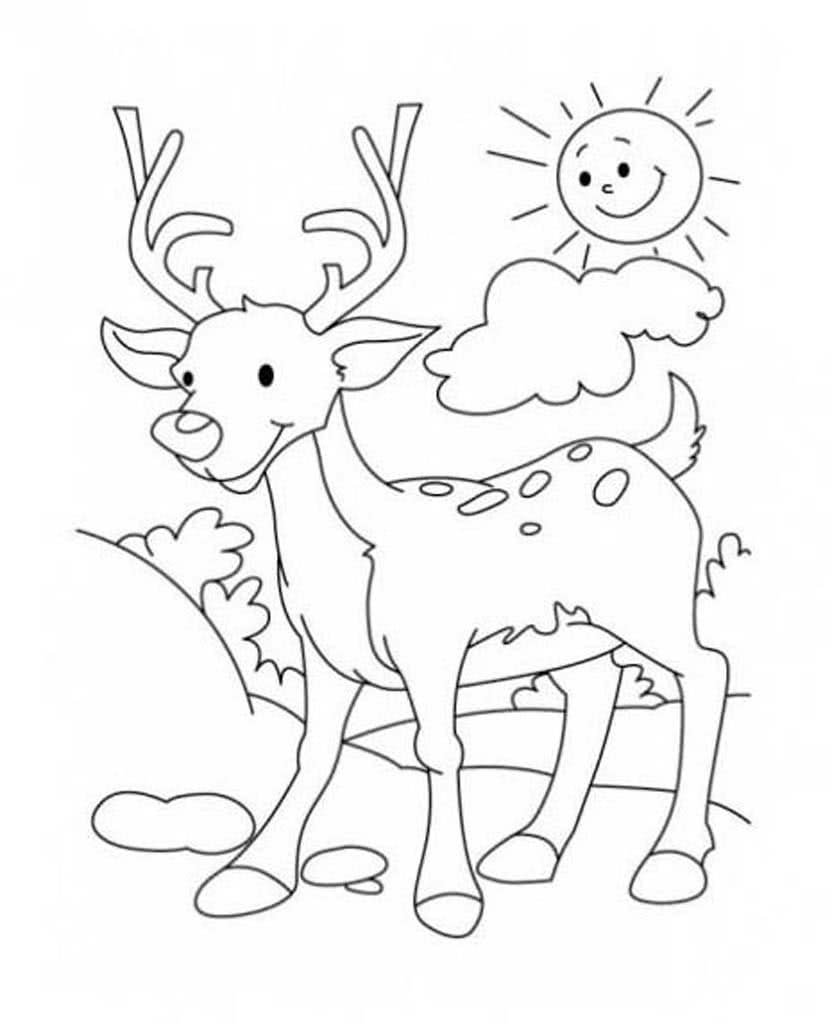 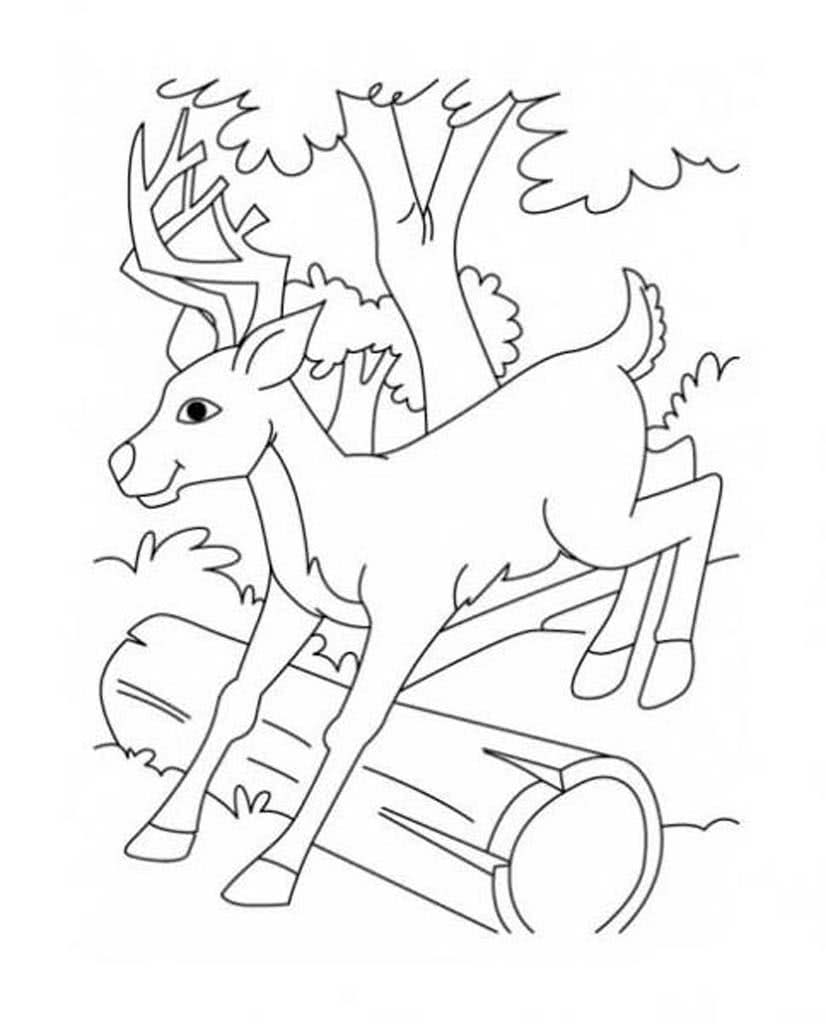 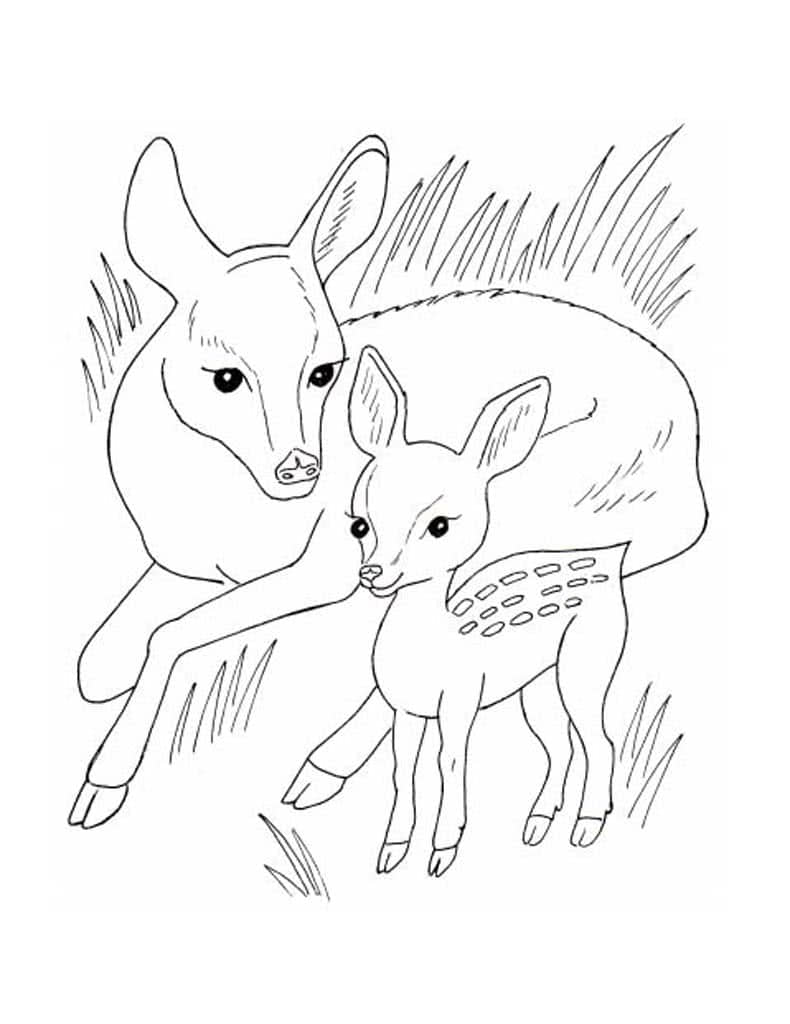 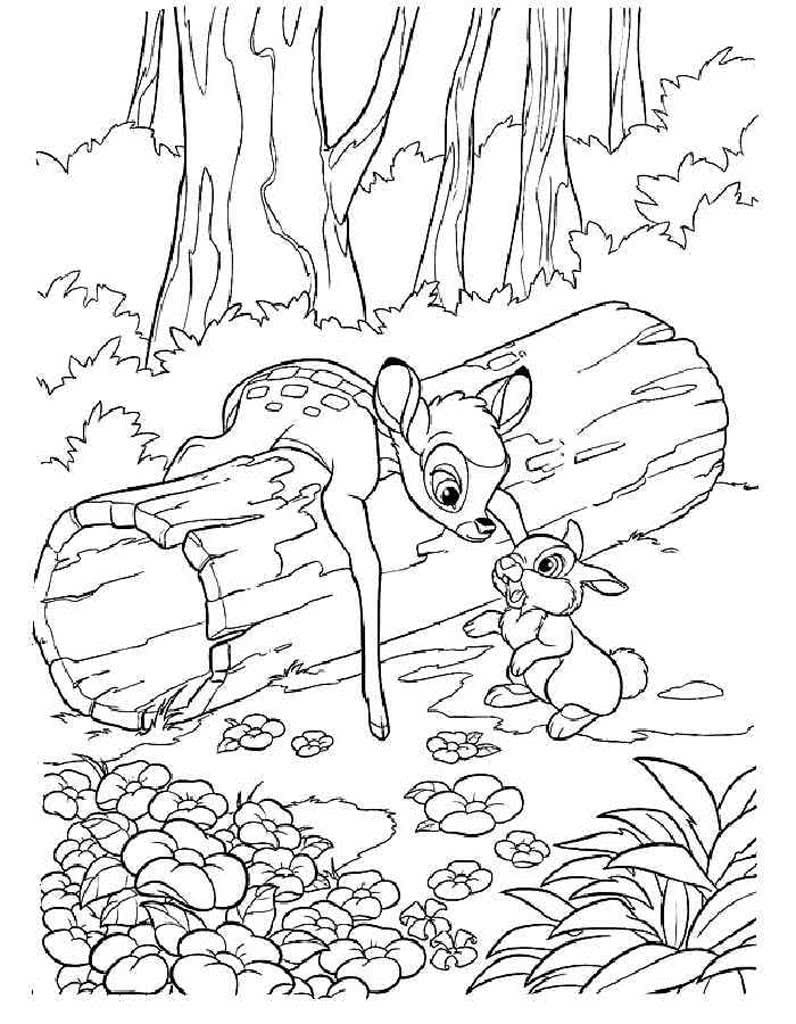 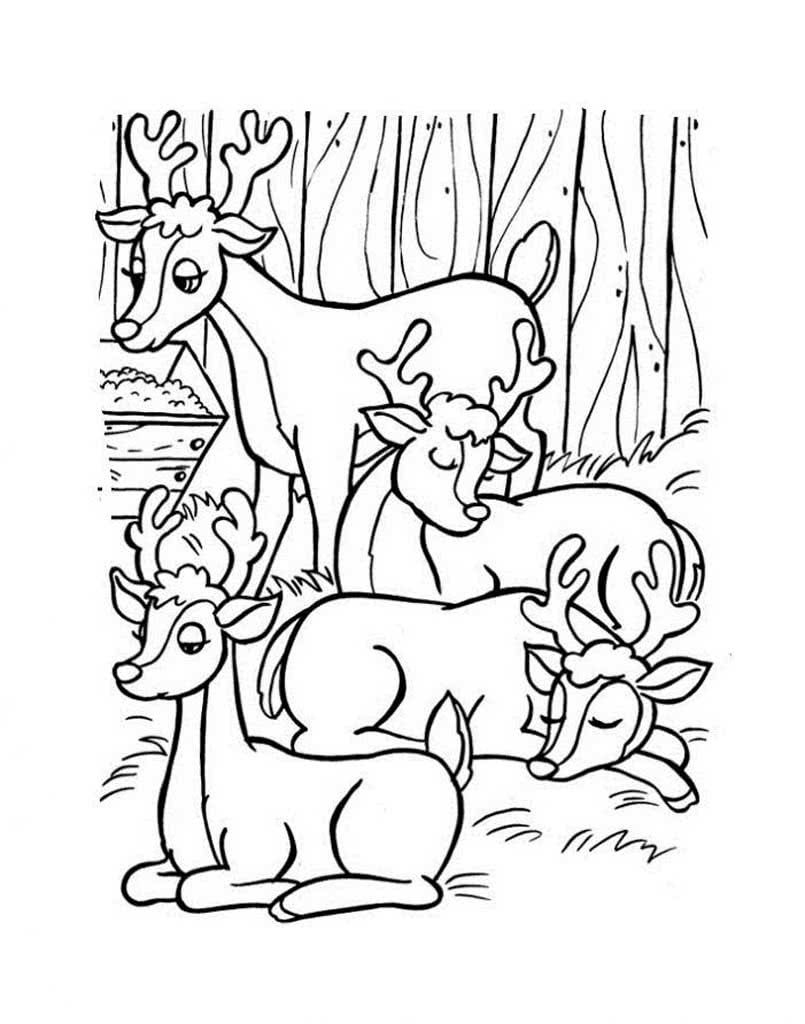 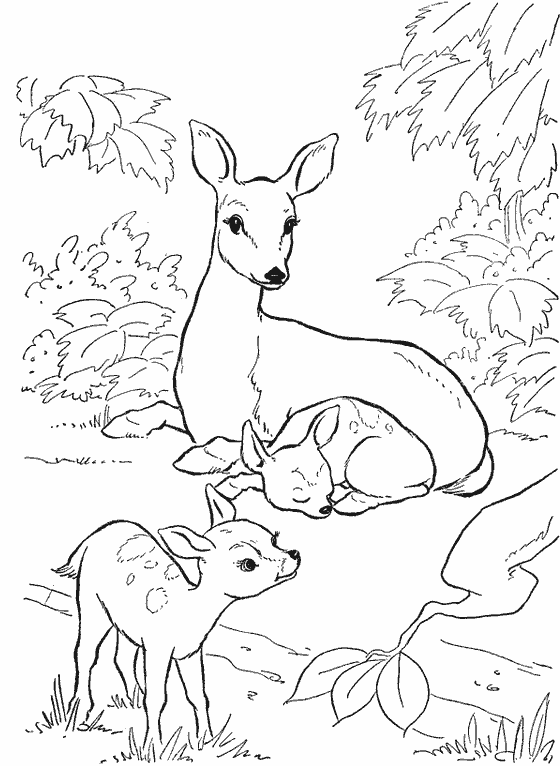 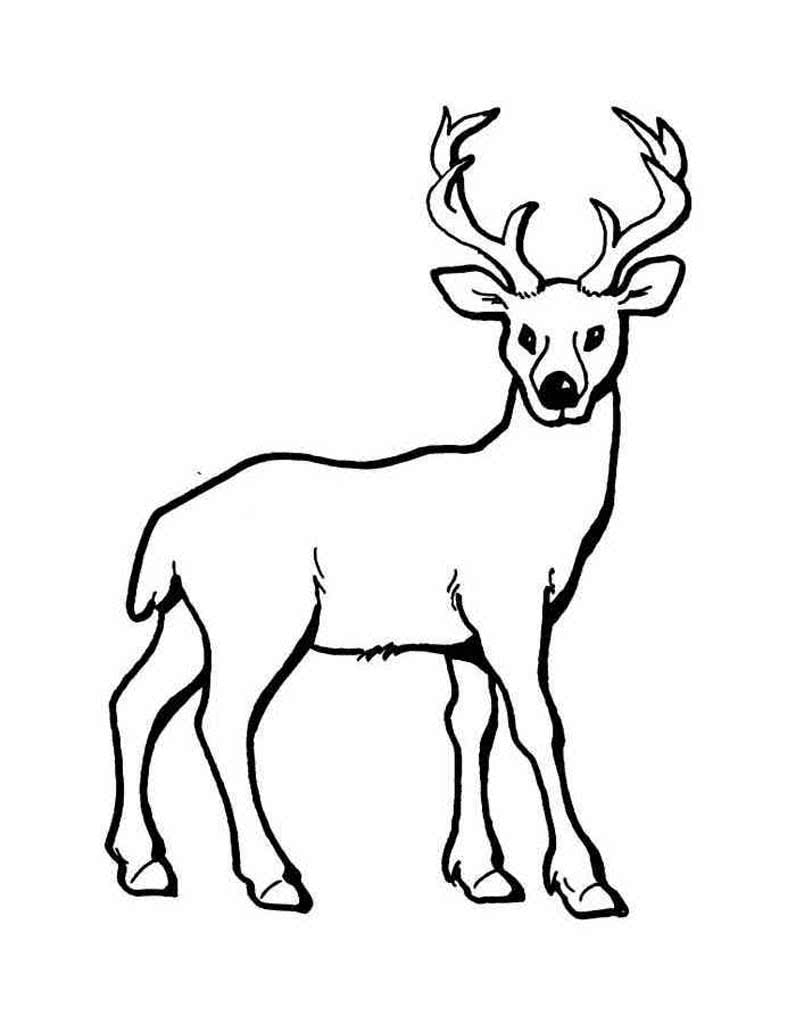 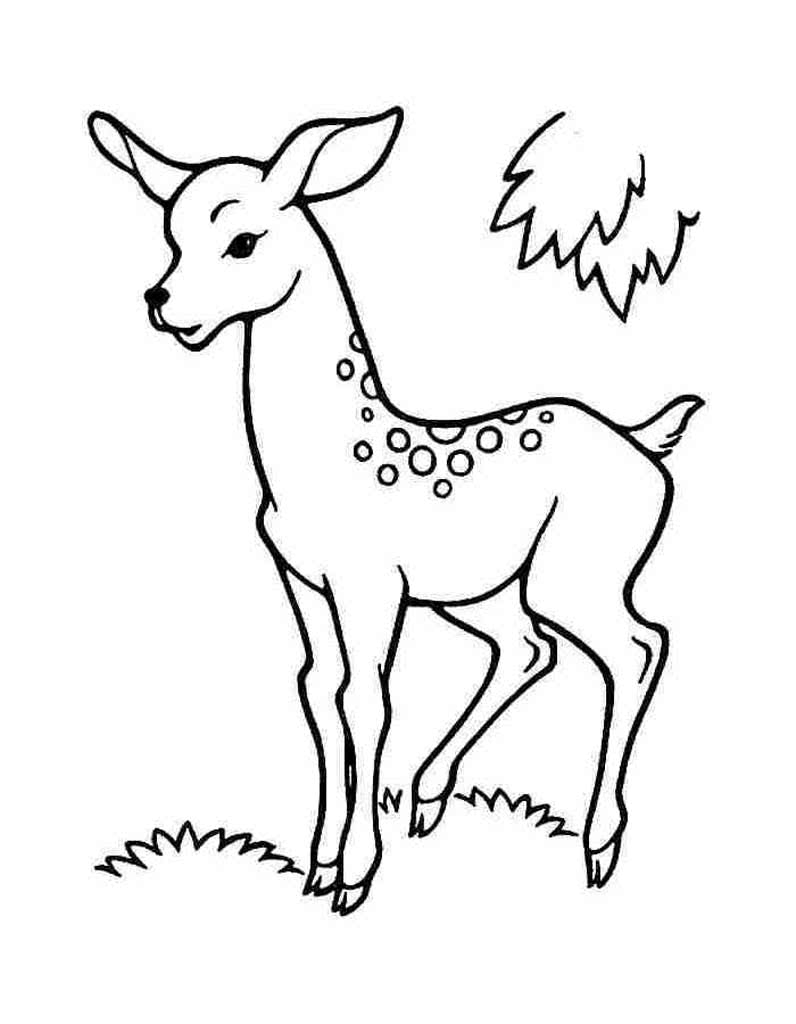 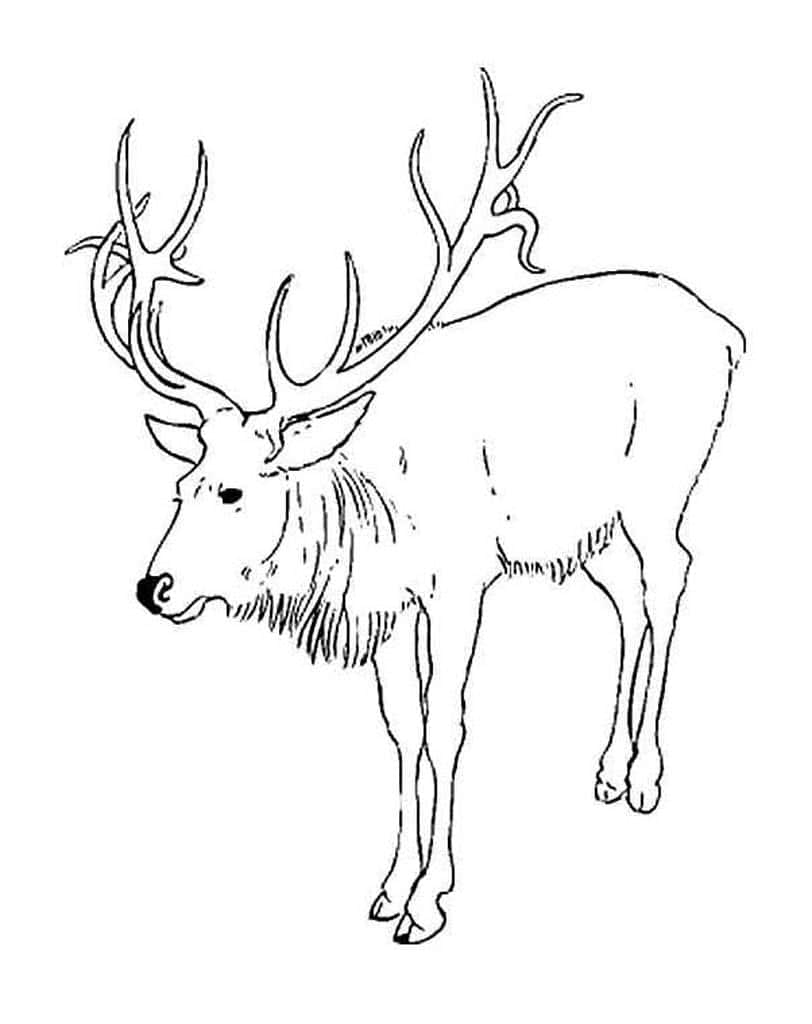 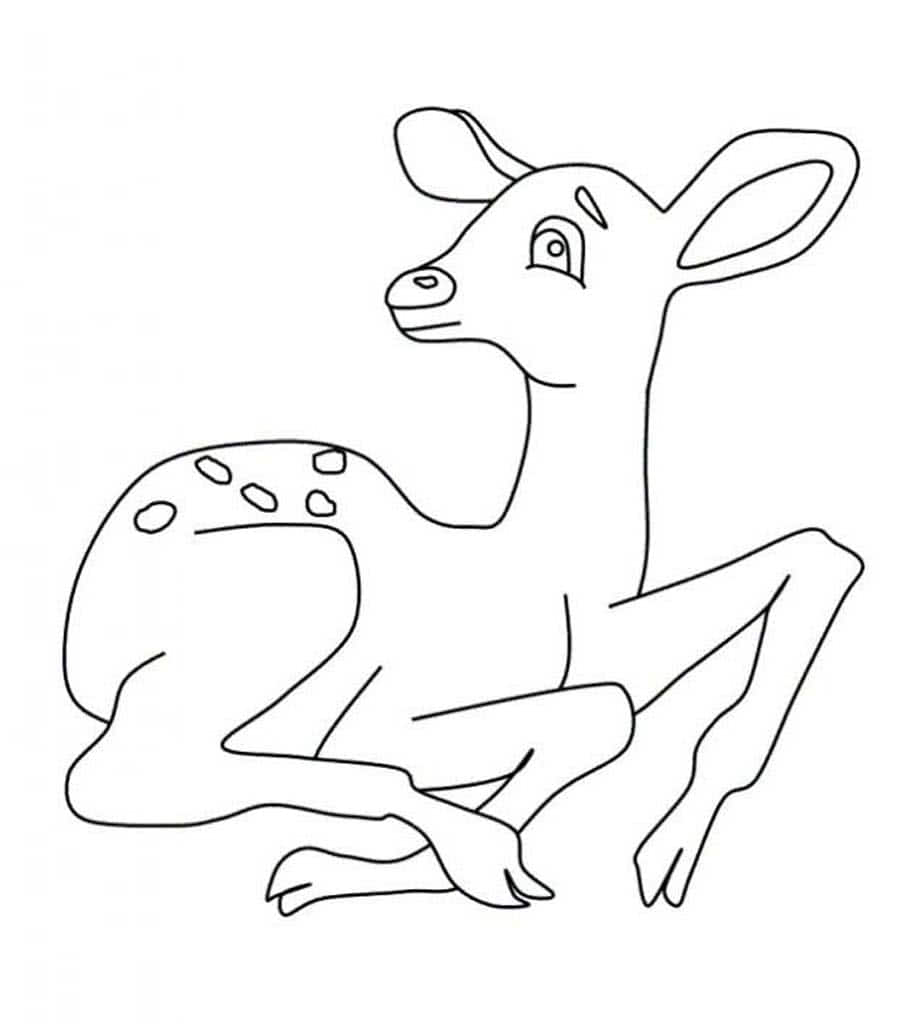 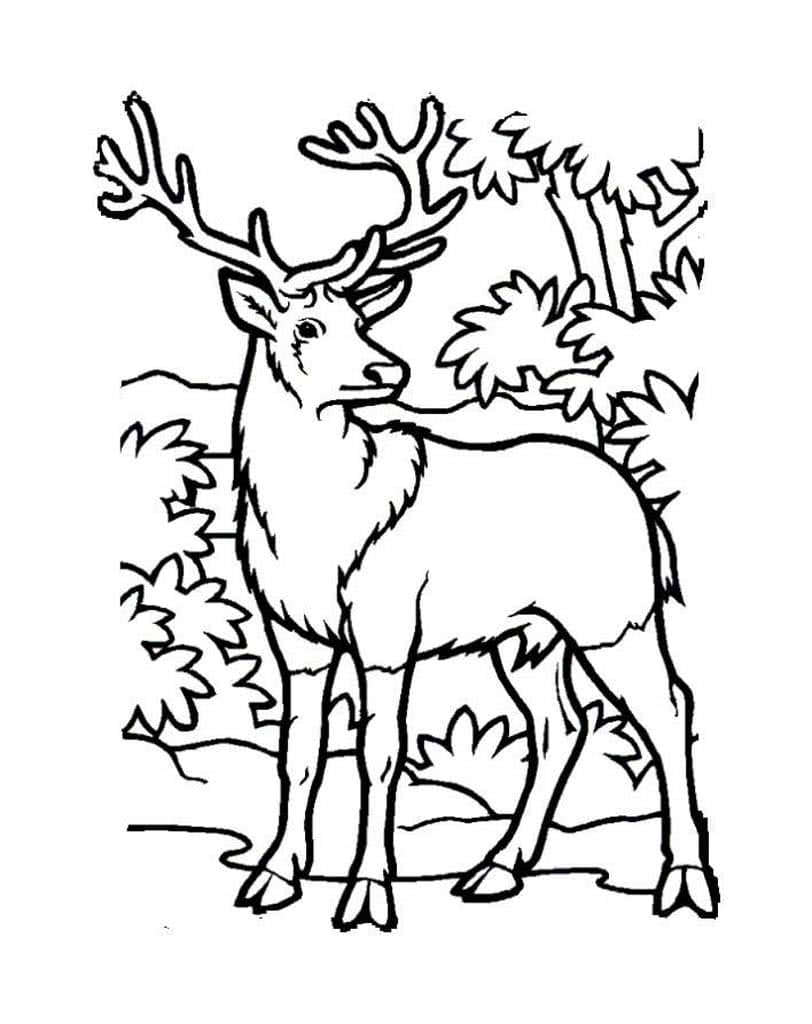 Раскраски Змея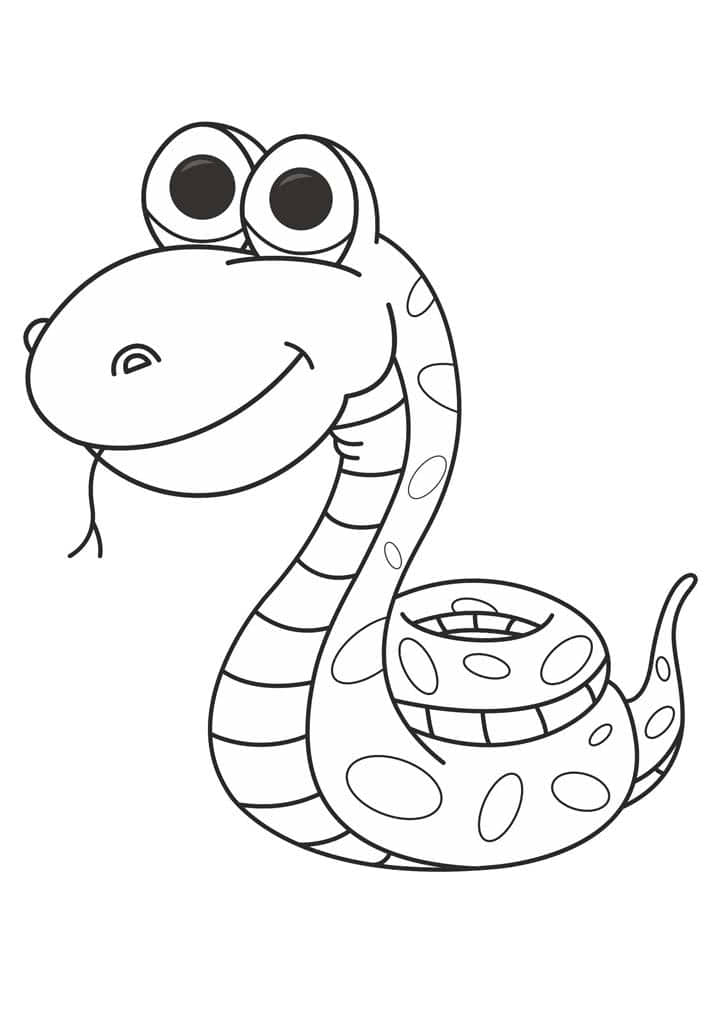 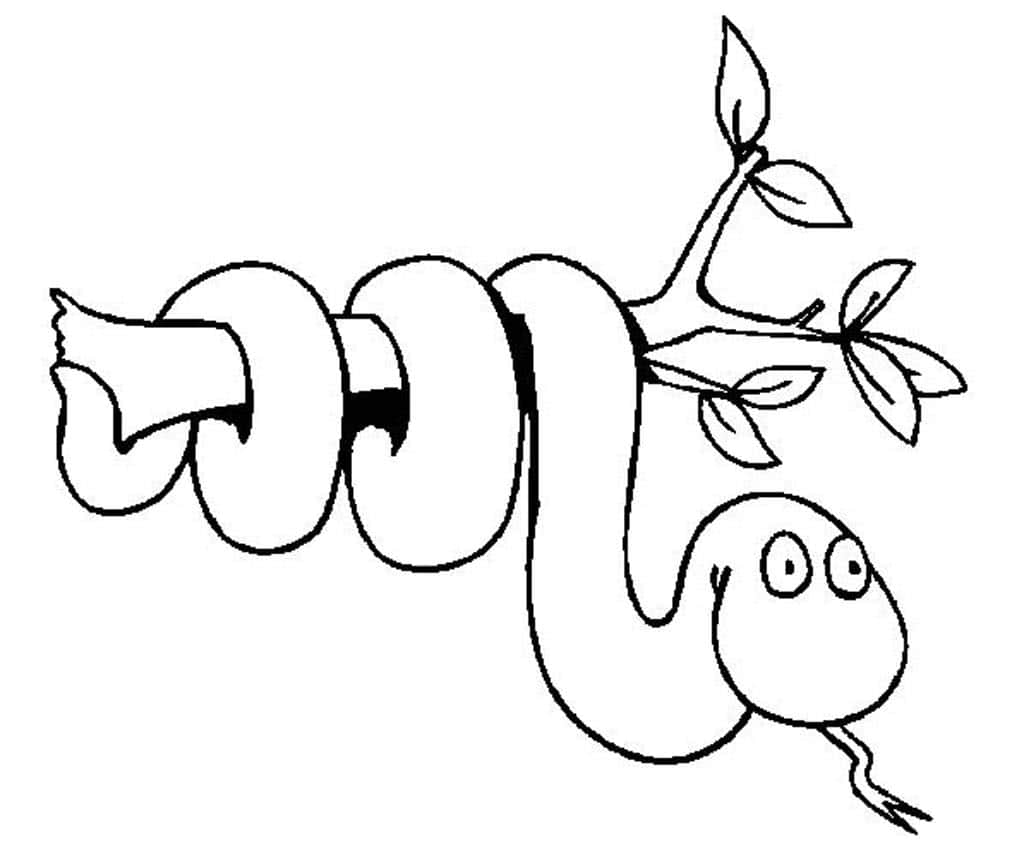 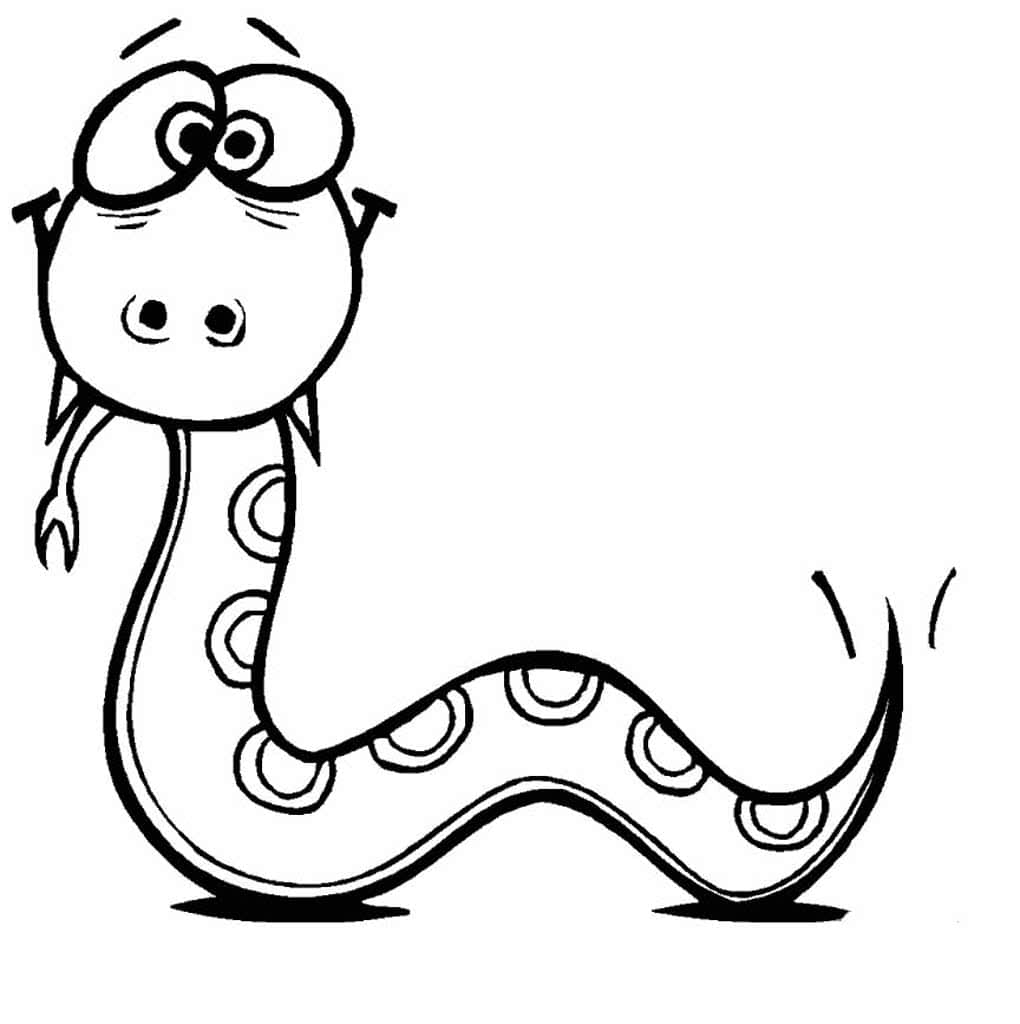 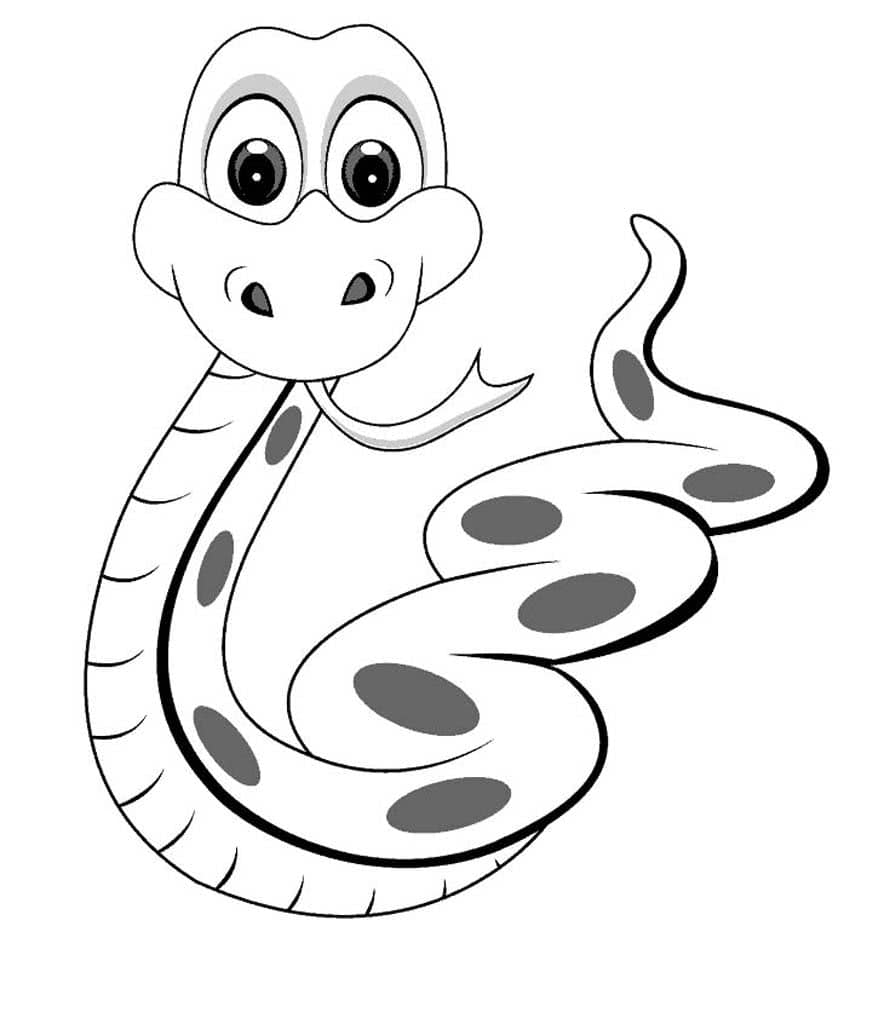 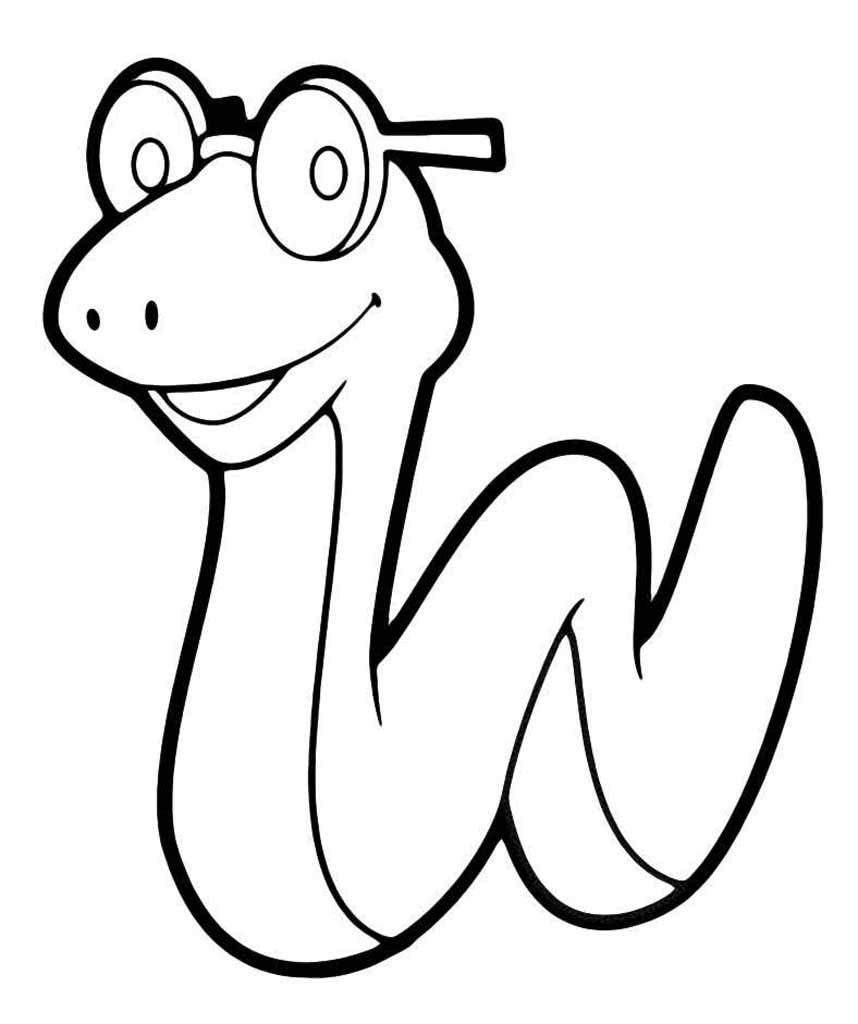 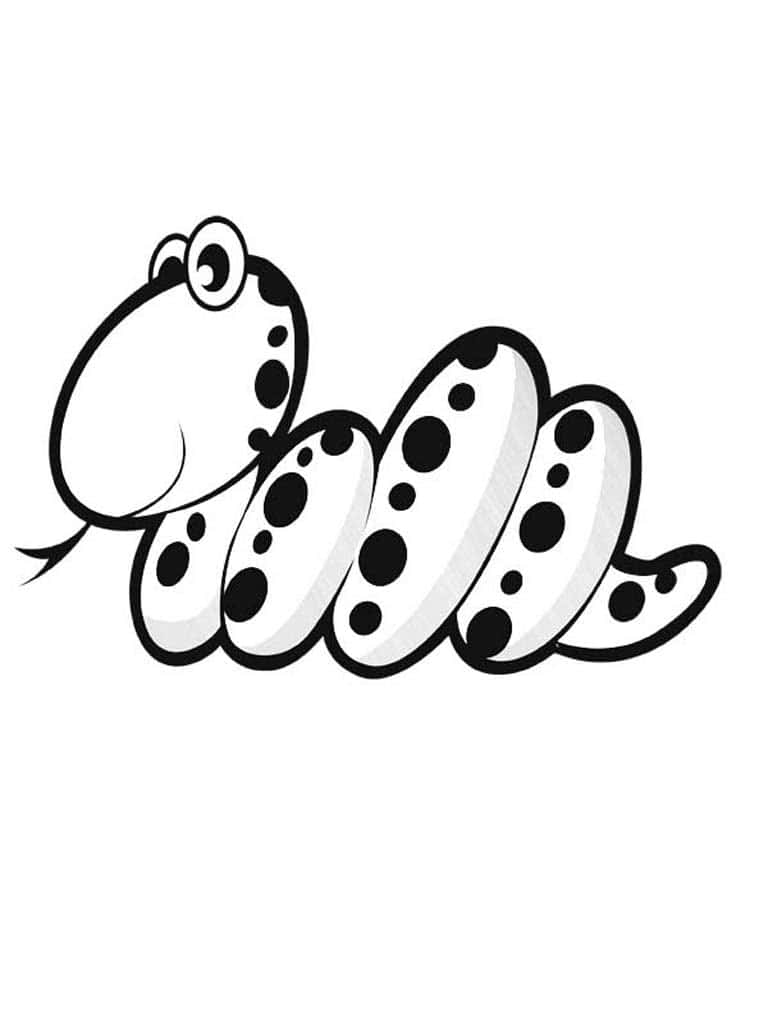 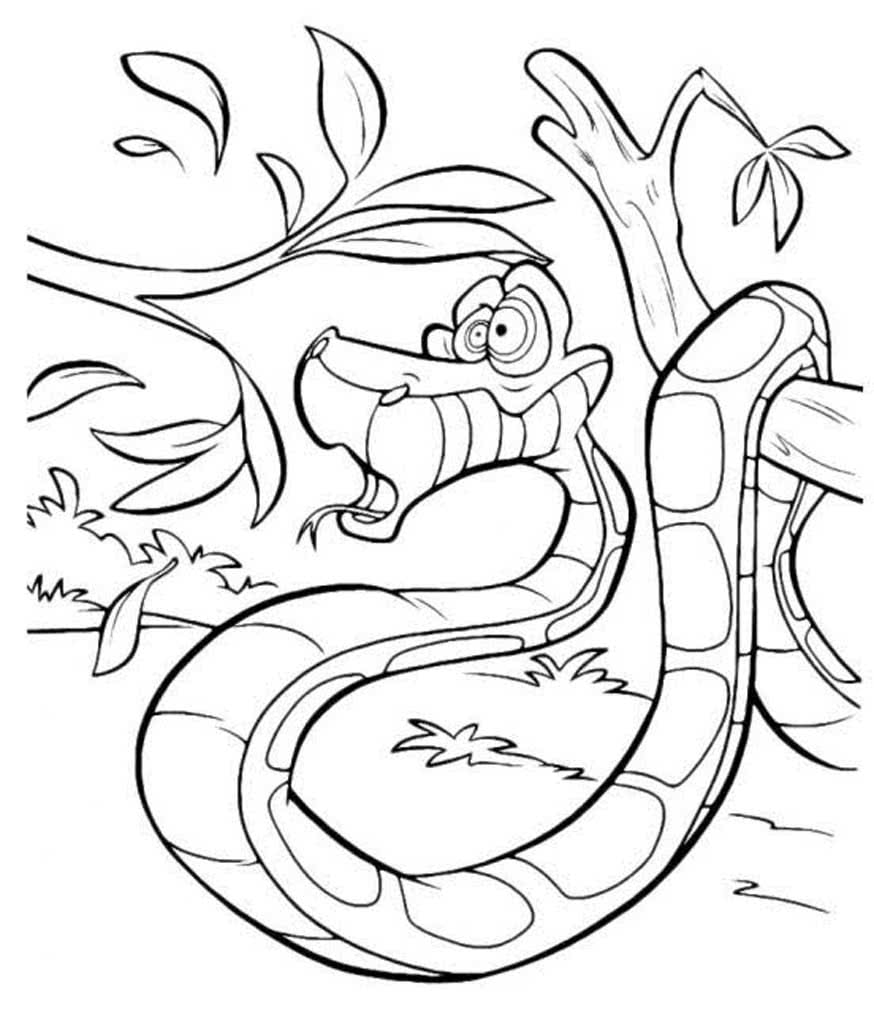 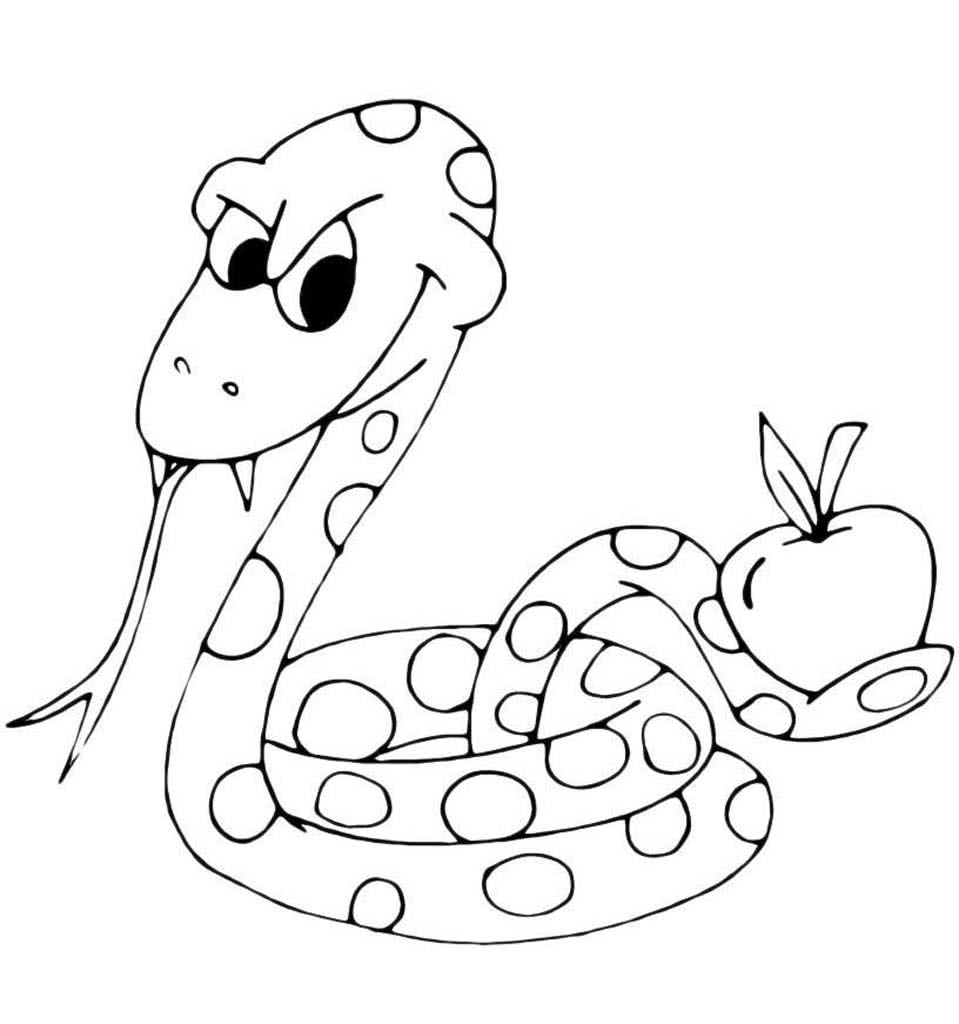 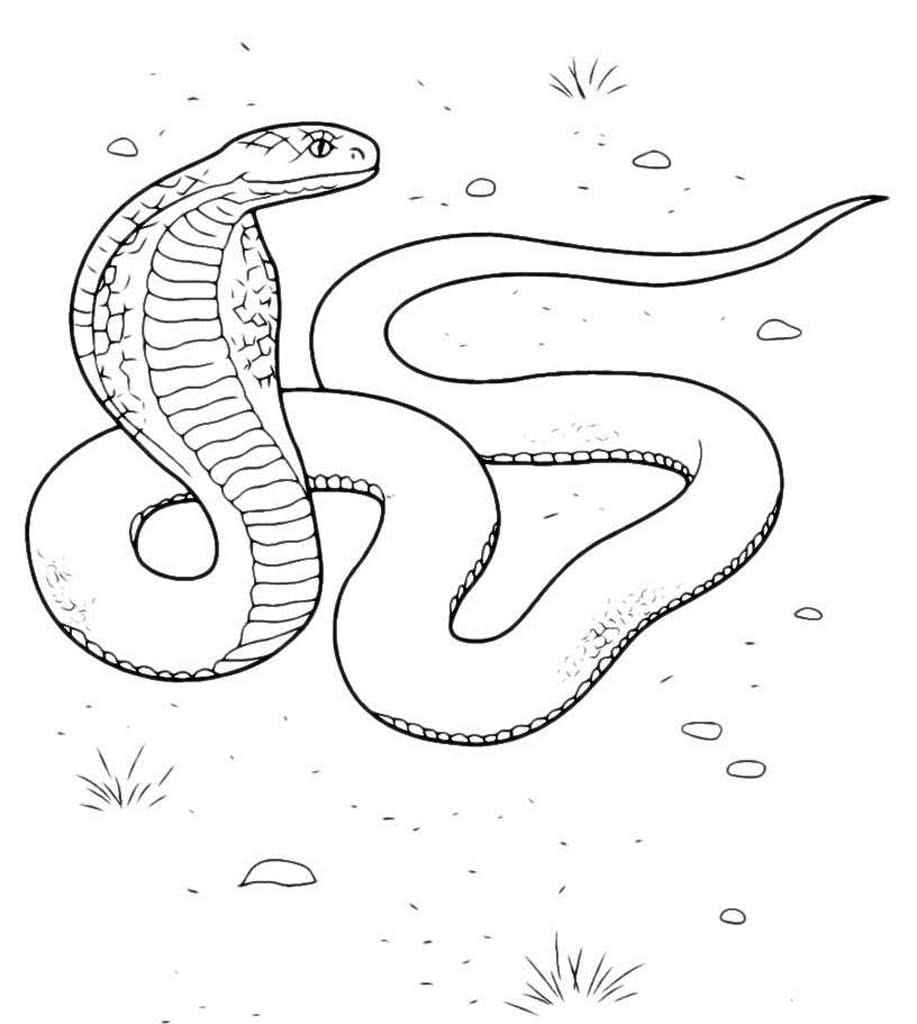 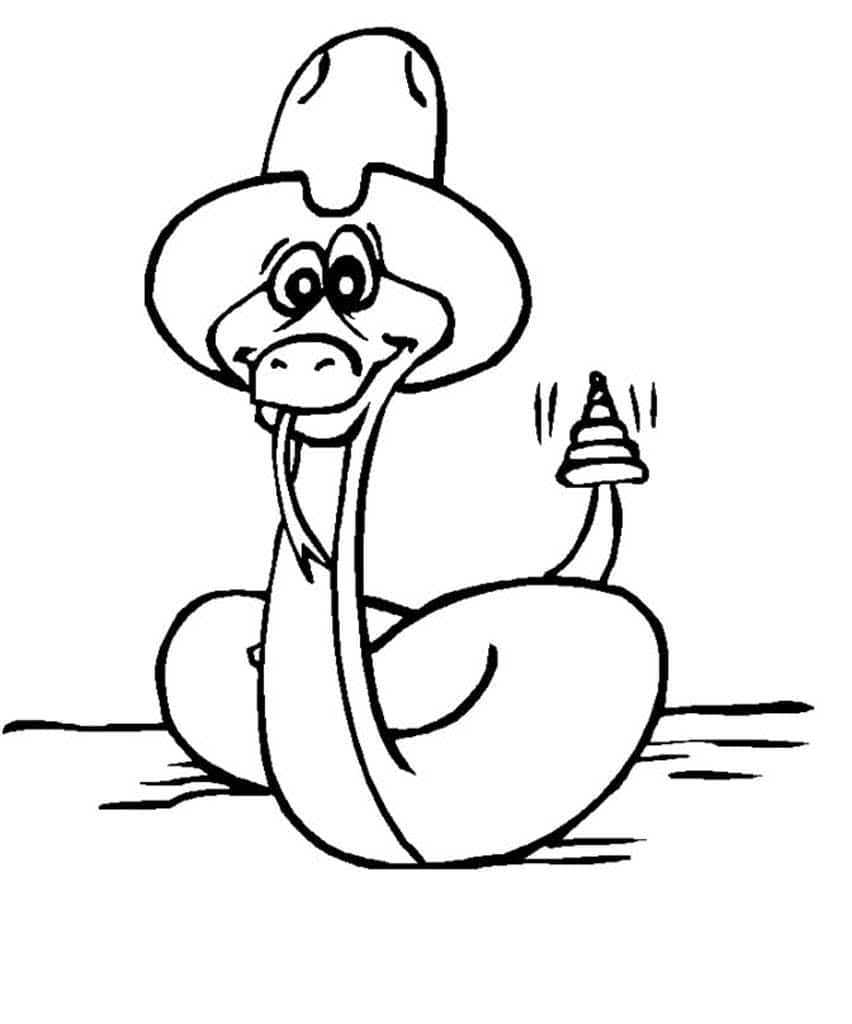 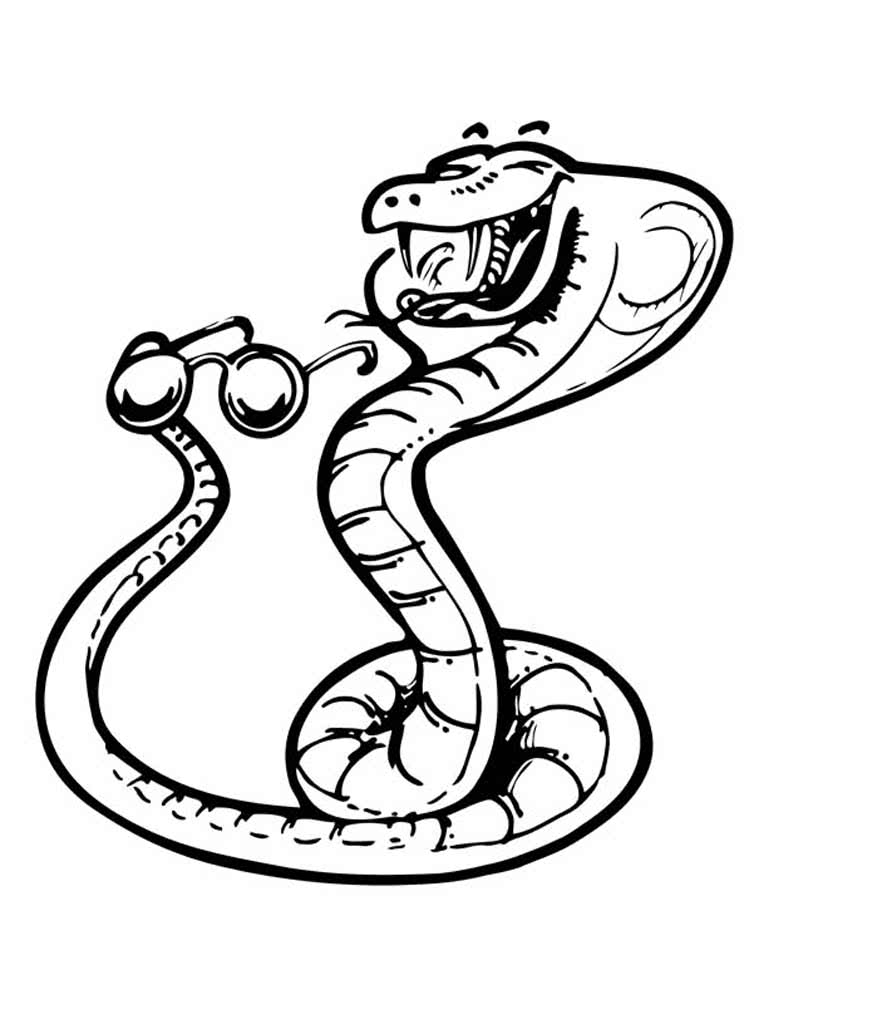 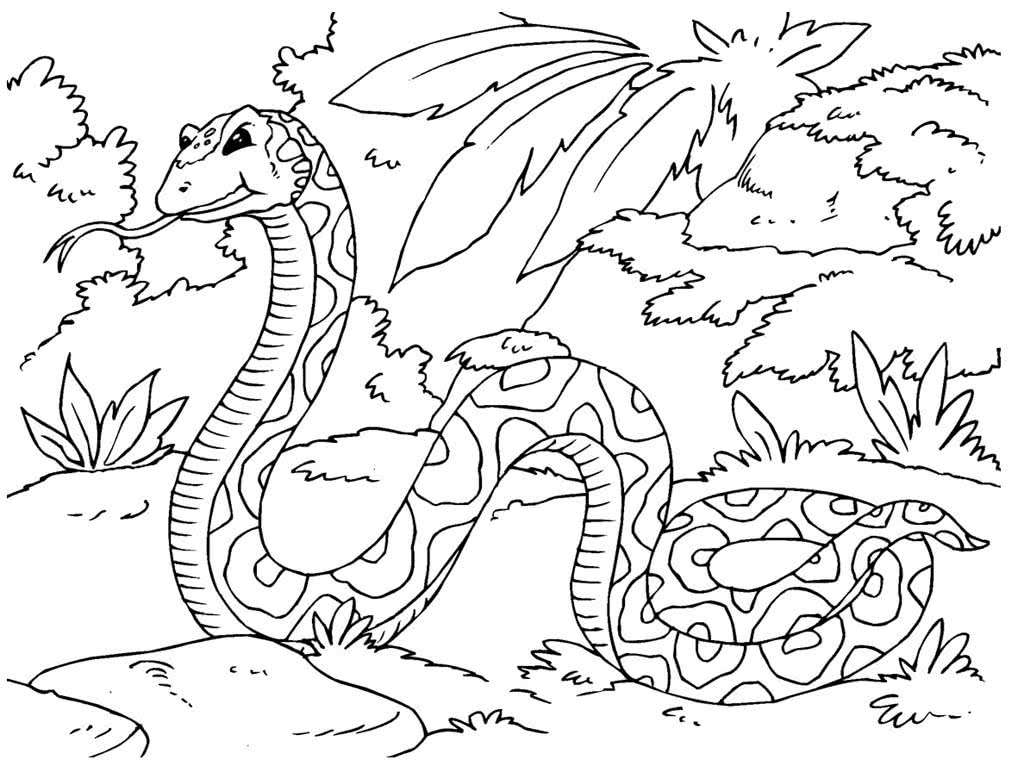 Пожалуйста, оцените материал.Оценка: 4.9 / 5. Количестов оценок: 23Если Вам понравилось, пожалуйста, поделитесь с друзьями.Просмотрено 2357 раз(а)Комментариев: 0Купите книги в нашем интернет-магазине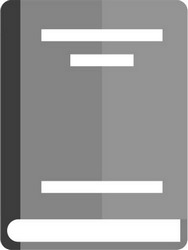 117 101 р. 13%Купить132 120 р. 9%Купить131 101 р. 22%Купить562 511 р. 9%Купить300 р. 
Предзаказ92 р. 
Купить92 р. 
Купить119 38 р. 68%Купить92 р. 
Купить137 44 р. 67%Купить119 38 р. 68%Купить92 р. 
Купить160 р. 
Купить70 р. 
Купить137 100 р. 27%Купить147 132 р. 10%Купить149 101 р. 32%Купитьуточнить ценыперейти в магазинДобавить комментарийНачало формыВойти через аккаунтВойти по почтеКомментарийИмяEmail (необязательно)Конец формыБыт и семья(18)Для девочек(24)Для мальчиков(19)Для самых маленьких(7)Игрушки(6)Компьютерные игры(4)Машины(16)Мир растений(7)Мир животных(9)Мультики(120)Обучение(17)Праздники(21)Принцессы Дисней(7)Природа и космос(13)Сказки(35)Супер герои(4)Раскраски для детей (все)(327)раскраски по возрасту:для 3-4 лет(100)для 5-7 лет(310)для 8-10 лет(284)Начало формыИскать:ПоискКонец формы О проекте Блогерам Правообладателям Политика конфиденциальности Напишите намМы рады принять Ваши предложения и пожелания по работе сайтаМой плейлистИзбранноеЛичный кабинетКниги для детейАудиокниги для детейРазвитие для детейНовостиБлогЯндекс.ДиректУФ облучатели ОУФК от «Солнышко»solnyshco.comОблучатель ультрафиолетовыйкварцевый ОУФк«Солнышко». Разрешен с 3 лет. Закажите!Есть противопоказания. Посоветуйтесь с врачом.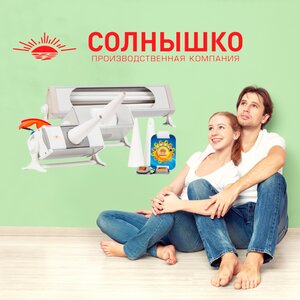  Мишкины книжки 2021Спасибо!Начало формы


ОтправитьКонец формы